Правительство Самарской областиГосударственное унитарное предприятие Самарской области Институт «ТеррНИИгражданпроект»ЗАКАЗ: Муниципальный контракт №07-36/23 от 07.09.2012г.ЗАКАЗЧИК: Администрация муниципального района ИсаклинскийУТВЕРЖДАЮ:Директор ГУП «ТеррНИИгражданпроект»____________ В. О. ЧекмаревГенеральный плансельского поселения Мордово-Ишуткино муниципального района Исаклинский Самарской областиПояснительная записка(актуализированная) ТОМ 3Заместитель директора по архитектуре                                                                             Г.О. Черемисинг. Самара, 2012 г.СОСТАВ ПРОЕКТАУТВЕРЖДАЕМАЯ ЧАСТЬ ГП1.Том 1. Положения о территориальном планировании сельского поселения Мордово-Ишуткино муниципального района Исаклинский Самарской области. 2.  Том 2. Графические материалы: 2.1. Карта границ населённых пунктов, входящих в состав сельского поселения Мордово-Ишуткино муниципального района Исаклинский Самарской области.  М 1:25000 (ДСП, ОП) Лист №1.2.2. Карта функциональных зон сельского поселения Мордово-Ишуткино муниципального района Исаклинский Самарской области.  М 1:25000 (ДСП, ОП). Лист №2а, М 1:10000 (ДСП, ОП). Лист №2б. 2.3. Карта планируемого размещения объектов местного значения сельского поселения Мордово-Ишуткино муниципального района Исаклинский Самарской области. М 1:5000 (ДСП, ОП) Лист №3.2.4. Карта планируемого размещения объектов транспортной инфраструктуры местного значения сельского поселения Мордово-Ишуткино муниципального района Исаклинский Самарской области. М 1:10000 (ДСП, ОП). Лист №4.  2.4. Карта планируемого размещения объектов местного значения сельского поселения Мордово-Ишуткино муниципального района Исаклинский Самарской области. М 1:5000 (ДСП, ОП) Лист №5. МАТЕРИАЛЫ ПО ОБОСНОВАНИЮ ПРОЕКТА ГПТом 3. Пояснительная записка (ДСП).Том 4. Охрана окружающей среды. Оценка воздействия на окружающую среду. Пояснительная записка. (ДСП).Том 5. Перечень основных факторов риска возникновения чрезвычайных ситуаций природного и техногенного характера,  инженерно-технические мероприятия по гражданской обороне. Пояснительная записка. Графические материалы. Электронная версия проекта СД. (ДСП).6. Том 6. Графические материалы6.1. Карта современного использования территории сельского поселения Мордово-Ишуткино муниципального района Исаклинский Самарской области.  М 1:25000 (ДСП) Лист №6а, М 1:5000 (ДСП) Лист №6б. 6.2. Карта расположения объектов инженерной и транспортной инфраструктуры  в границах сельского поселения Мордово-Ишуткино муниципального района Исаклинский Самарской области.  М 1:25000 (ДСП). Лист № 7. 6.3. Карта зон с особыми условиями  использования территории сельского поселения Мордово-Ишуткино муниципального района Исаклинский Самарской области.  М 1:25000 (ДСП, ОП). Лист № 8а, М 1:5000 (ДСП, ОП). Лист № 8б.6.4. Карта границ зон экологического риска и возможного загрязнения окружающей среды сельского поселения Мордово-Ишуткино муниципального района Исаклинский Самарской области.  М 1:25000 (ДСП). Лист №9.6.5. Карта радиусов обслуживания населения объектами социальной инфраструктуры сельского поселения Мордово-Ишуткино муниципального района Исаклинский Самарской области.   М 1:10000 (ДСП). Лист № 10.Том 7. Исходные данные.Электронная версия проекта СД (Для служебного пользования).Электронная версия проекта СД (Для открытого пользования).Электронная версия проекта СД (Секретно).Проект выполнен в мастерской территориального планирования ГУП института «ТеррНИИгражданпроект» авторским коллективом в составе:Зам. директора по архитектуре                                                           Г.О. ЧеремисинНачальник отдела ИСОГД                                                                          И.В. ВласовНачальник отдела ЭТО                                                                            О.А. МасловаГлавный специалист отдела ГП и застройки                                      О.Н. ИгнатоваГлавный специалист отдела ГП и застройки                                    Е.А. ЧеремисинаГлавный специалист отдела ГП и застройки                                      С.В. ПетрунинаВедущий научный сотрудник, кандидат архитектуры                       В.М.МельниковаСтарший научный сотрудник, кандидат архитектуры                           Т.В. ФилановаГлавный специалист отдела ИСОГД                                                       А.В.АнаньевРуководитель группы отдела ГП и застройки                                          Л.А.СтрелецРуководитель группы отдела ГП и застройки                                        И.А. НиконовРуководитель группы отдела ИСОГД                                             А.В. СосновскаяВедущий архитектор отдела ГП и застройки                                          М.В.БукатинаГлавный специалист СТО                                                                        Н.В. ЗавацкаяРуководитель группы СТО                                                                       Т.Л.КузьминаВедущий специалист СТО                                                                    Е.Е.МариничРуководитель группы ЭТО                                                                       Г.С.НазароваВедущий специалист ЭТО                                                                       И.К.МарфинаВедущий специалист ЭТО                                                                     Л.А.ГришинаАрхитектор отдела ГП и застройки                                                    А.Д.ПоляковаВедущий инженер                                                                              О.П. ЛекомцеваВедущий инженер                                                                              Е.А. АндрееваВедущий инженер                                                                              А.А. БундеряковПроект разработан при участии: ООО «ОКТОГОН», ООО «Проект-С».Содержание1.ВВЕДЕНИЕ	82. КОМПЛЕКСНЫЙ АНАЛИЗ ТЕРРИТОРИИ И КОМПЛЕКСНАЯ ОЦЕНКА ГРАДОСТРОИТЕЛЬНОЙ СИТУАЦИИ СЕЛЬСКОГО ПОСЕЛЕНИЯ МОРДОВО-ИШУТКИНО МУНИЦИПАЛЬНОГО РАЙОНА ИСАКЛИНСКИЙ	222.1. ОБЩАЯ ХАРАКТЕРИСТИКА ТЕРРИТОРИИ ПОСЕЛЕНИЯ	222.1.1.История формирования структуры расселения. Краткая  историческая  справка	222.1.2. Место и роль сельского поселения в системе расселения Самарской области	242.1.3.  Местоположение  сельского поселения Мордово-Ишуткино муниципального района Исаклинский на территории Самарской области	242.1.4. Природно - климатические условия исследуемой территории	272.1.4.1. Климат	272.1.4.2. Рельеф и геоморфология	272.1.4.3. Гидрогеологические условия	282.1.4.4. Опасные природные процессы	282.1.4.5.  Гидрографическая сеть	292.1.4.6. Полезные ископаемые	292.1.4.7. Почвы и растительный покров	292.1.4.8.  Природные рекреационные ресурсы	302.2. СОВРЕМЕННОЕ ИСПОЛЬЗОВАНИЕ ТЕРРИТОРИИ И АНАЛИЗ ГРАДОСТРОИТЕЛЬНОЙ СИТУАЦИИ СЕЛЬСКОГО ПОСЕЛЕНИЯ МОРДОВО-ИШУТКИНО	322.2.1. Анализ демографической ситуации в сельском поселении Мордово-Ишуткино муниципального района Исаклинский	322.2.1.1. Основные тенденции демографических процессов	322.2.1.2. Демографическая ситуация в муниципальном районе Исаклинский	362.2.1.3. Демографическая ситуация в сельском поселении	42Мордово-Ишуткино м.р. Исаклинский	422.2.2. Структура современного землепользования сельского поселения Мордово-Ишуткино	462.3. ПЛАНИРОВОЧНАЯ СТРУКТУРА СЕЛЬСКОГО ПОСЕЛЕНИЯ МОРДОВО-ИШУТКИНО	502.4. ФУНКЦИОНАЛЬНОЕ ЗОНИРОВАНИЕ ТЕРРИТОРИИ СЕЛЬСКОГО ПОСЕЛЕНИЯ МОРДОВО-ИШУТКИНО	512.4.1. Жилая зона	512.4.1.1. Характеристика жилищного фонда	512.4.2. Общественно-деловая зона	542.4.2.1.Учреждения и предприятия обслуживания	542.4.3. Зона производственного использования	612.4.4. Зоны транспортной инфраструктуры	612.4.4.1. Транспорт	612.4.4.1.1 Внешний транспорт	612.4.4.1.2. Сеть общественного пассажирского транспорта	632.4.4.1.3. Сооружения и предприятия для хранения и технического обслуживания транспортных средств	632.4.4.2. Сеть улиц и дорог населенных пунктов	632.4.5. Зоны инженерной инфраструктуры	652.4.5.1. Инженерное оборудование территории	652.4.5.1.1. Водоснабжение	652.4.5.1.2. Водоотведение	662.4.5.1.3. Теплоснабжение	662.4.5.1.4. Газоснабжение	662.4.5.1.5. Электроснабжение	662.4.5.1.6. Электросвязь	682.4.6 Зона рекреационного назначения	682.4.7. Зона сельскохозяйственного использования	682.4.8. Зона специального назначения	712.5. ЗОНЫ С ОСОБЫМИ УСЛОВИЯМИ ИСПОЛЬЗОВАНИЯ ТЕРРИТОРИИ	722.5.1.  Зоны особо охраняемых территорий	722.5.1.1. Зоны охраны объектов культурного наследия	722.5.1.2. Зоны особо охраняемых природных территорий	742.5.2. Санитарно-защитные зоны	752.5.2.1. Санитарно-защитные зоны объектов производственного комплекса	762.5.2.2. Канализационные очистные сооружения	772.5.2.3. Кладбища	772.5.2.4. Объекты размещения биологических отходов	772.5.2.5. Объекты размещения твердых бытовых отходов	772.5.2.6. Объекты электроснабжения	782.5.2.7. Транспортная инфраструктура	782.5.3. Санитарные разрывы магистральных трубопроводов	793.5.4. Охранные зоны	792.5.5.  Зоны охраны поверхностных водных объектов	792.5.6. Зоны санитарной охраны источников водоснабжения и водопроводов питьевого назначения	802.5.7. Территории, подверженные воздействию чрезвычайных ситуаций природного и техногенного характера	822.5.8. Зоны залегания полезных ископаемых	822.5.9. Иные зоны, установленные в соответствии с законодательством РФ	842.6. ОЦЕНКА ПЕРВИЧНЫХ МЕР ПОЖАРНОЙ БЕЗОПАСНОСТИ ТЕРРИТОРИИ	863.ОБОСНОВАНИЕ ПРЕДЛОЖЕНИЙ ПО ТЕРРИТОРИАЛЬНОМУ ПЛАНИРОВАНИЮ ПОСЕЛЕНИЯ МОРДОВО-ИШУТКИНО	863.1. СВЕДЕНИЯ О ПЛАНАХ И ПРОГРАММАХ КОМПЛЕКСНОГО СОЦИАЛЬНО-ЭКОНОМИЧЕСКОГО РАЗВИТИЯ МУНИЦИПАЛЬНОГО РАЙОНА ИСАКЛИНСКИЙ, ОБ ОБЪЕКТАХ ФЕДЕРАЛЬНОГО, РЕГИОНАЛЬНОГО, МЕСТНОГО ЗНАЧЕНИЯ СЕЛЬСКОГО МОРДОВО-ИШУТКИНО	863.1.1. Планируемые для размещения на территории Самарской области объекты регионального значения и последовательность их выполнения	873.1.2. Планируемые для размещения на территории муниципального района Исаклинский объекты местного значения и последовательность их выполнения	883.2. ПРОГНОЗ РАЗВИТИЯ ДЕМОГРАФИЧЕСКИХ ПРОЦЕССОВ В СЕЛЬСКОМ ПОСЕЛЕНИИ МОРДОВО-ИШУТКИНО	893.3. ПРОЕКТНОЕ РЕШЕНИЕ ТЕРРИТОРИАЛЬНОГО РАЗВИТИЯ СЕЛЬСКОГО ПОСЕЛЕНИЯ МОРДОВО-ИШУТКИНО	923.3.1. Архитектурно-планировочное решение	923.3.2. Развитие и параметры функциональных зон	923.3.2.1. Развитие жилой зоны	933.3.2.2. Развитие общественно-деловой зоны	953.3.2.2.1. Планируемые объекты обслуживания	993.3.2.3. Развитие зоны производственного использования	1003.3.2.3.1. Планируемые производственные и коммунально-складские объекты	1013.3.3.2.4. Развитие зон инженерной инфраструктуры	1013.3.2.4.1. Планируемые объекты инженерной инфраструктуры	1013.3.2.4.1.1.	Водоснабжение	1013.3.2.4.1.2. Водоотведение	1033.3.2.4.1.3. Теплоснабжение	1053.3.2.4.1.4. Газоснабжение	1063.3.2.4.1.5. Электроснабжение	1093.3.2.4.1.6. Электросвязь	1153.3.2.5. Развитие зоны транспортной инфраструктуры	1173.3.2.5.1. Планируемые объекты транспортной инфраструктуры	1173.3.2.5.1.1. Улично-дорожная сеть	1173.3.2.5.1.2. Искусственные дорожные сооружения	1203.3.2.5.1.3. Сооружения и предприятия для хранения и технического обслуживания транспортных средств	1203.3.2.6. Развитие зоны рекреационного назначения	1213.3.2.7. Развитие зоны сельскохозяйственного использования	1223.3.2.8. Развитие зоны специального назначения	1223.3.2.9. Экспликация планируемых объектов. Описание и параметры функциональных зон	1233.4. МЕРОПРИЯТИЯ ПО ОХРАНЕ ОКРУЖАЮЩЕЙ СРЕДЫ	1333.5. МЕРОПРИЯТИЯ ПОЖАРНОЙ БЕЗОПАСНОСТИ ТЕРРИТОРИИ СЕЛЬСКОГО ПОСЕЛЕНИЯ МОРДОВО-ИШУТКИНО	1363.6. БЛАГОУСТРОЙСТВО И ИНЖЕНЕРНАЯ ПОДГОТОВКА ТЕРРИТОРИИ	1363.7. САНИТАРНАЯ ОЧИСТКА ТЕРРИТОРИИ	1373.8. ПРЕДЛОЖЕНИЯ ПО ИЗМЕНЕНИЮ ГРАНИЦ НАСЕЛЁННЫХ ПУНКТОВ СЕЛЬСКОГО ПОСЕЛЕНИЯ МОРДОВО-ИШУТКИНО	1384. ОСНОВНЫЕ ТЕХНИКО-ЭКОНОМИЧЕСКИЕ ПОКАЗАТЕЛИ ГЕНЕРАЛЬНОГО ПЛАНА СЕЛЬСКОГО ПОСЕЛЕНИЯ МОРДОВО-ИШУТКИНО	1405. Выводы	143 1.ВВЕДЕНИЕПроектная работа «Генеральный план сельского поселения Мордово-Ишуткино муниципального района Исаклинский Самарской области» выполнена на основании муниципального контракта №07-36/23 от 07 сентября 2012 года на выполнение генеральных планов поселений муниципального района Исаклинский Самарской области, заключенного с администрацией муниципального района Исаклинский.При проектировании были учтены и использованы материалы ранее выполненных научно-исследовательских и проектных работ:- Схема территориального планирования Самарской области, разработана ГУП институтом «ТеррНИИгражданпроект» в 2007 году, утверждена постановлением Правительства Самарской области от 13.12.2007 №261, с учетом изменений внесенных в Схему: «Внесение изменений в Схему территориального планирования Самарской области, утвержденной постановлением Правительства Самарской области от 13.12.2007 №261», ГУП институт «ТеррНИИгражданпроект», 2011 г.;- Схема территориального планирования муниципального района Исаклинский Самарской области, разработана ГУП институтом «ТеррНИИгражданпроект» в 2008 году, утверждена Решением Собрания Представителей муниципального района Исаклинский Самарской области от 23 ноября 2009 г. № 316;- Землеустроительное дело по установлению границы сельского поселения Мордово-Ишуткино муниципального района Исаклинский Самарской области. Книга 8, разработано ОАО «ВолгоНИИгипрозем», г. Самара, 2004 г.;- «Анализ состояния территории сельского поселения Мордово-Ишуткино муниципального района Исаклинский Самарской области» (1 этап), разработан ОАО «ГИПРОГОР», 2008 г на основании муниципального контракта №81 от 05.11.2008 г.Проект разработан в соответствии с  законодательством Российской Федерации и Самарской области (в действующей редакции на момент проектирования генерального плана):Федеральные законы:Федеральный закон Российской Федерации от 29 декабря 2004 года № 190 «Градостроительный кодекс Российской Федерации» (в ред. 28.07.2012г. № 133-ФЗ).Федеральный закон Российской Федерации от 25 октября 2001 года № 136 «Земельный кодекс Российской Федерации» (в ред. от 28.07.2012г. № 133-ФЗ).Федеральный закон Российской Федерации от 4 декабря 2006 г. № 200-ФЗ «Лесной кодекс Российской Федерации» (в ред.от 28.07.2012 7 № 133-ФЗ).Федеральный закон Российской Федерации от 3 июня . №74-ФЗ «Водный кодекс Российской Федерации» (в ред. от 25.06.2012 г.  №93-ФЗ). Федеральный закон Российской Федерации от 29 декабря . №188-ФЗ «Жилищный кодекс Российской Федерации» (в ред. от 29.06.2012 г. №96-ФЗ).Федеральный закон Российской Федерации от 24 июля 2007 г. № 221-ФЗ «О государственном кадастре недвижимости» (в ред. от 28.07.2012 г. № 133-ФЗ). Подгот. новая редакция, вступ. в силу 01.01.2013г.Указ Президента Российской Федерации от 25 декабря . N 1847 "О Федеральной службе государственной регистрации, кадастра и картографии" (в ред. от 21.05.2012г. №636).Федеральный закон Российской Федерации от 24 июля 2007 г. № 212-ФЗ «О внесении изменений в законодательные акты РФ в части уточнения условий и порядка приобретения прав на земельные участки, находящиеся в государственной или муниципальной собственности» (с изменениями от 27 декабря 2009 года №342-ФЗ).Федеральный закон Российской Федерации от 10 мая 2007 г. № 69-ФЗ «О внесении изменений в отдельные законодательные акты РФ в части установления порядка резервирования земель для государственных или муниципальных нужд» (в ред. от 20.03.2011г. №41-ФЗ)Федеральный закон Российской Федерации от 21 декабря 2004 г. № 172-ФЗ «О переводе земель или земельных участков из одной категории в другую» (в ред. от 19.07.2011 №246-ФЗ)Федеральный закон Российской Федерации от 06 октября 2003 г. № 101-ФЗ «Об обороте земель сельскохозяйственного назначения» (в ред. от 29.06.2012 года №96-ФЗ)Федеральный закон Российской Федерации от 06 октября 2003 г. № 131-ФЗ «Об общих принципах организации местного самоуправления в Российской Федерации» (с изменениями 10.07.2012г. № 110-ФЗ)Федеральный закон Российской Федерации от 06 октября 1999 г. № 184-ФЗ «Об общих принципах организации законодательных (представительных) и исполнительных органов государственной власти субъектов российской федерации» (с изменениями от 02.05.2012г. №40-ФЗ)Федеральный закон  Российской Федерации от 10 января 2002г. № 7-ФЗ «Об охране окружающей среды» (в ред. от 25.06.2012г. №93-ФЗ)Федеральный закон Российской Федерации от 3 марта 1995г. № 27-ФЗ «О недрах» (с изменениями от 27 декабря 2009 года №374-ФЗ)Федеральный закон Российской Федерации от 14 марта 1995г. № 33-ФЗ «Об особо охраняемых природных территориях» (в ред. от 25.06.2012г №93-ФЗ)Федеральный закон Российской Федерации от 20 декабря 2004г. № 166-ФЗ «О рыболовстве и сохранении водных биологических ресурсов» (с изменениями от 06.12.2011г. №409-ФЗ)Федеральный закон Российской Федерации от 24 мая 2002г. № 73-ФЗ «Об объектах культурного наследия (памятниках истории и культуры) народов Российской Федерации» (с изменениями от 06.11.2011г. №301-ФЗ)Федеральный закон Российской Федерации от 21 декабря 1994г. №68-ФЗ «О защите населения и территорий от чрезвычайных ситуаций природного и техногенного характера» (01.04.2012г №23-ФЗ)Федеральный закон  Российской Федерации от 30 марта . № 52-ФЗ «О санитарно-эпидемиологическом благополучии населения» (с изменениями от 25.06.2012 №93-ФЗ)Федеральный закон  Российской Федерации от 04 мая 1999г. № 96-ФЗ «Об охране атмосферного воздуха» (в ред. от  25.06.2012 №93-ФЗ)Федеральный закон Российской Федерации от 8 ноября 2007г. №257-ФЗ «Об автомобильных дорогах и дорожной деятельности в Российской Федерации и внесении изменений в отдельные законодательные акты Российской федерации» (с изменениями от 28.11.2011г. №337-ФЗ)Федеральный закон Российской Федерации от 09 января . № 3-ФЗ «О радиационной безопасности населения» (в ред. от 19.07.2011г. №248-ФЗ)Федеральный закон Российской Федерации от 21 июля 1997г. № 116-ФЗ «О промышленной безопасности опасных производственных объектов» (в ред. от 25.06.2012г. №93-ФЗ)Федеральный закон Российской Федерации от 24 июня 1998 г. №89-ФЗ «Об отходах производства и потребления» (в ред. от 28.07.2012г. №128-ФЗ)Закон Российской Федерации от 14 мая 1993г. №4979-1 «О ветеринарии» (18.07.2011г №242-ФЗ)Федеральный закон от 07 июля 2003 года №126-ФЗ "О связи" (в ред. 08.12.2011г. №424-ФЗ)  Федеральный закон от 29 декабря 2006 года №264-ФЗ "О развитии сельского хозяйства" (в ред. от 28.02.2012г. №6-ФЗ)Федеральный закон от 31 марта 1999 года № 69-ФЗ "О газоснабжении в Российской Федерации» (в ред. от 07.11.2011г. №303-ФЗ)Федеральный закон от 26 марта 2003 года № 35-ФЗ "Об электроэнергетике в Российской Федерации» (в ред. от 29.06.2012г №96-ФЗ).Федеральный закон от 23 ноября 2009 №261-ФЗ «Об энергосбережении и о повышении энергетической эффективности» (ред.с измен. от 10.07.2012 г. №109-ФЗ)Федеральный закон от 27 декабря 2002 года №184-ФЗ "О техническом регулировании» (в ред.от 28.07.2012 N 133-ФЗ)Федеральный закон от 24 июля 2008 года №161 «О содействии развитию жилищного строительства» (в ред.от 10.07.2012г №118-ФЗ)Федеральный закон "О Фонде содействия реформированию жилищно-коммунального хозяйства" (в ред. от 29.12.2010г №441-ФЗ).Федеральный закон от 30.12.2009 N 384-ФЗ "Технический регламент о безопасности зданий и сооружений";Федеральный закон от 22.07.2008 N 123-ФЗ "Технический регламент о требованиях пожарной безопасности"(в ред. от 10.07.2012г. №117-ФЗ)Постановления Правительства РФ:Постановление Правительства Российской Федерации от 09 июня . №363 «Об информационном обеспечении градостроительной деятельности» Постановление Правительства Российской Федерации от 26 апреля .№315 «Об утверждении Положения о зонах охраны объектов культурного наследия (памятников истории и культуры) народов Российской Федерации» (в редакции от 18.05.2011 №399)Постановление Правительства Российской Федерации от 22 ноября . №1734-р «Транспортная стратегия Российской Федерации на период до 2030 года».Методика определения нормативной потребности субъектов  Российской Федерации в объектах социальной инфраструктуры. Одобрена распоряжением Правительства РФ от 19 октября . № 1683-р; Правительство РФ. Распоряжение от 3.07.1996 г. № 1063-р (в ред. Распоряжение Правительства РФ от 14.07.2001 № 942-р); Министерство здравоохранения Российской Федерации. Приказ от 3.06.2003 № 229 «О единой номенклатуре государственных и муниципальных учреждений здравоохранения».Министерство здравоохранения Российской Федерации. Приказ от 3.06.2003 № 229 «О единой номенклатуре государственных и муниципальных учреждений здравоохранения».Приказы Минрегиона РФ:«Об утверждении Методических рекомендаций по разработке проектов генеральных планов поселений и городских округов» от 26.05.2011 №244«Об утверждении формы градостроительного плана земельного участка» от 10.05.2011 №207.Требования к описанию и отображению в документах территориального планирования объектов федерального значения, объектов регионального значения, объектов местного значения» утверждены приказом Министерства регионального развития Российской Федерации от 30 января 2012 г. № 19.Федеральные Целевые программы:Федеральная целевая программа "Жилище" на 2002 - 2010 годы, утвержденная Постановлением Правительства Российской Федерации от 17 сентября . N675 (в ред. от 15.12.2010 г. N1018)Федеральная целевая программа "Социальное развитие села до 2012 года",  утвержденная Постановлением Правительства Российской Федерации от 3 декабря . N858 (в ред. от 06.03.2012 года №198)Федеральная целевая программа "Сохранение и восстановление плодородия почв земель сельскохозяйственного назначения и агроландшафтов как национального достояния России на 2006 - 2010 годы и на период до 2013 года", утвержденная   Постановлением Правительства Российской Федерации от 20 февраля . N99 (в ред. от 14.07.2012 года №721)Федеральная целевая программа «Развитие транспортной системы России на 2010-2015 годы», утвержденная Постановлением Правительства РФ от 12 октября 2010 №828 «О внесении изменений в федеральную целевую программу «Развитие транспортной системы России на 2010-2015 годы»Федеральная целевая программа "Электронная Россия (2002-2010 годы)", утвержденная  Постановлением Правительства РФ от 28 января 2002 №65 (в ред. от 09.06.2010г. №403).Законы Самарской области:Закон Самарской области об установлении границ муниципального района Исаклинский Самарской области №187-ГД от 28.12.2004 (в ред. Закона Самарской области от 11.10.2010 N 106-ГД) Закон Самарской области от 25.02.2005 года N 39-ГД «Об образовании сельских поселений в пределах муниципального района Исаклинский Самарской области, наделении их соответствующим статусом и установлении их границ» (в ред. Закона Самарской области от 11.10.2010 N 106-ГД)Закон Самарской области от 11 марта 2005г. №94-ГД «О земле» (в ред. от 03.07.2012г.  №62-ГД) Закон Самарской области от 26 декабря 2003г. № 131-ГД «О населенных пунктах на территории Самарской области» (в ред. от 04.05.2012г. № 34-ГД)Закон Самарской области от 12 июля 2006г. № 90-ГД «О градостроительной деятельности на территории Самарской области» (в ред. от 13.06.2012 г. №54-ГД)Закон Самарской области от 6 апреля . №46-ГД «Об охране окружающей среды и природопользовании в Самарской области» (в ред. от 07.03.2012г. №13-ГД)Закон Самарской области от 7 ноября 2007г. № 131-ГД «О регулировании лесных отношений на территории Самарской области»Закон Самарской области от 27.03.2004 №96-ГД «Об ипотечном жилищном кредитовании в Самарской области» (в ред. от 12.12.2011г.№146-ГД)Закон Самарской области от 28.04.2009 №52-ГД О внесении изменений в Закон Самарской области «Об ипотечном жилищном кредитовании в Самарской области» в редакции от 27 мая 2010 годаЗакон Самарской области от 06 апреля . №50-ГД «О признании утратившими силу отдельных Законов Самарской области об утверждении областных целевых программ».Закон Самарской области «О защите населения и территории Самарской области от чрезвычайных ситуаций природного и техногенного характера» (с изменениями от 08 октября 2010 №104-ГД)Закон Самарской области от 12 октября 2010 года №107 ГД «Об организации обслуживания населения пассажирским автомобильным и городским наземным электрическим транспортом общего пользования на территории Самарской области» (от 05.05.2011г №43-ГД)Закон Самарской области от 08.12.2008г. №142-ГД «Об объектах культурного наследия (памятниках истории и культуры) народов Российской Федерации, расположенных на территории Самарской области»Закон Самарской области от 03.04.2002г. №14-ГД «О культуре в Самарской области» ( от 22.11.2011г №124-ГД)Закон Самарской области от 03.04.2002 №14-ГД «О культуре в Самарской области»Закон Самарской области от 04.03. 2011 №17-ГД «Об основах организации благоустройства и озеленения на территории  Самарской области» (ред. от 06.07.2011).Постановления Правительства Самарской области:Стратегия социально-экономического развития Самарской области на период до 2020 года (утверждена Постановление Правительства Самарской области от 9 октября 2006 года №129)Постановление Правительства Самарской области от 12.12.2007 г. №253 «О разработке и реализации областных целевых программ Самарской области» (ред. от 19.03.2009г.№ 107) Постановление Правительства Самарской области от 16.01.2008 г. №2 «О разработке и реализации ведомственных целевых программ в Самарской области» (от 13.09.2012 г. №437).Постановление Правительства Самарской области от 13.12.2007 №261 «Об утверждении Схемы территориального планирования Самарской области»Постановление Правительства Самарской области от 20.06.2008 №245 «Об утверждении Плана реализации Схемы территориального планирования Самарской области, утвержденной Постановлением Правительства Самарской области от 13.12.2007 №261, на период до 2010 года».Программа газификации Самарской области на 2010-2014 годы, финансируемая за счет средств, полученных от применения специальных надбавок к тарифам на транспортировку газа обществом с ограниченной ответственностью «Средневолжская газовая компания», утвержденная Постановлением Правительства Самарской области от 16.12.2009 № 674 (с  изменениями от 13.07.2011 №336). Программа газификации Самарской области на 2009-2013 годы, финансируемая за счет средств, полученных от применения специальных надбавок к тарифам на транспортировку газа открытым акционерным обществом «Сызраньгаз», утвержденная Постановлением Правительства Самарской области от 19.12.2008 № 501.Постановление Правительства Самарской области от 09 августа 2006г. №106 «Об утверждении перечня автомобильных дорогах общего пользования Самарской области» (в редакции от 04 марта .№69)Постановление Правительства Самарской области от 06.08.2009 № 372 «Совершенствование системы обращения с отходами производства и потребления и формирования кластера использования вторичных ресурсов на территории Самарской области на 2010-2012 годы и на период до 2020 года» (в ред.25.06.2012г.№296)Постановление Правительства Самарской области от 25.03.2009 №180 «Об установлении отдельного расходного обязательства Самарской области по развитию малой энергетики Самарской области» (дейст. докум. приостановлено до 01.01.2013г)Постановление Правительства Самарской области от 25.03.2009 г. № 164 «Модернизация объектов коммунальной инфраструктуры на 2009 – 2010 годы» (в ред. от 07.06.2012г.№266)Постановление Правительства Самарской области от 06 октября 2009 года №499 «План мероприятий по проектированию, строительству и реконструкции объектов, предназначенных для размещения органов государственной власти Самарской области на 2010-2014 годы» (в ред. от 02.05.2012г. №226)«План мероприятий по реконструкции объектов здравоохранения Самарской области на 2010-2012 годы» (утверждён постановлением правительства Самарской области от 06 октября 2009 года, в редакции от 27 сентября 2010 года №477, в редакции от 23.06.2010 №286)«План мероприятий по проектированию, строительству и реконструкции объектов культуры в Самарской области на 2010-2012 годы» (утвержден Постановлением Правительства Самарской области от 06 октября 2009 года №498, в редакции от 17 июня 2010 года) «Стратегия развития нефтехимического комплекса Самарской области на период до 2015 года» (утверждена Постановлением Правительства Самарской области от 21 января 2010 года №12) Концепция развития региональной транспортно-логистической системы Самарской области на 2011-2015 годы (Постановление Правительства Самарской области от 30.12.2011г №882) Прогноз  социально-экономического развития Самарской области на 2010 год и плановый период 2011 и 2012 годов (Постановление Правительства Самарской области от 12 октября 2009 года №556) Постановление Правительства Самарской области от 21.04.2010 г. №138 "Переселение граждан из аварийного жилищного фонда с учетом необходимости развития малоэтажного жилищного строительства на территории Самарской области" на 2010-2011 годы, от 22.02.2012 г. №82 «Концепция развития сельского туризма» (Постановление Правительства Самарской области от 27 октября 2010 года №541) «Развитие туристско-рекреационного кластера в Самарской области» на 2011-2014 годы (Постановление Правительства Самарской области от 22.02.2012 года №99) «Об утверждении Положений об особо охраняемых природных территориях регионального значения» (Постановление Правительства Самарской области от 18.06.2012г.  №273) Распоряжение Правительства Самарской области от 20 марта 2007 года №43-р Постановление Главы городского округа Самары от 16.10.2006 г. №167 и №169.  Постановление Правительства Самарской области от 12 сентября . N 384 «Об утверждении областной целевой программы «Обеспечение пожарной безопасности Самарской области на 2009 – 2015 годы» (в ред. от 22.02.2012 г. №88) Правительство Самарской области Постановление от 3 марта . № 88О нормативах минимальной обеспеченности населения Самарской области площадью торговых объектов. Целевые программы Самарской области: Областная целевая программа Самарской области "Молодой семье - доступное жилье" на 2009 - 2012 годы, утвержденная Постановлением Правительства Самарской области от 3 апреля . N193  (в ред. от 30.07.2012г.N 347)  Областная целевая программа Самарской области «Модернизация и развитие автомобильных дорог общего пользования регионального или межмуниципального значения Самарской области до 2025 года», утвержденная Постановлением Правительства Самарской области от 25 марта . N179 (в ред. от 24.08.2012 г. N383) Областная целевая программа Самарской области «Модернизация и развитие автомобильных дорог общего пользования местного значения в Самарской области на 2009-2015 годы», утвержденная Постановлением Правительства Самарской области от 01 октября . N 399  (в ред. от 28.06.2012г №311) Областная целевая программа Самарской области «Развития инновационной деятельности в Самарской области на 2009 - 2015 годы», утвержденная Постановлением Правительства Самарской области от 27 марта . N187 (в ред. Постановления Правительства Самарской области от 24.06.2009 №276). Областная целевая программа Самарской области «Развитие информационно-телекоммуникационной инфраструктуры Самарской области» на 2011-2015 годы, утвержденная Постановлением Правительства Самарской области от 03.08.2012г №357  Областная целевая программа «Повышение безопасности дорожного движения до 2015 года», утвержденная Постановлением Правительства Самарской области от 22.02.2012г №70Областная целевая программа «Областная целевая энергетическая программа на 2009-2010 годы», утвержденная Постановлением Правительства Самарской области от 08.12.2010 №632«Областная целевая энергетическая программа на 2011-2015 годы», утвержденная Постановлением Правительстве Самарской области от 24.08.2011 г. №419 Областная целевая программа «Энергосбережение и повышение энергетической эффективности в Самарской области на 2010-2013 годы и на период до 2020 года», утвержденная Постановлением Правительства Самарской области от 30.07.2010 №355 (в ред. от 24.05.2012г.№253)Областная целевая программа «Чистая вода» на 2010-2015 годы», утвержденная Постановлением Правительства Самарской области от 09.10.2009 № 542  (в ред. от 02.04.2012г №148) Областная целевая программа «Развитие физической культуры и спорта в Самарской области на 2010 – 2018 годы» (в ред. Постановлений Правительства Самарской области от 09.06.2010г. №217,.. от 06.09.2012 №419)Областная целевая программа «Социально-экономическое и этнокультурное развитие российских немцев в Самарской области на 2009-2012 годы», утвержденная Постановлением Правительства Самарской области от 12 сентября . №378 (в ред. от 09.04.2012 г.№165) Областная целевая программа «Улучшение материальной базы общеобразовательных учреждений в Самарской области на 2009-2010 годы» (в ред. Постановлений Правительства Самарской области от 13.08.2010 года №369, от 27.09.2010г. №434)  Областная целевая программа «Строительство объектов образования на территории Самарской области в 2010-2012 годах», утвержденная Постановлением Правительства Самарской области от 06 октября 2009 года № 484  (в редакции от 23 июня . №297)Областная целевая программа «Развитие ипотечного жилищного кредитования в Самарской области» на 2010-2012 годы», утвержденная Постановлением Правительства Самарской области от 17 февраля 2010 года №45  (в ред. от 10.04. 2012 г.№184) Областная целевая программа «Обеспечение безопасности гидротехнических сооружений при использовании водных ресурсов и осуществлении гидроохранных мероприятий в городских округах и муниципальных районах Самарской области» на 2010-2016 годы», утвержденная Постановлением Правительства Самарской области от 28 сентября 2009 года №473  (в редакции от 28 июня 2012 г. №308) Областная целевая программа «Развитие туристско–рекреационного кластера в Самарской области» на 2011 – 2014 годы», утвержденная Постановлением Правительства Самарской области от 27.10.2010 №539 (в ред. от 06.09.2012 №420). Областная целевая программа «Переселение граждан из жилищного фонда, признанного непригодным для проживания, на территории Самарской области» на 2009–2013 годы, утвержденная Постановлением Правительства Самарской области от 29.10.2010 №557. Областная целевая программа «Стимулирование развития жилищного строительства в Самарской области на 2011-2015 годы», утвержденная Постановлением Правительства Самарской области от 29.10.2010 г. №576 (в редакции от 22.03.2012 г.№135).Ведомственные целевые программы  и приказы Самарской области:Программа развития электроэнергетики Самарской области на 2010-2014 годы, утвержденная Приказом Министерства промышленности, энергетики и технологии Самарской области от 07.07.2010 №133-п.Ведомственная целевая программа «Развитие авиации общего назначения (малой авиации) в Самарской области» на 2009-2010 годы», утвержденная Приказом министерства промышленности, энергетики и технологий Самарской области от 10 октября 2008 №1. Приказ министерства транспорта, связи и автомобильных дорог Самарской области от 05.07.2010 г. №44 «Об утверждении перечня объектов строительства и реконструкции автомобильных дорог общего пользования регионального или межмуниципального значения Самарской области, финансируемых в рамках областной целевой программы «Модернизация и развитие автомобильных дорог общего пользования регионального или межмуниципального значения Самарской области до 2025 года» (от 21.12.2010 N74).	Приказ министерства транспорта, связи и автомобильных дорог Самарской области от 15.06.2010 №37 «Об установлении границ придорожных полос автомобильных дорог общего пользования регионального или межмуниципального значения Самарской области».Приказ министерства транспорта, связи и автомобильных дорог Самарской области от 25 апреля . №39 «Об утверждении перечня объектов строительства, реконструкции, капитальному ремонту и ремонту автомобильных дорог общего пользования регионального или межмуниципального значения Самарской области, финансируемых в рамках областной целевой программы «Модернизация и развитие автомобильных дорог общего пользования регионального или межмуниципального значения Самарской области до 2025 года» (от 25.03.2009 N179) и объемов их финансирования в 2011 году по строке «Разработка проектно-сметной документации», в ред. от 01.07.2011 №65.Приказы министерства строительства и жилищно-коммунального хозяйства Самарской области о включении земельных участков в границы населённых пунктов в разрезе муниципального образования Самарской области с 2007 по 2011 гг. Муниципальная целевая программа «МОЛОДОЙ СЕМЬЕ – ДОСТУПНОЕ ЖИЛЬЕ по муниципальному району Исаклинский на 2011-2015 годы».Проект разработан в соответствии с требованиями нормативно-регламентирующих документов:   Региональные нормативы градостроительного проектирования Самарской области. (Утверждены приказом Министерства строительства и жилищно-коммунального хозяйства Самарской области от 25 декабря 2008 года № 496-п)СНиП 11-04-2003 Инструкция о порядке разработки, согласования, экспертизы и утверждения градостроительной документации.СП 42.13330.2011 Градостроительство. Планировка и застройка городских и сельских поселений. Актуализированная редакция. СНиП 2.07.01 – 89*СП 53.13330.2011 Планировка и застройка садоводческих (дачных) объединений граждан, здания и сооружения. Актуализированная редакция СНиП 30-02-97*СП 19.13330.2011 Генеральные план сельскохозяйственных предприятий. Актуализированная редакция СниП II-97-76*СП 18.13330.2011 Генеральные план промышленных  предприятий. Актуализированная редакция СниП II-89-80*СП 8.13130.2009 Источники наружного противопожарного водоснабженияСП 11.13130.2009 Места дислокации подразделений пожарной охраныСНиП 2.05.02-85* Автомобильные дороги. (Изд. 2004г.)СНиП 2.04.02-84* Водоснабжение. Наружные сети и сооружения.СНиП 2.05.06-85 Магистральные трубопроводы.СНиП 11-02-96 «Инженерные изыскания для строительства. Основные положения».СНиП 22-02-2003 «Инженерная защита территорий, зданий и сооружений от опасных геологических процессов. Основные положения».СНиП 22-01-95 «Геофизика опасных природных воздействий»СНиП 42-01-2002 «Газораспределительные системы».СанПиН 2.2.1/2.1.1.1200-03 «Санитарно – защитные зоны и санитарная классификация предприятий, сооружений и иных объектов».СанПиН 42.128-4690-88 «Санитарные правила содержания территорий населенных мест».СанПиН 2.1.6.1032-01 Гигиенические требования к обеспечению качества атмосферного воздуха населенных мест. СанПиН 2.1.5.980-00 «Гигиенические требования к охране поверхностных вод».СанПиН 2.1.4.1110-02 «Зоны санитарной охраны источников водоснабжения и водопроводов питьевого назначения».СанПиН 2.1.4.1074-01 «Питьевая вода. Гигиенические требования к качеству воды централизованных систем питьевого водоснабжения. Контроль качества».СанПиН 2.1.1279-03 «Гигиенические требования к размещению, устройству и содержанию кладбищ, зданий и сооружений похоронного назначения». СП 30-102-99 «Планировка и застройка территорий малоэтажного жилищного строительства»СП 11-105-97 «Инженерно-геологические изыскания для строительства».СП 11-102-97 «Инженерно-экологические изыскания для строительства».СП 2.1.5.1059-01 «Гигиенические требования к охране подземных вод от загрязнения».СП 2.1.7.10038-01 «Гигиенические требования к устройству и содержанию полигонов для твердых бытовых отходов».ГН 2.1.6.1983-05 «Предельно-допустимые концентрации (ПДК) загрязняющих веществ в атмосферном воздухе населенных мест».Правила охраны магистральных трубопроводов» – утверждены Постановлением Госгортехнадзора РФ от 22.04.92 № 9 (с изм., внесенными Постановлением Госгортехнадзора РФ от 23.11.1994 № 61). При формировании демографического раздела были использованы:Демографические ежегодники Самарского областного комитета государственной статистики за 1999 - 2012 гг.Районы Самарской области. Самарский областной комитет государственной статистики, Самара 2010.Численность населения Самарской области по полу и возрасту. Самарский областной комитет государственной статистики, Самара, 2004.Численность населения Самарской области по полу и возрасту. Самарский областной комитет государственной статистики, Самара, 2006.Численность населения Самарской области. Самарский областной комитет государственной статистики, Самара, 2002.Численность населения муниципальных образований Самарской области. Самарский областной комитет государственной статистики, Самара, 2005.Численность населения муниципальных образований Самарской области. Самарский областной комитет государственной статистики, Самара, 2007.Численность населения муниципальных образований Самарской области. Самарский областной комитет государственной статистики, Самара, 2009.Численность населения муниципальных образований Самарской области. Самарский областной комитет государственной статистики, Самара, 2011.Численность населения муниципальных образований Самарской области. Самарский областной комитет государственной статистики, Самара, 2012.Национальный состав населения Самарской области. Самарский областной комитет государственной статистики, Самара, 2004.Данные о возрастной структуре населения с.п. Мордово-Ишуткино,  о среднегодовом приросте населения с.п. Мордово-Ишуткино и тенденции его изменения, предоставленные администрацией сельского поселения Мордово-Ишуткино м.р. Исаклинский.Настоящий проект выполнен на базе применения геоинформационных технологий, в электронной версии (ГИС ИнГео , Spotlight PRO v 3.0, Auto CAD  MAP R3).При проектировании и формировании электронной базы данных использовались материалы, предоставленные отделом архитектуры и строительства Администрации муниципального района Исаклинский Самарской области.Цели и задачи проекта «Генеральный план сельского поселения Мордово-ИшуткиноГенеральный план разработан на территорию муниципального образования сельского поселения Мордово-Ишуткино с целью определения долгосрочной стратегии и этапов хозяйственного развития сельского поселения, исходя из ресурсного потенциала территории и рационального природопользования.В проекте рассматриваются ресурсные возможности сельского поселения, определяются направление жилищного, культурно – бытового и коммунального строительства, намечаются принципиальные направления развития транспортной и инженерной инфраструктуры, выполняется градостроительное обоснование территориального развития сельского поселения.Согласно Градостроительному кодексу, основным документом, определяющим территориальное развитие сельского поселения, является его генеральный план.Проектное решение разработано с учётом перспективы развития поселения на расчётные сроки:1 очередь строительства – до 2023 года, включительно.Расчётный срок строительства – до 2033 года, включительно.Территориальное планирование направлено на определение в документах территориального планирования назначения территории исходя из совокупности социальных, экономических, экологических и иных факторов в целях обеспечения устойчивого развития территории, развитие инженерной, транспортной и социальной инфраструктур, обеспечения учета интересов граждан и их объединений, Российской Федерации, субъектов Российской федерации, муниципальных образований.Планирование градостроительного развития территории представляет собой комплекс системных мероприятий, включающих целый ряд процедур, в рамках каждой из которых определяются общие принципы перспективного развития и параметры предполагаемых изменений.Территориальное планирование - первая стадия в системе работ, обеспечивающих освоение, реконструкцию, реновацию (пространственное преобразование) территории на основе принципов устойчивого развития с учетом интересов Российской Федерации, субъектов РФ, муниципального образования, правообладателей земельных участков и населения с.п. Мордово-Ишуткино.Планирование охватывает широкий спектр вопросов, связанных с определением комплекса требований, предъявляемых к организации среды обитания, установлением параметров градостроительных объектов и процессов, проведением разнообразных исследований и расчетов (социологических, демографических, экономических и др.), выявлением факторов, способных оказать в будущем, как позитивные, так и негативные воздействия на развитие градостроительных систем, моделирование последствий от этого воздействия и предложение путей предотвращения возможных негативных ситуаций.Действующая система территориального планирования включает мероприятия по подготовке, разработке и принятию комплексных решений, направленных на изменения (функционального, пространственного, планировочного) состояния территории, обеспечивающих планомерное и регулируемое осуществление градостроительной деятельности. Исходя из целей планирования, определяются его задачи – социальные, экономические, экологические, пространственные, управленческие. Подготовка проекта генерального плана сельского поселения представляет собой комплекс работ, обеспечиваемых совокупностью аналитических, графических, расчетных и текстовых разработок.Цели и задачи территориального планирования сельского поселения Мордово-ИшуткиноТерриториальное планирование сельского поселения Мордово-Ишуткино осуществляется Генеральным планом  в целях:1) обеспечения устойчивого развития территорий сельского поселения Мордово-Ишуткино (обеспечения при осуществлении градостроительной деятельности безопасности и благоприятных условий жизнедеятельности человека, ограничения негативного воздействия хозяйственной и иной деятельности на окружающую среду и обеспечения охраны и рационального использования природных ресурсов в интересах настоящего и будущего поколений);развития инженерной, транспортной и социальной инфраструктур сельского поселения;обеспечения учета интересов граждан и их объединений, Российской Федерации, Самарской области, муниципальных образований Самарской области.Задачами территориального планирования сельского поселения Мордово-Ишуткино являются:создание условий для устойчивого развития территории сельского поселения Мордово-Ишуткино, сохранения окружающей природной среды и объектов культурного и исторического наследия;определение назначения территорий сельского поселения Мордово-Ишуткино исходя из совокупности социальных, экономических, экологических и иных факторов;реализация стратегии социально-экономического развития Самарской области и программы социально-экономического развития Исаклинского района путем территориальной привязки планируемых мероприятий;обеспечение реализации полномочий органов местного самоуправления сельского поселения Мордово-Ишуткино по решению вопросов местного значения;раскрытие градостроительного потенциала территории сельского поселения Мордово-Ишуткино для реализации пространственных интересов Российской Федерации, Самарской области, Исаклинского района и населения сельского поселения, с учетом требований безопасности жизнедеятельности, экологического и санитарного благополучия;создание условий для повышения инвестиционной привлекательности сельского поселения Мордово-Ишуткино;комплексный анализ градостроительного развития территории, внешних и внутренних факторов и предпосылок социально-экономического и пространственного развития сельского поселения Мордово-Ишуткино;разработка мероприятий по эффективному использованию и благоустройству существующей застройки и территорий сельского поселения Мордово-Ишуткиноосуществление функционального зонирования территории сельского поселения Мордово-Ишуткино для стимулирования нового жилищного и коммунального строительства, деловой активности и производства, торговли, туризма и отдыха; развитие транспортной инфраструктуры сельского поселения Мордово-Ишуткино в увязке с транспортно-коммуникационной сетью системы расселения Самарской  области;разработка мероприятий по повышению надежности и развитию всех видов инженерной инфраструктуры;разработка мероприятий по развитию социальной инфраструктуры сельского поселения Мордово-Ишуткино, доступ маломобильных групп населения ко всем объектам социальной инфраструктуры;оптимизация градостроительной деятельности на территории сельского поселения Мордово-Ишуткино;обеспечение прав и законных интересов физических и юридических лиц, в том числе правообладателей земельных участков и объектов капитального строительства, находящихся на территории сельского поселения Мордово-Ишуткино.2. КОМПЛЕКСНЫЙ АНАЛИЗ ТЕРРИТОРИИ И КОМПЛЕКСНАЯ ОЦЕНКА ГРАДОСТРОИТЕЛЬНОЙ СИТУАЦИИ СЕЛЬСКОГО ПОСЕЛЕНИЯ МОРДОВО-ИШУТКИНО МУНИЦИПАЛЬНОГО РАЙОНА ИСАКЛИНСКИЙ2.1. ОБЩАЯ ХАРАКТЕРИСТИКА ТЕРРИТОРИИ ПОСЕЛЕНИЯ2.1.1.История формирования структуры расселения. Краткая  историческая  справка         На территории современного муниципального района Исаклинский есть свидетельства того, что эти места осваивались еще племенами каменного века.  Около села Исаклы археологами были найдены курганные могильники и селища, относящиеся к этому периоду, в окрестностях деревни Мордово-Ишуткино – выявлен один курганный могильник. Таблица 1Памятники археологии на территории с.п. Мордово-Ишуткино** Данные предоставлены Министерством культуры Самарской области.Долгие годы, после присоединения Среднего Поволжья к России, на территории Исаклинского района  существовали только летние кочевья степняков и  редкие казачьи стоянки. В укромных местах прятались ватажные строения русских рыболовов,  за сотни  верст сюда приезжали «наездом» башкиры на «бобровую охоту». Лишь после строительства Самары, под ее защитой, в конце XVI – начале XVII века появились первые постоянные  поселения.Освоение  края осуществлялось как русскими людьми, так и народами Поволжья – мордвой, татарами, чувашами. Русские  крестьяне всегда обустраивались на открытой местности, в низине, удобной для земледелия. Чуваши и мордва селились вблизи лесов, а нередко даже в самих лесах, где они, помимо земледелия, могли заниматься бортничеством и охотой. Крестьянские жилища, пашни, скотные дворы часто подвергались набегам кочевников.Для охраны районов освоения были воздвигнуты крепости и линии укреплений, вдоль которых пролегли дороги, и возникло немало  слобод и деревень. Возрастание количества крепостей, а вместе с ними и служилых людей, требовало развития собственного производства зерна. Появились первые переселенцы, осваивающие благоприятные для земледелия пойменные территории рек.В XVIII веке колонизация края продолжилась в направлении востока и юго-востока. В 1775 году после подавления крестьянского восстания под руководством Емельяна Пугачева в России была проведена реформа местного самоуправления. Страна была поделена на 50 губерний. В 1851 году была образована Самарская губерния, в состав которой вошли Бузулукский, Бугурусланский и Бугульминский уезды из Оренбургской губернии, Николаевский и Новоузенский – из Саратовской губернии, Ставропольский, Самарский и часть Сызранского – из Симбирской губернии. Таким образом, территория будущего Исаклинского района вошла в состав Самарской губернии.В XIX веке произошли значительные политические перемены (создание всесильных бюрократических ведомств-министерств), которые укрепили поместных дворян в их стремлении основать свою независимость на доходах от собственного хозяйства. Поэтому раздача земель дворянству достигла в последние 10-летия XVIII века и в начале XIX века большого размаха. В это время продолжали расти ранее сложившиеся, и появлялись новые поместья. В Поволжском крае в этот момент обосновались крупные землевладельцы: Дурасовы, Максимовы, Неклюдовы, Поливановы, Куроедовы, Смольковы, Оболенские, Осоргины, Богдановы, Шелашниковы и другие. После провозглашения Советской власти на территории современного Исаклинского района в марте 1918 года шло интенсивное образование волостных и сельских Советов.В 1935 году Самарская губерния была преобразована в Куйбышевскую область, в состав которой вошел вновь образованный Исаклинский район, состоящий из 23 сельских Советов со 150 населенными пунктами и численностью населения 39764 человека. Село Исаклы стало административным центром района.22 марта 1962 году район был упразднен и вновь образован в 1967 году Указом Президиума Верховного Совета РСФСР от 30.12.1966 г. и решением исполкома Куйбышевского областного Совета народных депутатов от 09.01.1967 года. 1.01.2006 г. на территории муниципального района Исаклинский Самарской области образовано 9 сельских поселений, одним из которых является сельское поселение Мордово-Ишуткино, включающее село Малое Ишуткино и село Мордово-Ишуткино, являющимся административным центром сельского поселения.В 1703 году на озере Молочка началась добыча серы. Технология её добычи сводилась к следующему: серная вода направлялась по желобам к дубовым ларям, где она отстаивалась; сера оседала на стенки и дно ларей. Через определённое время вода сливалась, серу выгребали и высушивали. Ежегодно на этом озере добывали от 40 до 70 пудов серы. Высушенную и затаренную в кули серу отправляли в Самару на пороховой завод для изготовления пороха. Порох, изготовленный из серы, добытой на озере Молочка, использовался в пушечных зарядах войск Петра I.Михайло-Архангельская церковь в селе Малое Ишуткино, являющаяся памятником истории и архитектуры. Этот храм был построен в 1781 году на средства прихожан и вмещал 500 человек. В 1910 году он был уничтожен пожаром, но восстановлен по старым чертежам. На престольные праздники сюда съезжались жители окрестных деревень. В 30-е годы храм был закрыт, а его помещение использовалось как зернохранилище. В 1947 году церковь была восстановлена. В храме сохранилась икона «Утоли мои печали», изготовленная в греческом монастыре в 1900 году, и священный крест, привезенный в 1913 году из Пензенской губернии. В этих местах распространены осиновые и липово-березовые леса, многие из которых считаются реликтовыми. Вообще леса занимают около 1/5 площади района. Список выявленных объектов культурного наследия, расположенных на территории с.п. Мордово-Ишуткино*Таблица 22.1.2. Место и роль сельского поселения в системе расселения Самарской областиРегиональный каркас системы расселения Самарской области характеризуется полицентричностью структуры, развивающейся в условиях усложнения общегосударственных, международных, межрегиональных и внутренних социально-экономических и миграционных процессов. Местоположение исторических центров городских агломераций определено геометрией ландшафтов и закреплено крупнейшими транспортными узлами. К настоящему времени на территории Самарской области сложились укрупненные зоны расселения, дифференцированные по типам расселения. Первые три зоны представляют собой территорию Самарско-Тольяттинской агломерации (зона ядра агломерации, зона периферии ядра агломерации, зона периферии агломерации). На внеагломерационных территориях сложились местные системы расселения, имеющие общие структурно-функциональные характеристики.   В региональном каркасе системы расселения Самарской области с.п. Мордово-Ишуткино входит в состав зоны удаленной периферии. Сельское поселение Мордово-Ишуткино муниципального района Исаклинский, расположено на юге окраины района, в ___ километрах от административного центра района и ____ километрах от общесистемной транспортной магистрали (федеральной автодороги М-5), соединяющей сельское поселение с центром агломерации. Сельское поселение Мордово-Ишуткино является стабильно убывающим поселением, с переменным притоком внешних мигрантов. По состоянию на 1.01.2012 г. численность населения составила 540 чел. Доля трудоспособного населения выше среднего показателя по сельскому населению района и области.2.1.3.  Местоположение  сельского поселения Мордово-Ишуткино муниципального района Исаклинский на территории Самарской областиМуниципальный район Исаклинский расположен в северо-восточной части Самарской области, в  от областного центра. Протяженность района с севера на юг составляет , с запада на восток . Район граничит на востоке с Клявлинским и Камышлинским, на севере с Шенталинским, на западе с Сергиевским, и юге с  Похвистневским районами. Согласно закону Самарской области «Об образовании сельских поселений в пределах муниципального района Искалинский Самарской области, наделении их соответствующим статусом и установлении их границ» от 25.02.2005 № 39-ГД  и в соответствии с внесенными изменениями по границам муниципальных образований Самарской области, установленные Законом Самарской области от 11.10.2010 №106-ГД «О внесении изменений в законодательные акты Самарской области, устанавливающие границы муниципальных образований Самарской области» установлены границы сельского поселения.Сельское поселение Мордово-Ишуткино расположено у южной окраины муниципального района Искалинский Самарской области.Общая площадь земель сельского поселения Мордово-Ишуткино в установленных границах составляет 7958 га.Сельское поселение Мордово-Ишуткино, включает 2 населённых пункта: село Мордово-Ишуткино (административный центр), село Малое Ишуткино.Сельское поселение Мордово Ишуткино граничит: с сельским поселением Большое Микушкино муниципального района Исаклинский; с сельским поселением Мордово-Аделяково муниципального района Исаклинский;  с сельским поселением Новое Ганькино муниципального района Исаклинский;  с сельским поселением Мочалеевка муниципального  района Похвистневский;с сельским поселением Новое Мансуркино муниципального района Похвистневский; Существующая численность населения сельского поселения Мордово-Ишуткино по состоянию на 01.01.2012 г. составляет 540  человек. Межселенные перемещения населения осуществляются автомобильным  транспортом по дорогам местного значения, обеспечивая связь населенных пунктов между собой и с центром административного района:«г. Самара – с. Мордово Ишуткино -  с. Мордово-Аделяково».«с. Исаклы – с. Мордово Ишуткино - с. Мордово-Аделяково». На территории Самарской области выделено три сельскохозяйственные природно-экономические зоны с характерной специализацией каждой из них, м.р.Исаклиенский относится к северной зоне (Елховский, Исаклинский, Камышлинский, Клявлинский, Кошкинский, Похвистневский, Сергиевский, Челно-Вершинский и Шенталинский районы)  и определился как молочно-зерновая с развитым свиноводством.Основная отрасль экономики сельского поселения Мордово-Ишуткино - сельское хозяйство и пищевая промышленность.Населением с.п.Мордово-Ишуткино многонационально. На его территории проживают русские, мордва, чуваши, татары, составляющие основную массу населения.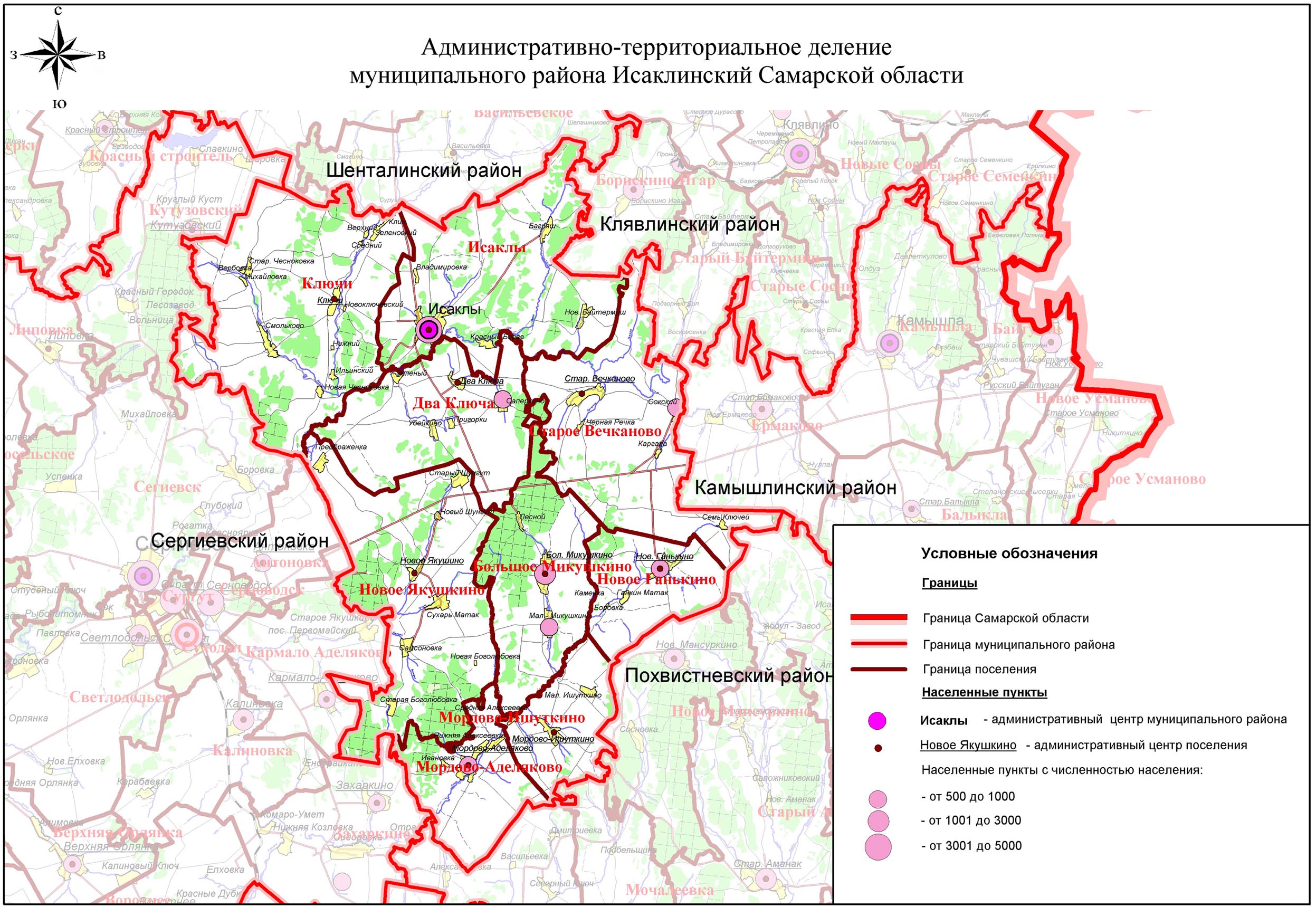 2.1.4. Природно - климатические условия исследуемой территории2.1.4.1. КлиматТерритория сельского поселения расположена в умеренно-континентальной зоне с холодной зимой и жарким летом.Среднегодовые температуры: июля +20,2°С; января -14,8°С. Продолжительность морозного периода - 140 дней. Среднегодовое количество осадков - . Глубина сезонного промерзания - . Преобладающими ветрами зимой являются восточные и юго-западные; летом - северные, северо-западные и западные. Средняя скорость ветра за три самых холодных месяца достигает 4,9 м/сек., а за 3 самых жарких - 3,6 м/сек.2.1.4.2. Рельеф и геоморфологияТерритория Исаклинского района относится к области Высокого Заволжья, представляющая собой волнистую равнину, пересеченную глубокими речными долинами. Поверхности водоразделов поднимаются над домнами на 100-.Район полностью располагается на Сокской возвышенно-равнинной лесостепной провинции с грядово-увалистым рельефом (Ступишин, Захаров 1977г.). Территория района постепенно понижается от востока к западу, юго-западу в этом направлении текут реки Сок, Сургут, Шунгут и другие. Рельеф осложнен сетью второстепенных долин и оврагов, в результате чего территория приобретает горный вид.На территорию Исаклинского района заходит часть юго-запада Сокско-Шешминского района на котором расположены структуры второго порядка - Серноводско-Шугуровский и Байтуганский валыДля рельефа района характерна асимметрия склонов речных долин и водоразделов. Южный склон обычно короткий и крутой, северный - длинный и пологий. Это связано с тектоникой района и неравномерным воздействием солнечных лучей на южные и северные склоны. Особенно высоки и обрывисты правобережья реки Сок, где выделяются Сокские горы. Они тянутся с северо-запада на север относительно границ районаКоренные карбонатные породы выходят на поверхность и играют большую роль в формировании современного рельефа. Из неогеновых отложений развиты акчагыльские морские глины, пески, галечники, встречающиеся вдоль древних долин рек.Отсутствие рыхлых наносов и распространение коренных пород - плотных пестроцветных глин и мергелей, песчаников и известняков, трудно поддающихся размыву затрудняют образование новых оврагов. И несмотря на большую крутизну склонов, свежие овраги встречаются редко. В этих климатических условиях преобладает плоскостной смыв.2.1.4.3. Гидрогеологические условияУсловия формирования  ресурсов подземных вод, т.е. особенности их питания,  разгрузки, химического состава в значительной степени определяются структурой земной коры,  характером рельефа, степенью обнаженности пород, т.е. тектоническими, геоморфологическими и геологическими условиями проектируемой территории.На большой части района проектируемой территории распространен казанский водоносный комплекс, а в южной части – татарский водоносный комплекс. Водовмещающими породами казанского водоносного комплекса являются трещиноватые доломиты и известняки, встречаются песчаники и мергели. Мощность водоносного комплекса изменяется от 20-30 м в долинах рек до 40-80 м на водоразделах. Воды преимущественно безнапорные или слабо напорные. Отсутствие перекрывающих непроницаемых отложений, хорошие фильтрационные свойства пород, большое количество осадков – все это создает благоприятные условия для питания водоносного комплекса. Часто встречаются естественные выходы подземных вод в виде родников. Преобладают воды с минерализацией 1,0-1,5 г/дм3, общая жесткость 7-16 моль/дм3. Татарский водоносный комплекс в качестве водовмещающих пород содержит терригенно-карбонатные отложения. Благодаря высокому гипсометрическому положению и значительному расчленению рельефа проектируемый район находится в благоприятных условиях для питания. Подземные воды здесь залегают на сравнительно небольших глубинах: от 0 (родники) до 10-40 м. Воды преимущественно безнапорные. По химическому составу воды в основном пресные, гидрокарбонатные-кальциевые, магниевые.2.1.4.4. Опасные природные процессыВ границах проектирования заметно выражены современные геологические процессы: водная и ветровая эрозия, переработка берегов (абразия) рек и, оползни, подтопление, заболачивание.Эрозионные процессы получают развитие на территориях, лишенных лесонасаждений, сильно распаханных или имеющих крутые склоны. Процессам водной эрозии в наибольшей степени подвержены склоны речных долин, оврагов, балок, ложбин стока. При этом преобладает процесс делювиального смыва. В результате делювиального смыва уничтожается верхний наиболее плодородный слой почвы. Интенсивность делювиального смыва зависит от следующих факторов:крутизны и длины склона;состава слагающих пород;режима атмосферных осадков;интенсивности весеннего снеготаяния;характера растительного покрова (наличие или отсутствие дернины на склоне).Делювиальный смыв интенсивно протекает на пашнях даже при очень малых углах наклона (2-3º). Определяющим фактором в развитии данного процесса является высота рельефа: чем больше высота рельефа, тем больше глубина его вертикального расчленения. Основные деструктивные процессы в почвах связаны в первую очередь именно с проявлением водной эрозии.Сильные ветра в засушливое время года в сочетании с вышеперечисленными особенностями рельефа, геологического строения и недостаточным количеством защитных древесно-кустарниковых насаждений определяют развитие процессов ветровой эрозии.Овражная эрозия распространена в нижних частях пологих склонов, где проявляются плащи делювия, и в пределах междуречий. Наиболее подвижной частью оврагов являются его вершины, которые в результате регрессивной эрозии могут выйти за пределы склонов, на которых они возникли, и продвинуться далеко в пределы междуречий. Основными факторами, способствующими развитию оврагов, являются литологические особенности коренных пород (выщелачивание карбонатных пород) и особенности рельефа рассматриваемой территории. Возрастающая антропогенная нагрузка (вырубка леса, распашка земель и прочее) способствует увеличения площади эродированных земель.Овражные эрозионные формы рельефа, постепенно углубляясь, могут достигнуть уровня грунтовых вод, которые дадут начало формированию новой реки.Оползни возникают на крутых склонах речных долин и балок, когда водоносный и водоупорный горизонт наклонены в сторону долины.2.1.4.5.  Гидрографическая сетьОсновным объектом гидрографической сети в границах проектирования является р. Сургут, протекающая на северо-западе сельского поселения и являющаяся его естественной границей. В районе с. Малое Микушкино в Сургут впадает малая река Коржевка; в районе с. Мородово-Ишуткино – Эряма-Лей, а в  районе с. Средняя Алексеевка – Карамалка. Кроме того, в юго-восточной части сельского поселения берет свое начала р. Савруша, относящаяся к бассейну р. Большой Кинель.2.1.4.6. Полезные ископаемыеПолезные ископаемые в границах сельского поселения Мордово-Ишуткино представлены Боголюбовским, Сарбайско-Мочалеевским,  Сосновским и  Дерюжевским месторождениями нефти.2.1.4.7. Почвы и растительный покровФормирование состава и структуры почвенного покрова обусловлено особенностями физико-географического положения, климатических условий, геологического строения, состава почвообразующих материнских пород. На территории м.р. Исаклинский выделяют следующие типы почв:- Черноземы выщелоченные тучные особенно широко распространены в северной части м.р. Исаклинский. В южной части эти почвы покрывают лишь ровные или слабо волнистые высокие плато водоразделов и самые верхние участки пологих склонов. Содержание гумуса в пахотном слое данного типа почв обычно около 11-12%, иногда доходит до 14%.- Черноземы выщелоченные среднегумусные распространены в основном южнее р. Сок. Обычно гумусность данной разновидности почв в границах проетирования составляет 8-9%, но нередко и более 9%, тогда различие между тучными и среднегумусными выщелоченными черноземами сглаживается и разделение тех и других становится очень условным.- Черноземы типичные распространены по высоким водораздельным плато, пологим склонам и древним речным долинам. По механическому составу в этих почвах преобладают глинистые и тяжелосуглинистые разновидности. Среднее содержание гумуса в пахотном слое – 7-8% с постепенным убыванием до 3,5-4%. - Темно-серые слабо оподзоленные почвы в развиты почти исключительно под лесами. На распаханных территориях они встречаются очень редко и весьма малыми площадями. В м.р. Исаклинский черноземы типичные тучные распространены очень широко, являясь основным компонентом почвенного покрова. При существенных морфологических различиях черноземы типичные тучные исследуемой территории весьма однообразны по механическому составу. Они главным образом глинистые, редко тяжелосуглинистые и никогда не бывают легкосуглинистыми и супесчаными. Содержание гумуса, как правило, порядка 10-12%.Черноземы карбонатные тучные распространены, как правило, в условиях пересеченного рельефа. По механическому составу встречаются черноземы карбонатные глинистые, тяжелосуглинистые и среднесуглинистые.На территории м.р. Исаклинский черноземы долинные представлены несколькими разновидностями. Из них главное значение имеют черноземы долинные перерытые глинистого или тяжелосуглинистого механического состава. В местах близкого уровня грунтовых вод или выходов верховодок на террасах Сока и Сургута спорадически наблюдается долинный солончаковый чернозем. Он с качественной стороны характеризуется как кальциево-сульфатный, что связывается с обилием гипсов в составе пород, слагающих водоразделы в области развития цехштейна.Пойменные аллювиально-луговые почвы имеют небольшое распространение (0,9%). Их важнейшей особенностью является высокая гумусность, как по процентному содержанию органического вещества относительно минеральной массы, так и по суммарному запасу его в почвенной толще. По природно-ландшафтному районированию территория м.р. Исаклинский относится к лесостепи Высокого Заволжья. Под лесами занято 29,9 тыс. га. Участки лесов расположены почти равномерно отдельными массивами и распределены между тремя лесничествами: Исаклинским, Микушкинским и Аделяковским.Основной видовой состав древесных пород: дуб, береза, осина, липа, клен. Имеются посадки хвойных пород: сосна, лиственница, ель. Дуб произрастает в основном в районе Исаклинского лесничества. Микушкинский лесопункт и лесничество разрабатывают деловую древесину для выработки ширпотреба и на топливо для нужд местного хозяйства.2.1.4.8.  Природные рекреационные ресурсыПриродные рекреационные ресурсы с.п. Мордово-Ишуткино представлены лесами, лесостепями, а также акваторией и прибрежными территориями рр. Сургут, Карамалка; озер и прудов, используемые жителями для отдыха и рыболовства.Территория в границах проектирования в целом имеет спокойный рельеф, живописный ландшафт, благоприятные климатические условия, что делает возможным развитие разнообразных видов рекреации, оздоровления населения и туризма.2.2. СОВРЕМЕННОЕ ИСПОЛЬЗОВАНИЕ ТЕРРИТОРИИ И АНАЛИЗ ГРАДОСТРОИТЕЛЬНОЙ СИТУАЦИИ СЕЛЬСКОГО ПОСЕЛЕНИЯ МОРДОВО-ИШУТКИНО2.2.1. Анализ демографической ситуации в сельском поселении Мордово-Ишуткино муниципального района Исаклинский2.2.1.1. Основные тенденции демографических процессовТрадиционно определение генеральной линии развития поселения начинается с определения перспективной численности его населения. Основой таких расчетов в современном градорегулировании является демографический анализ.  Одним из ведущих методических положений демографического анализа является изучение демографических событий во времени, поскольку именно оно является их важнейшей доминантой.Другим важным параметром является территория, так как демографические события происходят не только во времени, но и в определенной стране, ее регионе или определенном поселении. Таким образом, демографический анализ  осуществляться относительно двух координат – времени и пространства. При этом учитываются и социально-экономические и социально-культурные факторы, определяющие механизм демографического поведения, отношения населения к проблемам рождаемости, смертности, перемещения (миграционное поведение), семейно-брачных отношений.В рамках демографического анализа выявляются качественные закономерности развития отдельных демографических процессов и воспроизводства населения в целом, в их социально-экономической обусловленности, что  позволяет определить размеры населения, объяснить его рост или сокращение.Структура населения определяется тремя показателями: рождаемостью, смертностью и миграционными процессами, уровень которых в значительной мере зависит от социально-экономических и культурных факторов. Поэтому, чтобы понять логику демографических процессов, происходящих в конкретном населении, необходимо, прежде всего, проанализировать факторы, обусловливающие ход развития демографических событий, учитывая при этом их изменчивость во времени и неоднородность в пространстве. В связи с этим определение демографических тенденций возможно лишь при условии всестороннего анализа демографических процессов, рассматриваемых в динамике.Демографы выделяют три стадии популяционной стабильности: 1 – стадия традиционного общества, характеризующаяся высоким уровнем рождаемости и смертности, при котором население практически не растет, количество рождений уравновешивается количеством смертей; 2 – стадия четко выраженного роста населения, характеризующаяся снижением уровня смертности (благодаря появлению антибиотиков) при сохранении высокой фертильности; 3 – стадия развития индустриализации, активного включения женщин в процесс производства и обусловленного этим понижения уровня рождаемости до такого, при котором рост населения становится достаточно стабильным, уровень рождаемости приблизительно равен уровню смертности.Для России в целом характерны общие тенденции демографического развития европейских стран. В полосу индустриализации Россия вступила в начале XX века, но наиболее интенсивно этот процесс протекал в предвоенный и послевоенный период. Он сопровождался интенсивным процессом градообразования и ростом численности городского населения при уменьшении доли населения сельского. Индустриализация, активный ход урбанизации объективно изменили демографическую ситуацию в стране, которая усугубилась социально-экономическими переменами 90-х годов. Произошло существенное снижение уровня рождаемости при повышении уровня смертности практически во всех регионах России. В этот период коэффициент рождаемости находился ниже предела, присущего наиболее развитым индустриальным странам, тогда как коэффициент смертности был близок к показателям, соответствующим странам третьего мира. В результате уровень смертности превысил уровень рождаемости, что свидетельствует о суженном воспроизводстве населения, или, как говорят демографы, о депопуляции. Основные изменения в демографической структуре Самарского региона также начались в «перестроечные» годы и обнаружились в конце 80-х: заметно стал снижаться уровень рождаемости при слабо растущей смертности. Перелом наступил в годы активных реформ, которые совпали с уменьшением доли женщин детородного возраста. В 1990 году естественный прирост населения сменился его убылью.  Рис.1  Динамика распределения населения Самарской области по полу и возрасту, рис. 2. Воспроизводство населения Самарской области.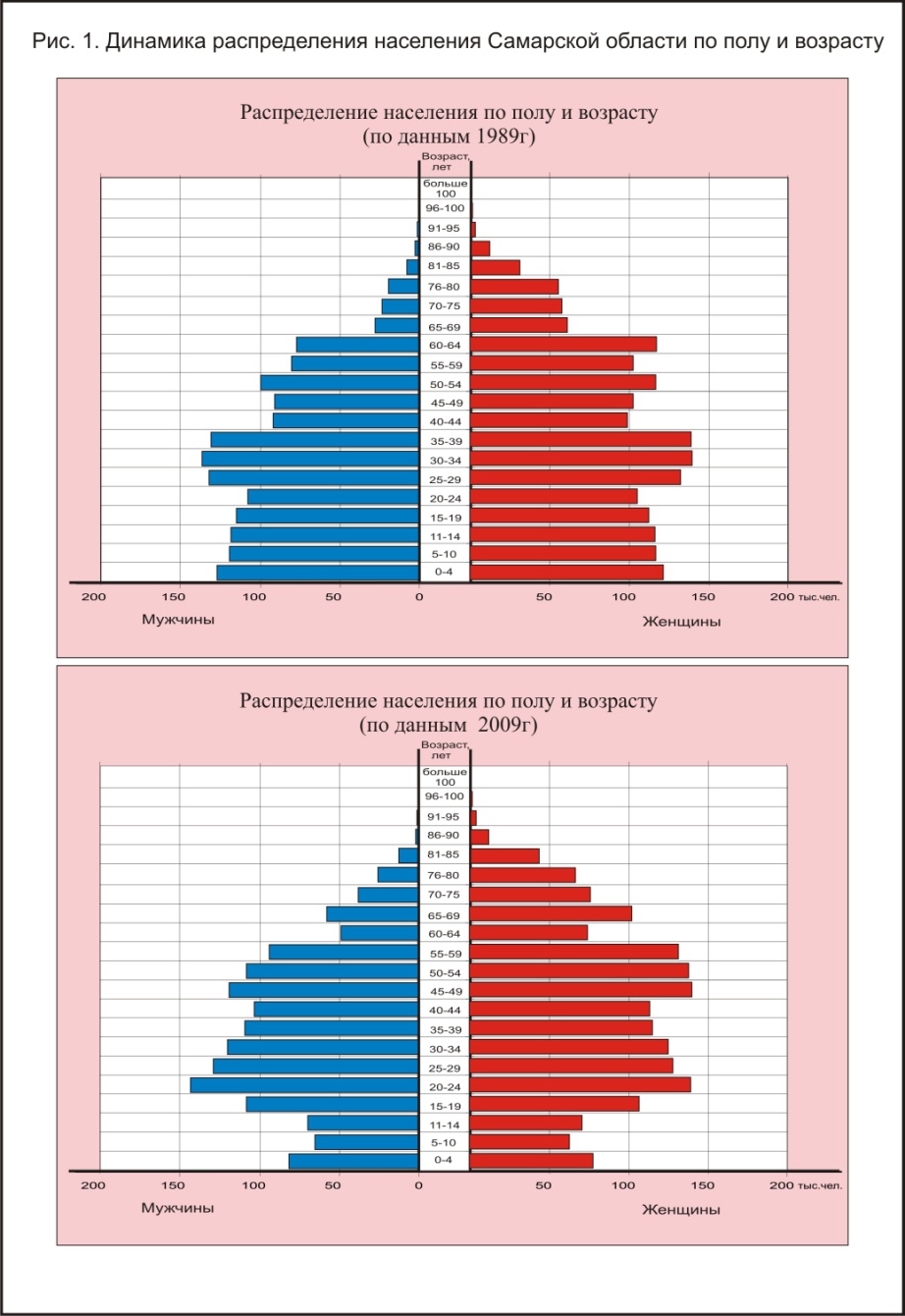 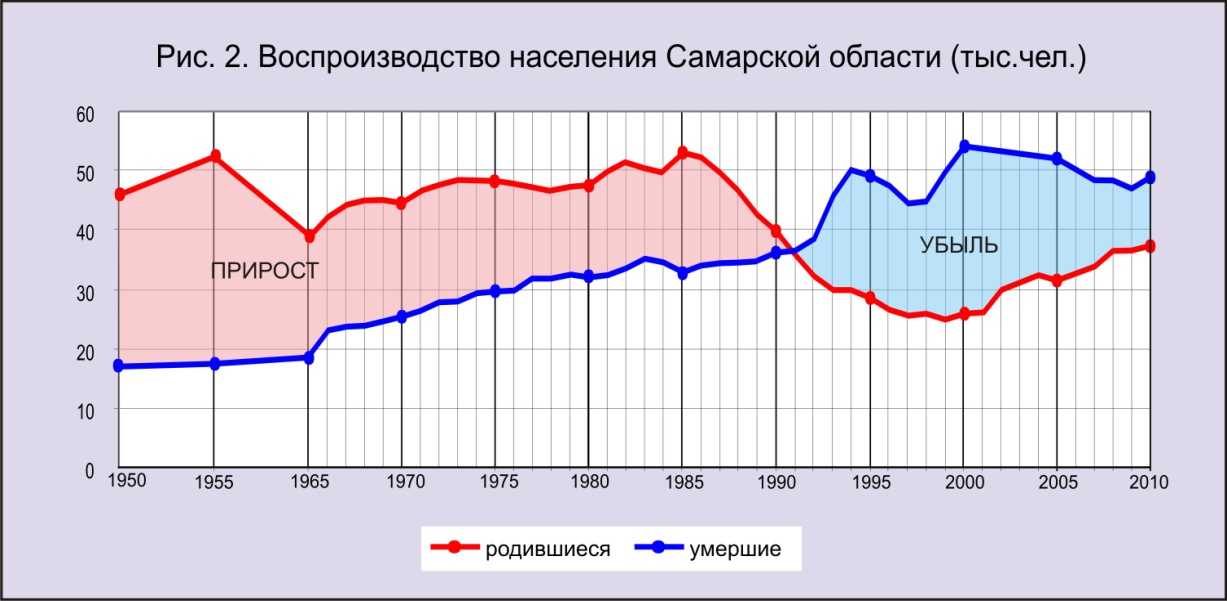 В последние годы уровень рождаемости немного вырос, в связи с тем, что большая (по сравнению с 1999 годом) часть женщин вступила в детородный возраст. Эта тенденция может сохраниться в ближайшие 5-10 лет, затем неизбежно наступит спад, поскольку сегодня доля девочек 5-9-и лет почти вдвое меньше доли 20-25-летних женщин.Значительное число пожилых жителей в половозрастной структуре населения Самарской области позволяет говорить о том, что уровень смертности по-прежнему останется довольно высоким. Его величина обусловлена не только значительной долей пожилого населения, но и экономическими проблемами. Сопоставление возрастных коэффициентов смертности населения Самарской области в 1998, 2003 и 2009 гг. свидетельствует о том, что доля умерших по-прежнему увеличиваться, начиная с 15-летнего возраста. Рис. 3. Возрастные коэффициенты смертности в Самарской области.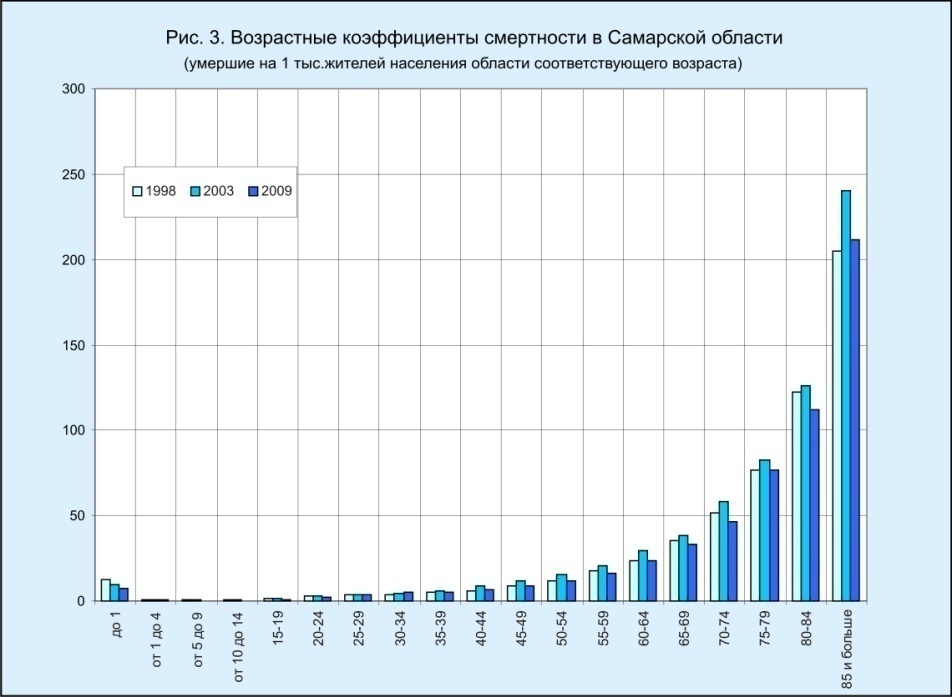 Средняя продолжительность жизни населения Самарской области в . по сравнению с . увеличилась в среднем на 2,35 года. У горожан мужского пола – на 2,87,  женского – на 1,2 года. В сельской местности увеличение произошло соответственно на 3,2 и 1,5 года. В целом население области можно назвать стареющим: доля пожилых людей в течение 90-х годов возросла и в последние годы удерживается примерно на одном уровне, тогда как доля не достигших трудоспособного возраста, последовательно снижается. Рис. 4. Динамика распределения сельского населения Самарской области и муниципального района Исаклинский по возрастным группам.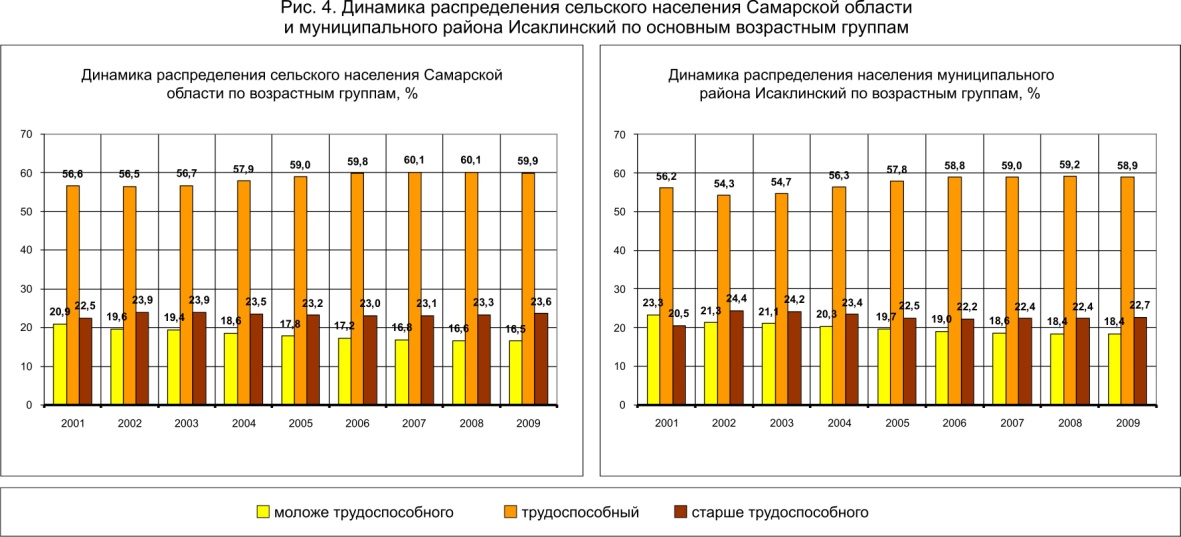 Отрадным является тот факт, что в течение последних 19 лет в области устойчиво сокращается младенческая смертность. Если в 1985 году она составляла 959 умерших детей, то в 2010 году их было только 237. 2.2.1.2. Демографическая ситуация в муниципальном районе ИсаклинскийНа территории Исаклинского района расположены 9 сельских поселений. Административным центром муниципального района является с. Исаклы (численность населения на 01.01.12 – 4797 человек).Сельские поселения муниципального района Исаклинский:Большое Микушкино  (в составе 3 населенных пункта) – общее число жителей  1722 человека;Два Ключа (в составе 5 населенных пунктов) – общее число жителей  991  человек;Исаклы (в составе 5 населенных пунктов) – общее число жителей 4797 человек;Ключи (в составе 13 населенных пунктов) – общее число жителей 905 человек;Мордово-Аделяково (в составе 3 населенных пункта) – общее число жителей  542 человека;Мордово-Ишуткино (в составе 2 населенных пункта) – общее число жителей 540 человека;Новое Ганькино (в составе 4 населенных пункта) – общее число жителей  1051 человека;Новое Якушкино (в составе 8 населенных пунктов) – общее число жителей 1421 человек;Старое Вечканово (в составе 4 населенных пункта) – общее число жителей  1193 человека.В целом в муниципальном районе Исаклинский по данным на 1.01.12 проживает 13162 человека.Демографическая ситуация в муниципальном районе Исаклинский в целом близка к той, которая сложилась в области в целом: в течение 90-х годов существенно сократилась рождаемость при заметном увеличении уровня смертности населения. Рис. 5.1 Динамика естественного движения населения муниципального района Исаклинский. На протяжении последних лет наблюдается естественная убыль населения. Рис. 5.2 Динамика численности населения муниципального района Исаклинский.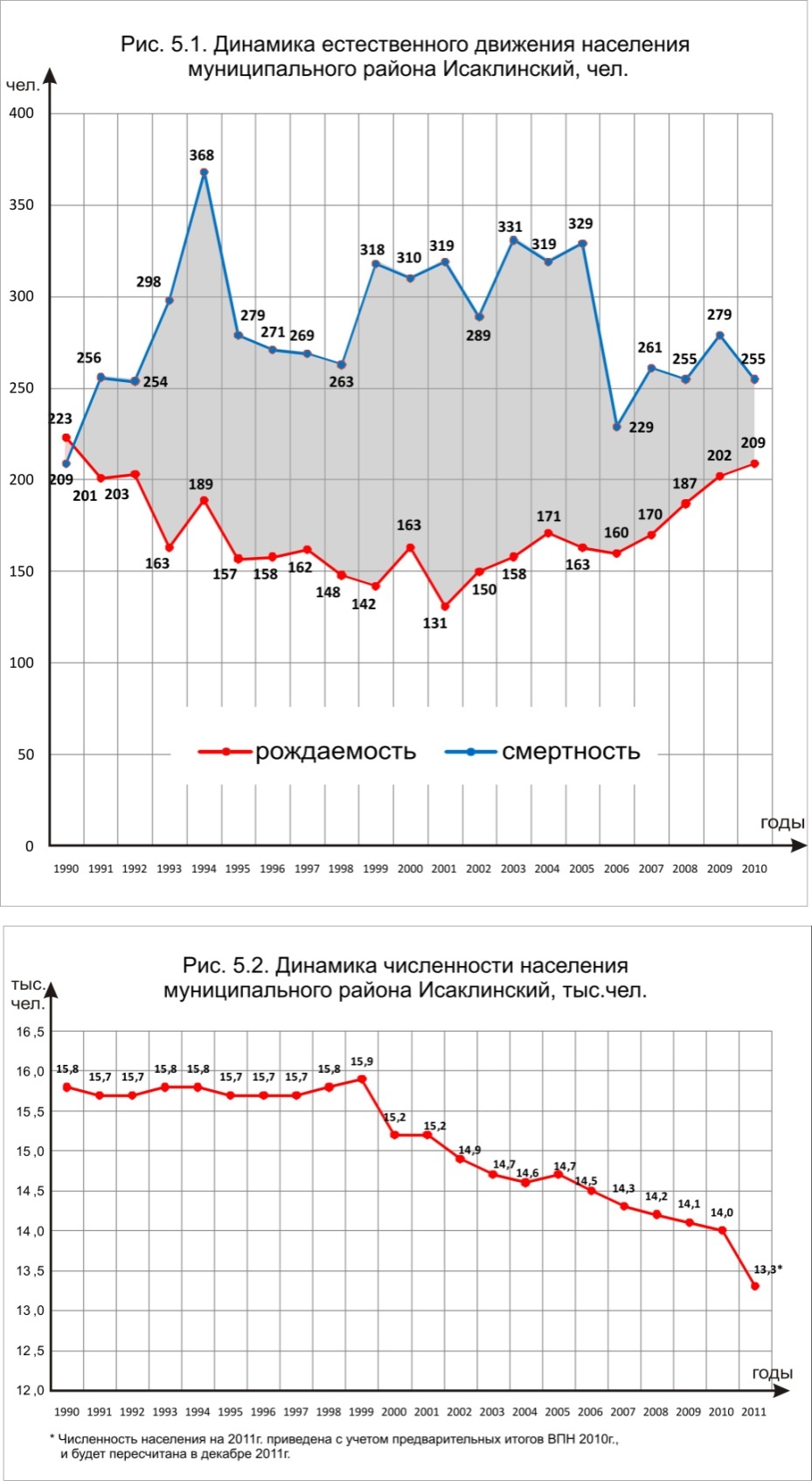 С 1997 по 2010 гг. показатели естественного движения населения района отличались от средних показателей по области. В районе немного выше уровень рождаемости при более высоком уровне смертности. Рис. 6.1 Коэффициенты естественного движения населения в муниципальном районе Исаклинский.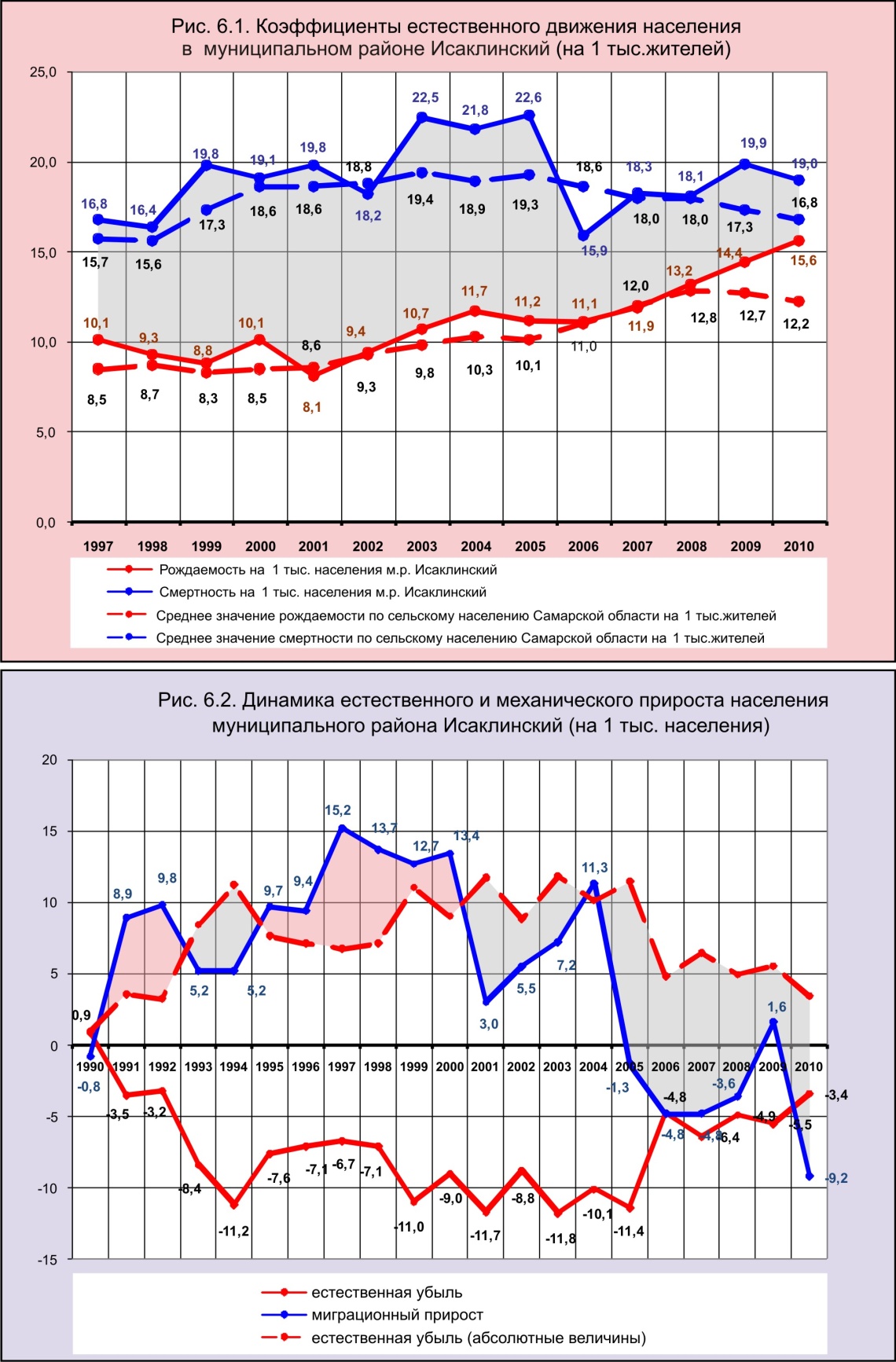 Младенческая смертность в Исаклинском районе в течение ряда лет колебалась, превышая средние областные показатели, или оказывалась ниже их. Особенно высокой младенческая смертность была в 1998 году. По последним данным показатель младенческой смертности в поселениях муниципального района оказался выше регионального показателя. Рис. 7. Младенческая смертность на 1 тыс. родившихся детей.  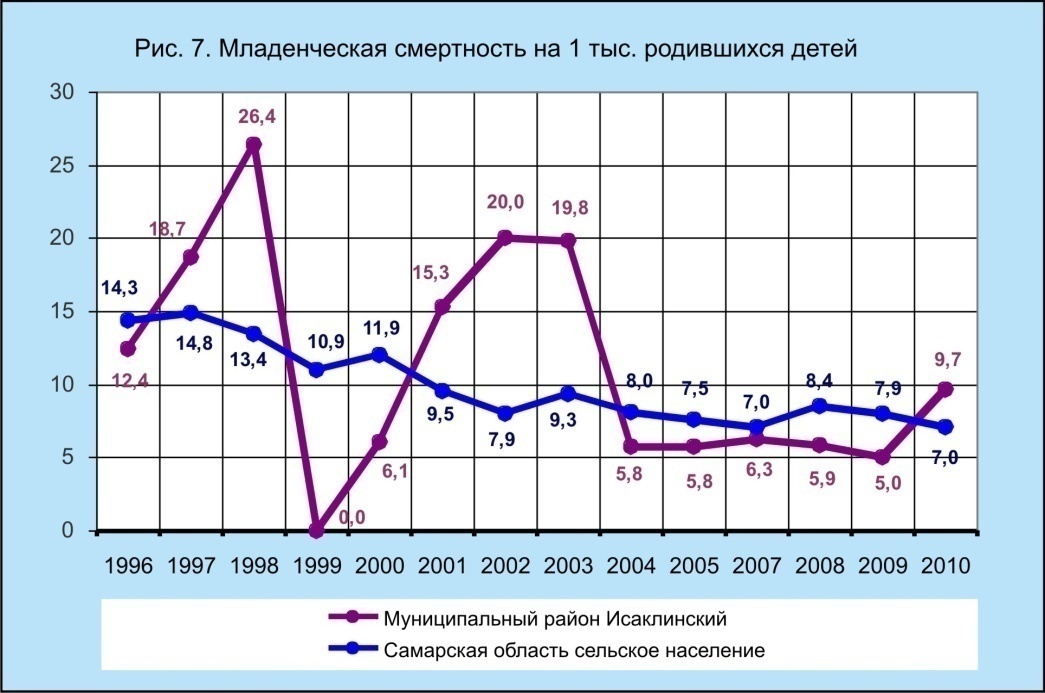 Распределение населения муниципального района Исаклинский по полу и возрасту свидетельствует о том, что уровень смертности в ближайшее время останется по-прежнему высоким, поскольку в половозрастной структуре населения остается большой доля тех, кто вступает в пожилой возраст.В последние годы в муниципальном районе ожидается небольшой рост рождаемости в связи с увеличением доли женщин, входящих в детородный возраст. Однако в последующий период в условиях только естественного прироста рождаемость снизится, поскольку сократится доля репродуктивного населения. Рис. 8. Распределение населения муниципального района Исаклинский по полу и возрасту.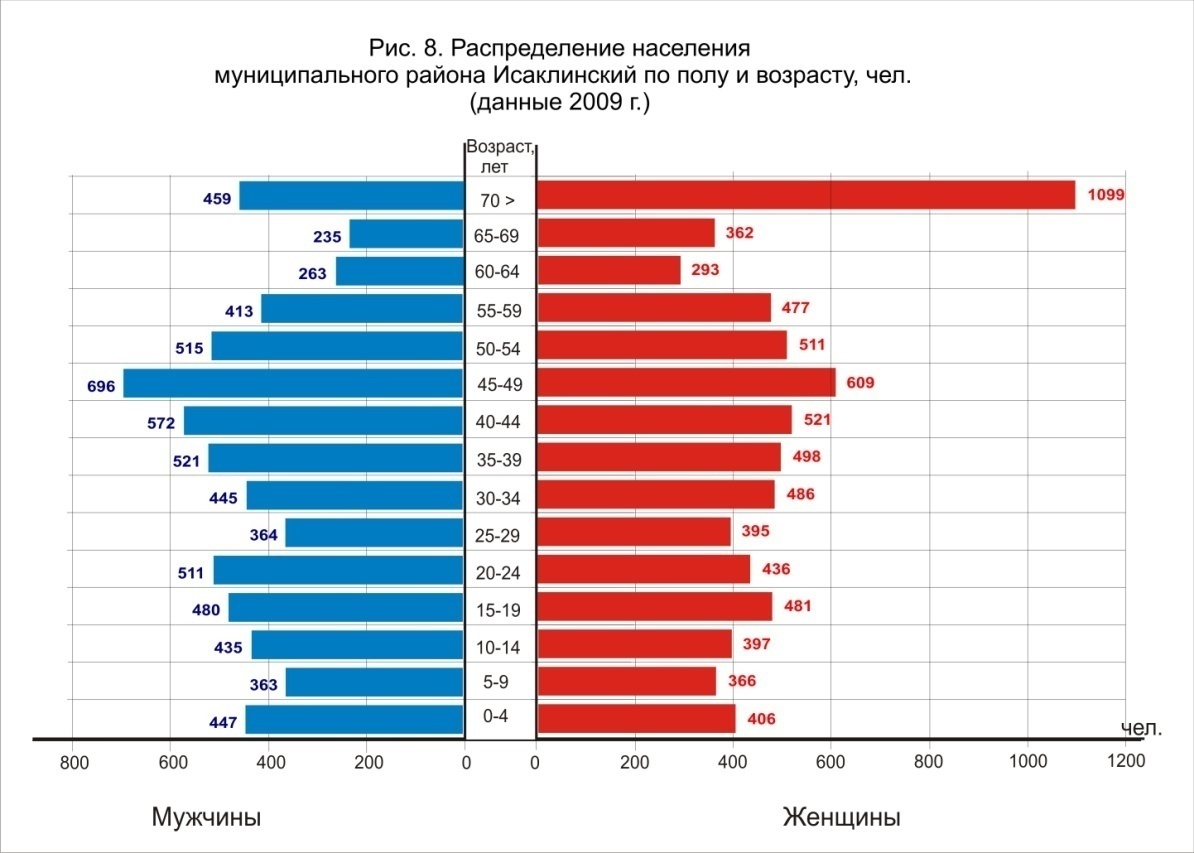 В 2009 году соотношение населения Исаклинского района, находящегося в возрасте моложе трудоспособного и старше его, отличалось от соотношения в демографической структуре сельского населения Самарской области. В муниципальном районе Исаклинский доля стариков превышает долю молодого населения: 22,7% против 18,4%. Таким образом, разрыв составляет 4,3%, что ниже среднего показателя по сельскому населению Самарской области (7,1%). Доля трудоспособного населения в районе на 1% ниже среднего областного показателя. Средняя продолжительность жизни как мужского, так и женского населения в муниципальном районе Исаклинский примерно на 2,2 года меньше, чем в области в целом. Другой важной причиной роста населения является миграция, которая не в меньшей степени, чем естественное движение населения, связана с социально-экономическими процессами, происходящими в стране.В послевоенные годы наиболее характерной чертой для нашей страны была внутрирегиональная миграция, заключающаяся в движении сельских жителей в города. В настоящий момент градообразующие процессы в нашем регионе завершились. Центр тяжести сместился в сторону межрегиональной и международной миграции, которая существенно активизировалась в середине 90-х годов и была вызвана политическими переменами, породившими такое явление, как вынужденное переселение.По последним статистическим данным в 2010 году в Самарском регионе миграционный прирост населения составил  5860 человек, 1,4% из них – выпал на долю межрегиональной миграции, 98,6% - международной. Внутрирегиональная миграция характеризовалась слабым оттоком сельского населения в городские поселения. Рис. 9. Общие итоги миграции сельского населения Самарской области.Число вынужденных переселенцев, как уже отмечалось, наиболее значительным было в середине 90-х годов. В настоящее время этот процесс практически завершен, что способствует сокращению миграционных потоков в целом. Миграционные процессы в муниципальном районе Исаклинский на протяжении последних 20 лет не отличались высокой стабильностью. В 90-х годах миграционный прирост был настолько велик, что перекрывал естественную убыль населения, В 2005 году миграционный прирост сменился оттоком населения, усугубляя процесс депопуляции. Рис. 6.2. Динамика естественного и механического прироста населения муниципального района Исаклинский. Сегодня по общим итогам миграции на 1.01.2010 года в муниципальный район Исаклинский прибыло на 129 человек меньше, чем убыло из него. Рис. 10. Общие итоги миграции населения муниципального района Исаклинский.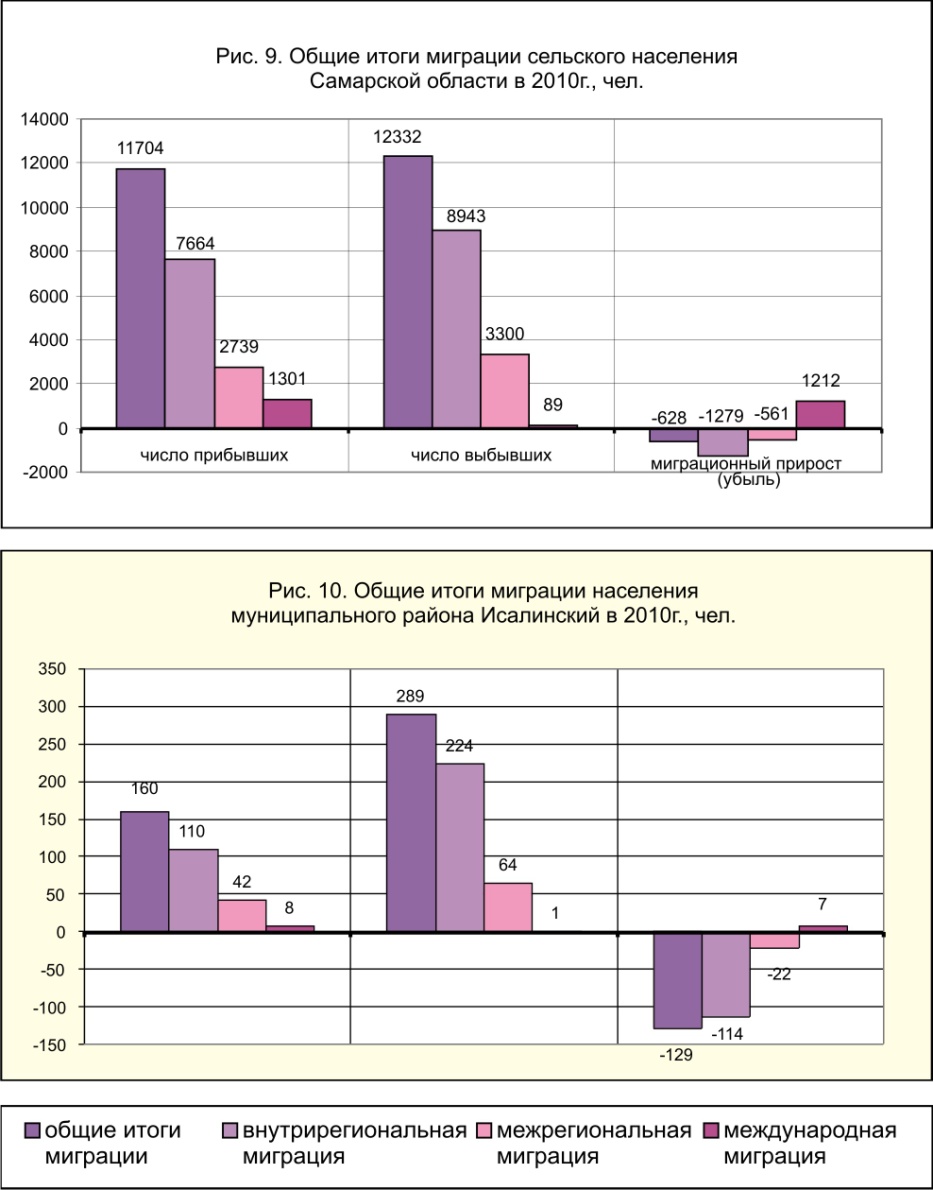 Население муниципального района Исаклинский отличается некоторым национальным разнообразием: около 37,8% населения района – чуваши; 36,6% - русские; 19,5% - мордва; 2,7% - татары; 1,8% - украинцы; 0,4% - армяне. 2.2.1.3. Демографическая ситуация в сельском поселенииМордово-Ишуткино м.р. ИсаклинскийОбщая тенденция устойчивой депопуляции, характерная для региона, наблюдается также в сельских поселениях муниципального района Исаклинский, в том числе в с.п. Мордово-Ишуткино. По данным, предоставленным администрацией с.п. Мордово-Ишуткино, в период с 2003 по 2011 гг. уровень смертности в основном превышал уровень рождаемости. (Рис. 11. Уровень рождаемости, смертности и миграционного прироста населения с.п. Мордово-Ишуткино м.р. Исаклинский).На протяжении анализируемого периода средний коэффициент рождаемости был на 2,0 промилле ниже, чем в м.р. Исаклинский, при этом на 3,0 промилле ниже была и смертность. Самым низким был уровень смертности в 2006 году (8,6 промилле), в . в с.п. Мордово-Ишуткино родившихся было больше, чем умерших (уровень рождаемости 22,5 промилле). (Рис. 11.1. Коэффициенты естественного движения населения с.п. Мордово-Ишуткино).Процесс депопуляции на протяжении анализируемого периода усугублялся внешней миграцией, которая характеризовалась в основном оттоком населения и не компенсировала естественную убыль. (Рис. 11.2. Динамика естественного и механического прироста (убыли) населения с.п. Мордово-Ишуткино).Рис. 11. Уровень рождаемости, смертности и миграционного прироста населения с.п. Мордово-Ишуткино м.р. Исаклинский (на 1 тыс. жителей) 11.1. Коэффициенты естественного движения населения с.п. Мордово-Ишуткино11.2. Динамика естественного и механического прироста (убыли) населения с.п. Мордово-ИшуткиноДемографические тенденции сказались на возрастной структуре населения с.п. Мордово-Ишуткино, прежде всего, на соотношении численности лиц нетрудоспособного возраста.  Данные о возрастной структуре населения с.п. Мордово-Ишуткино представлены в таблице 3.Таблица 3Данные о возрастной структуре населения с.п. Мордово-Ишуткино на 01.01.2011г.По данным, предоставленным администрацией с.п. Мордово-Ишуткино, доля детей и подростков в возрасте от 0 до 15 лет сегодня составляет 19,2% от всего населения, что на 0,8% больше среднего районного показателя. Доля населения в возрасте старше трудоспособного в с.п. Мордово-Ишуткино составляет 20,3%, тогда как в среднем по м.р. Исаклинский эта доля на 2,4% больше.Процент трудоспособного населения в с.п. Мордово-Ишуткино на 2,4% выше районных показателей – 60,5%. (Рис. 12. Распределение населения по основным возрастным группам.)Рис. 12. В остальном демографическая ситуация в сельском поселении Мордово-Ишуткино складывается в русле общих тенденций, обнаруженных в ходе анализа демографической ситуации муниципального района Исаклинский. По данным Самарастат, последние 10 лет число жителей в с.п. Мордово-Ишуткино в основном сокращалось. (Рис. 13. Динамика численности населения с.п. Мордово-Ишуткино). В таблице 4 представлены официальные данные численности населения населенных пунктов сельского поселения Мордово-Ишуткино.                                                                                              Таблица 4Динамика численности населения населенных пунктов сельского поселения Мордово-ИшуткиноРис. 13. По совокупности естественного и механического прироста населения в населенных пунктах с.п. Мордово-Ишуткино численность жителей по сравнению с 2002 годом сократилась на 74 человека. 2.2.2. Структура современного землепользования сельского поселения Мордово-ИшуткиноСогласно действующему Земельному кодексу РФ, введенному в действие 25 октября 2001 года, N 136-ФЗ, все земли Российской Федерации в соответствии с основным целевым назначением подразделяются на семь основных категорий, каждая из которых характеризуется определенным правовым режимом пользования - законодательно закрепленными правилами использования земель:1) земли сельскохозяйственного назначения;2) земли населенных пунктов;(в ред. Федерального закона от 18.12.2006 N 232-ФЗ)3) земли промышленности, энергетики, транспорта, связи, радиовещания, телевидения, информатики, земли для обеспечения космической деятельности, земли обороны, безопасности и земли иного специального назначения;4) земли особо охраняемых территорий и объектов;5) земли лесного фонда;6) земли водного фонда;7) земли запаса.Земли сельскохозяйственного назначения – это земли, предоставленные для нужд сельского хозяйства или предназначенные для этих целей.В составе земель сельскохозяйственного назначения выделяются сельскохозяйственные угодья и земли, занятые лесополосами, внутрихозяйственными дорогами, коммуникациями, лесами, болотами, замкнутыми водоемами, зданиями, строениями и сооружениями, необходимыми для функционирования сельского хозяйства, а также карьерами, землями, отчуждаемыми из активного оборота для складирования и захоронения отходов сельскохозяйственного производства.Сельскохозяйственные угодья в землях сельскохозяйственного назначения - это особо ценные земельные угодья, предназначенные для ведения общественного сельскохозяйственного производства и подлежащие особой охране. Перевод этих земель в другие категории земель для несельскохозяйственных нужд допускается в исключительных случаях, установленных Земельномым кодексом Российской Федерации.Земли населенных пунктов, к ним  относятся все земли в пределах городской, поселковой черты и черты сельских населенных пунктов, находящиеся в ведении городских, поселковых и сельских администраций.В составе земель населенных пунктов выделяются: земли городской, поселковой и сельской застройки; земли площадей, улиц, переулков и пр.; земли сельскохозяйственного использования; земли под городскими лесами, парками, скверами и пр.; земли, занятые водоемами и болотами; земли под захоронениями и свалками неутилизируемых промышленных и бытовых отходов, неиспользуемыми оврагами и пр.Земли промышленности, транспорта, связи, радиовещания, телевидения, информатики и космического обеспечения, энергетики, обороны и иного назначения - это земли, предоставленные в пользование или аренду предприятиям, учреждениям и организациям для осуществления возложенных на них специальных задач.В составе земель этой категории выделяются: земли под постройками и сооружениями, предназначенными для реализации соответствующих видов хозяйственной деятельности; земли транспортных магистралей (железнодорожных, автомобильных и пр.) как общего пользования, так и специального назначения; земли под водными объектами, ресурсы которых используются для реализации соответствующих видов деятельности; земли под защитными лесными и древесно-кустарниковыми насаждениями, располагающимися вдоль путей сообщения, вокруг хозяйственных объектов соответствующего профиля; земли под современными разработками полезных ископаемых и земли прежних разработок, находящиеся в стадии рекультивации; земли с особыми (охранными, санитарными и др.) условиями использования, необходимые для безопасной эксплуатации промышленных, транспортных и иных объектов, а также земли под свалками, захоронениями и полигонами неутилизируемых промышленных отходов; земли, используемые предприятиями, организациями и учреждениями промышленности, транспорта и иного назначения, либо переданные во временное пользование гражданам или сельскохозяйственным предприятиям для сельскохозяйственных целей; земли под болотами и другие слабо используемые в хозяйственной деятельности земли.Земли особо охраняемых территорий, к ним  относятся земельные участки, которые имеют особое природоохранное, научное, историко-культурное, эстетическое, рекреационное, оздоровительное и иное ценное значение, которые изъяты постановлениями федеральных органов государственной власти, органов государственной власти субъектов Российской Федерации или решениями органов местного самоуправления полностью или частично из  хозяйственного использования и гражданского оборота и для которых установлен особый правовой режим.В составе земель особо охраняемых территорий выделяются: земли под особо ценными лесами, парками, садами и противоэрозионными, полезащитными и пр. лесополосами; земли под охраняемыми участками рек, озер и других водоемов; земли под биологически ценными болотами; земли под постройками и сооружениями, являющимися памятниками истории и культуры и пр., а также земли под постройками, сооружениями и дорогами, организаций и учреждений, занимающихся охраной и изучением объектов особо охраняемых территорий; земли под каменистыми, песчаными поверхностями, солончаками, оврагами и другими элементами охраняемых природных ландшафтов; земли, используемые организациями и учреждениями, занимающимися охраной и изучением объектов особо охраняемых территорий, либо переданные во временное пользование гражданам или сельскохозяйственным предприятиям для сельскохозяйственной деятельности Земли лесного фонда - это покрытые лесом земли, а также не покрытые лесом земли, но предназначенные для нужд лесного хозяйства.Правовые основы использования земель лесного фонда установлены Лесным кодексом Российской Федерации.В составе земель этой категории выделяются: земли под лесами, на которых осуществляется основная лесохозяйственная деятельность; земли под лесным подростом на гарях, вырубках, лесопосадках и пр.; земли, используемые лесохозяйственными предприятиями или переданные во временное пользование другим предприятиям для сельскохозяйственных целей; земли под постройками и сооружениями, а также дорогами, находящимися в ведении предприятий, организаций и учреждений, занимающихся лесохозяйственной деятельностью; земли под водными объектами, расположенными в границах земель лесного фонда; земли под лесными болотами; земли под осушаемыми лесами, карьерами и пр. нарушенными землями; земли под каменистыми, песчаными и другими слабо используемыми поверхностями, расположенные в пределах земель лесного фондаЗемли водного фонда, к ним  относятся земли, занятые водоемами, гидротехническими, водохозяйственными сооружениями, а также выделенные под водоохранные зоны и полосы отвода по берегам водоемов.Правовые основы использования земель водного фонда установлены Водным кодексом Российской Федерации.В составе земель этой категории, кроме земель под поверхностными водными объектами, выделяются: земли под дорогами и застройкой водохозяйственного комплекса; земли под болотами, лесами и древесно-кустарниковой растительностью, расположенные в пределах полос отвода водных объектов; нарушенные земли, занятые карьерами, недостроенными объектами гидротехнического и водохозяйственного комплексов (каналами, водохранилищами и пр.); прочие земли, включающие санитарно-защитные зоны вокруг объектов питьевого водоснабжения и других важных объектов Государственного водного фонда.Земли запаса - это земли, не предоставленные в собственность, владение, пользование, включая аренду, вследствие природно-предопределенных свойств, ограничивающих или делающих невозможным их современное хозяйственное использование; вследствие временного высвобождения из хозяйственного оборота по социально-экономическим причинам или в результате нерационального использования; вследствие консервации.В составе земель этой категории выделяются: сельскохозяйственные угодья, временно не используемые по каким-либо причинам; земли под дорогами, зданиями и инженерными сооружениями, не взятые на баланс предприятиями, организациями и учреждениями; земли под лесами и древесно-кустарниковой растительностью, земли под поверхностными водными объектами, земли под болотами и другими слабо используемыми по природным показателям элементами природных ландшафтов; земли, выведенные из хозяйственного оборота либо по экономическим, либо по технологическим причинам (брошенные карьеры, земли, загрязненные вредными, в том числе токсичными и радиоактивными веществами, и пр.).Отнесение земель к той или иной категории и перевод их из одной категории в другую осуществляется органами исполнительной власти федерального уровня и субъектов Российской Федерации на основании соответствующих законов.Всего площадь территории сельского поселения Мордово-Ишуткино составляет – 7958 га. Представлена следующими категориями земель:- земли населенных пунктов;- земли промышленности, транспорта, энергетики;- земли лесного фонда;- земли сельскохозяйственного назначения.По формам собственности земли в границах с.п. Мордово-Ишуткино распределены следующим образом:- земли в государственной и муниципальной собственности составляют -  1217 га (сведения по разграничению государственной и муниципальной собственности отсутствуют);- земли в собственности Российской Федерации – 235 га;- земли в собственности граждан составляют –  6741 га.Большая часть территории поселения занята землями сельскохозяйственного назначения - 7408  га.Таблица 5Баланс земель различных категорий в границах сельского поселения Мордово-ИшуткиноТаблица разработана по данным «Землеустроительного дела по установлению границы сельского поселения Мордово-Ишуткино муниципального района Исаклинский Самарской области», выполненного ОАО «ВолгоНИИгипрозем»,  .2.3. ПЛАНИРОВОЧНАЯ СТРУКТУРА СЕЛЬСКОГО ПОСЕЛЕНИЯ МОРДОВО-ИШУТКИНОПланировочная структура населенных пунктов сельского поселения Мордово-Ишуткино определяется следующими факторами: рельефом и гидрографичекой ситуацией,  сложившейся структурой улиц и дорог. Разработка генерального плана поселения Мордово-Ишуткино предусматривается с  учетом сложившейся планировочной структуры населенных пунктов, наличия свободных территорий пригодных для  градостроительного освоения,  внешних и внутренних транспортных связей, инженерного промышленного и социального потенциала территории, а также с использованием варианта открытой планировочной структуры с квартальной системой застройки.Сельское поселение Мордово-Ишуткино, включает в себя два населённых пункта: село Мордово-Ишуткино (административный центр) и село Малое Ишуткино.В центральной части, сельского поселения Мордово-Ишуткино, расположена село Мордово-Ишуткино, являющиеся административным центром поселения.Село вытянуто с юго-востока на северо-запад и имеет линейную планировочную структуру. Улица Советская является основной планировочной осью. Перпендикулярно ей проходит ул. Полевая образуя угол, где и размещен административный центр села.  Улицы застроены одноэтажными 1-2-х этажными домами усадебного типа. Планировочная структура линейная подчинена условиям естественной гидрографической ситуации и рельефу местности.Объекты сельскохозяйственного назначения расположены за границей села на юго-востоке, юго-западе и на северо-востоке. Так же за границей села в отдалении на северо-западе расположено действующее кладбище.Село Малое Ишуткино расположено на северо-востоке сельского поселения. Основной въезд в село осуществляется с юго-западной стороны. Поселок вытянут с юго-востока на северо-запад и имеет линейную планировочную структуру с низкой плотностью застройки. Улицы застроены одноэтажными 1-2-х этажными домами усадебного типа. Планировочная структура линейная подчинена условиям естественной гидрографической ситуации и рельефу местности. Объекты сельскохозяйственного производства расположены за границей села на северо-востоке. Так же за границей села на северо-западе расположено действующее кладбище.2.4. ФУНКЦИОНАЛЬНОЕ ЗОНИРОВАНИЕ ТЕРРИТОРИИ СЕЛЬСКОГО ПОСЕЛЕНИЯ МОРДОВО-ИШУТКИНОТерритория поселения разделена на основные функциональные зоны, с учетом их предназначения и характера использования:жилые зоны - для размещения жилых домов малой, средней и многоэтажной жилой застройки, а также индивидуальных жилых домов с приусадебными участками;общественно-деловая зона - для размещения объектов культуры, здравоохранения, образовательных учреждений, торговли, культовых зданий и иных объектов, связанных  с обеспечением жизнедеятельности граждан;зона производственного использования, предназначенная для размещения промышленных и коммунально-складских объектов, а также для установления санитарно-защитных зон таких объектов;зона инженерной и транспортной инфраструктуры, предназначенная для размещения объектов инженерной и транспортной  инфраструктуры;зона рекреационного назначения - для организации мест отдыха населения, включающая парки, лесопарки, пляжи, территории для занятий физической культурой и спортом;зона сельскохозяйственного использования, включающая территории сельскохозяйственных угодий и объекты сельскохозяйственного назначения;зона специального назначения, включающая территории кладбища, мемориальные парки, а также территории, подлежащие рекультивации (свалки, закрытые карьеры), объекты  обращения с отходами.Функциональные зоны – зоны, для которых определены границы и функциональное назначение.2.4.1. Жилая зона2.4.1.1. Характеристика жилищного фондаЖилые зоны предназначены для размещения жилой застройки разных типов, а также отдельно стоящих, встроенных или пристроенных объектов социального и культурно-бытового обслуживания населения, культовых объектов, стоянок автомобильного транспорта, промышленных, коммунальных и складских объектов, для которых не требуется установление санитарно-защитных зон и деятельность которых не оказывает вредное воздействие на окружающую среду.Жилая зона в сельском поселении Мордово-Ишуткино представляет застройку низкой плотности. Жилая застройка населенных пунктов сельского поселения Мордово-Ишуткино представлена в основном индивидуальными жилыми домами (1-2 этажа) с приусадебными участками. Так же присутствует один двухэтажный многоквартирный жилой дом. Средняя обеспеченность населения общей площадью жилого фонда на 2012 г. составила 23,7 м2  на человека, при численности постоянного населения 540 человек.Обеспеченность населения с.п. Мордово-Ишуткино общей площадью жилого фонда выше среднего показателя обеспеченности жильем в Самарской области – 22,2 м2/чел. и среднероссийского показателя - 22,4 м2 на человека.Согласно областной целевой программе «Стимулирование развития жилищного строительства в Самарской области на 2011-2015 годы», утвержденной постановлением Правительства Самарской области от 29.10.2010 г. №576, показатель обеспеченности жильем на 1 человека в Самарской области к 2015 году планируется увеличить до 25,3 кв.метра.Данные о существующем жилом фонде в населенных пунктах сельского поселения  Мордово-Ишуткино представлены в таблицах 6, 7.Таблица 6Данные о существующем жилищном фонде и динамике ввода жилья по годамТаблица 7Характеристика жилищного фонда по этажностиКроме того, в сельском поселении Мордово-Ишуткино есть жилые кварталы, требующие реконструкции.Данные по ветхому жилому фонду в сельском поселении Мордово-Ишуткино, предоставленные БТИ, занесены в таблицу 8.Таблица 8Ветхий фонд, подлежащий сносу.Причинами, определяющими недостаточный уровень жилищного строительства в сельском поселении Мордово-Ишуткино, являются: социально-экономическая ситуация в РФ, недостаточное количество земельных участков, подготовленных для освоения под жилищное строительство; высокий уровень износа инженерных сетей; отсутствие разработанных документов территориального планирования, правил землепользования и застройки, проектов планировки.Размеры приусадебных земельных участков выделяются в соответствии с Решением Собрания  представителей  муниципального района Исаклинский Самарской области «Об утверждении предельных (максимальных и минимальных) размеров земельных участков, предоставляемых гражданам в собственность из земель, находящихся в государственной и муниципальной собственности, для ведения личного подсобного хозяйства и индивидуального жилищного строительства на территории муниципального района Исаклинский» от 01.11. 2006 года №33.Таблица 9Предельные размеры (максимальные и минимальные) предоставления земельных участков гражданам для ведения личного подсобного хозяйства, индивидуального жилищного строительства на территории муниципального района Исаклинский.Причинами, определяющими недостаточный уровень жилищного строительства в сельском поселении Верхняя Орлянка, являются: социально-экономическая ситуация в РФ, недостаточное количество земельных участков, подготовленных для освоения под жилищное строительство; высокий уровень износа инженерных сетей; отсутствие разработанных документов территориального планирования, правил землепользования и застройки, проектов планировки.2.4.2. Общественно-деловая зонаОбщественно-деловая зона предназначена для размещения объектов здравоохранения, культуры, торговли, общественного питания, бытового обслуживания, коммерческой деятельности, а также образовательных учреждений среднего профессионального образования, административных, учреждений, культовых зданий и иных строений и сооружений, стоянок автомобильного транспорта, центров деловой финансовой, общественной активности.2.4.2.1.Учреждения и предприятия обслуживанияОбщественный центр сельского поселения Мордово-Ишуткино сформирован в селе Мордово-Ишуткино на улице Первомайская. Главную площадь формируют здания: администрации сельского поселения, сельского клуба, библиотеки, почты, ФАПа.В селе Малое Ишуткино общественно-деловой центр сформирован в центре села по ул. Центральная.Общественный центр обеспечен стандартным набором объектов культурно-бытового назначения соответствующего нормативной обеспеченности сельского поселения.Полный перечень объектов культурно-бытового обслуживания с качественными характеристиками  приведен в Таблице 10.Расчет объектов культурно-бытового назначения произведен по действующим нормам Региональным нормативам градостроительного проектирования Самарской области, СНиП 2.07.01-89*, а так же в соответствии с Постановлением от 03.03.. №88. «О нормативах минимальной обеспеченности населения Самарской области площадью торговых объектов». Нормы расчета приняты на численность населения 540 чел. и представлены в Таблице 11.Таблица 10Существующие объекты капитального строительства, расположенные в границах сельского  поселения Мордово-ИшуткиноТаблица 11Существующая обеспеченность жителей сельского поселения Мордово-Ишуткино объектами социального и культурно-бытового обслуживания540чел.2.4.3. Зона производственного использованияВ состав зоны производственного использования включаются:- производственная  зона – зона размещения производственных объектов с различными нормативами воздействия на окружающую среду.- коммунально-складская зона – зона размещения коммунальных и складских объектов, объектов оптовой торговли, складов ГСМ, нефтебаз.Зона производственного назначения в с.п. Мордово-Ишуткино представлена действующим складом ГСМ в с. Мордово-Ишуткино в северной части за границей населенного пункта.В санитарно-защитной зоне промышленных, коммунальных и складских объектов не допускается размещение жилых домов, дошкольных общеобразовательных учреждений, учреждений здравоохранения, учреждений отдыха, физкультурно-оздоровительных и спортивных сооружений, садоводческих, дачных и огороднических кооперативов, а также производство сельскохозяйственной продукции.2.4.4. Зоны транспортной инфраструктурыЗона транспортной инфраструктуры предусматривается для размещения в ней сооружений и коммуникаций железнодорожного, автомобильного, воздушного, водного и трубопроводного транспорта. На территории сельского поселения Два Ключа расположены линейные объекты автомобильного транспорта, формирующие зону в границах полосы отвода земель и трубопроводный транспорт (магистральные газо- и нефтепроводы).Внешняя транспортная инфраструктура представлена на территории сельского поселения Мордово-Ишуткино автомобильным транспортом.Наибольшее развитие в с.п. Мордово-Ишуткино получил автомобильный вид транспорта. Через с.п. Мордово-Ишуткино проходят четыре автомобильные дороги общего пользования регионального или межмуниципального значения, а также дороги местного значения административного района.2.4.4.1. Транспорт2.4.4.1.1 Внешний транспортЖелезнодорожный транспорт Федеральные железные дороги, проходящие в переделах Самарской области не пересекают территорию м.р.Исаклинский. АвиатранспортПассажирские перевозки авиатранспортом жители м.р.Искалинский  осуществляют из международного аэропорта «Курумоч».Из аэропорта выполняются рейсы практически во все крупные города России, в столицы стран СНГ, а также Турцию, Объединенные Арабские Эмираты, Израиль, Германию, Чехию, Австралию, Италию и другие страны. В соответствии с разработанной Концепцией развития аэродромной (аэропортовой) сети гражданской авиации Российской Федерации на период до 2020 года международный аэропорт «Курумоч» входит в перечень из 12 международных узловых аэропортов (хабов) федеральной базовой авиатранспортной системы.Расстояние от административного центра с. Исаклы до международного аэропорта «Курумоч» около - .Автомобильный транспортТранспортное сообщение населения сельского поселения Мордово-Ишуткино с другими сельскими и муниципальными образованиями осуществляется пригородным транспортом по автодорогам общего пользования местного значения. Основная часть дорог имеет твердое покрытие.Протяженность автомобильных дорог общего пользования регионального или межмуниципального значения на территории с.п. Мордово-Ишуткино составляет около 14,62 км.Таблица 12Перечень автомобильных дорог общего пользования регионального или межмуниципального значения проходящих по территории с.п. Мордово-Ишуткино Искусственные дорожные сооруженияИскусственные дорожные сооружения в границах сельского поселения Мордово-Ишуткино:Автомобильный мост через р. Эремо Лей, расположенный в с. Мордово-Ишуткино по ул. Первомайская (18.1);Автомобильный мост через р. Эремо Лей, расположенный в с. Мордово-Ишуткино по автодороге общего пользования регионального или межмуниципального значения «Похвистнево - Урал» - Мордово-Аделяково (18.2);Автомобильный мост, расположенный в с. Малое Ишуткино по ул. Заречная (18.3);Автомобильный мост через овраг, расположенный в с. Малое Ишуткино по ул. Центральная (18.4).2.4.4.1.2. Сеть общественного пассажирского транспортаТранспортное сообщение сельского поселения Мордово-Ишуткино с другими  муниципальными образованиями осуществляется пригородным транспортом по автодорогам общего пользования местного, регионального и федерального значения. Основная часть дорог имеет твердое покрытие. В границах населённых пунктов обеспечение населения общественным пассажирским транспортом не организовано.Организовано движение автобусных маршрутов, связывающих с.п. Мордово-Ишуткино с областным центром – Самара, а также  населенными пунктами соседних муниципальных районов с.п. Мордово-Ишуткино. Автостанции в с. Мордово-Ишуткино нет. Таблица 13Маршруты местного пассажирского транспорта2.4.4.1.3. Сооружения и предприятия для хранения и технического обслуживания транспортных средствКоллективные крытые стоянки в населённых пунктах отсутствуют. Хранение личного транспорта преимущественно осуществляется на приусадебных участках.Объекты обслуживания транспортных средств (автозаправочные станции и станции технического обслуживания) на территории поселения отсутствуют.2.4.4.2. Сеть улиц и дорог населенных пунктовУлично-дорожная сеть населённых пунктов может относиться к зонам  различного функционального назначения. К автомобильным дорогам местного значения поселения относятся улицы и дороги, расположенные  в границах населённых пунктов.Характеристика автомобильных дорог общего пользования местного значения (улично-дорожная сеть населённых пунктов) сельского поселения Мордово-Ишуткино представлена в Таблице 14.Таблица 14Характеристика автомобильных дорог общего пользования местного значения с.п. Мордово-Ишуткино(улично-дорожная сеть)2.4.5. Зоны инженерной инфраструктуры2.4.5.1. Инженерное оборудование территорииИнженерное обеспечение сельского поселения Мордово-Ишуткино,  включает в себя:Водоснабжение;Водоотведение;Теплоснабжение;Газоснабжение;Электроснабжение;Электросвязь.2.4.5.1.1. Водоснабжениеcело Мордово-Ишуткино– а/ц.Централизованным водоснабжением обеспечивается из подземного  водозабора- родника расположенного восточнее ул. Партизанская(требует обустройства).  Санитарно-защитная зона – первый пояс – 30 м.Поступает в сеть самотёком. Сети водопровода тупиковые, общей протяженностью 6,41км. На сети установлены водоразборные колонки и пожарные гидранты. Материал труб — чугун, сталь и полиэтилен  ф159мм. Износ труб 98%.  Требуется замена и реконструкция.Используется вода на хоз - питьевые цели, пожаротушение и полив.Пожаротушение осуществляется из 10 пожарных гидрантов.cело Малое Ишуткино.Централизованным водоснабжением обеспечивается из подземного  водозабора, состоящих из 1 артезианской скважины расположенны на северо-востоке за границей села, оборудованные погружными насосами SPS-25-17. Санитарно-защитная зона – первый пояс – 30 м.В схему системы водоснабжения включены сети водопровода тупиковые, общей протяженностью 2,6км. На сети установлены водоразборные колонки и пожарные гидранты. Материал труб - полиэтилен  ф90мм. Износ труб 75%.  Требуется замена и реконструкция.Используется вода на хоз - питьевые цели, пожаротушение и полив. Пожаротушение осуществляется из 6 пожарных гидрантов.2.4.5.1.2. Водоотведениесело Мордово-Ишуткино– а/ц, село Малое Ишуткино.Централизованная канализация  в селе отсутствует. Хозяйственно-бытовые стоки поступают в выгребные ямы и надворные уборные, с последующим вывозом специальным автотранспортом в места, отведенные службой Роспотребнадзора.Дождевая канализация в селах – отсутствует. Отведение дождевых и талых вод по рельефу местности в пониженные места.2.4.5.1.3. Теплоснабжениесело Мордово-Ишуткино – а/ц,  село Малое Ишуткино.Централизованное теплоснабжение поселка – отсутствует. Индивидуальный жилой сектор снабжается теплом от  собственных автономных источников – котлов различной модификации.В качестве топлива для всех тепловых источников используется природный газ.2.4.5.1.4. Газоснабжениесело Мордово-Ишуткино – а/цИсточником газоснабжения сетевым природным газом деревни является АГРС №130, в с.Большое Микушкино. По газопроводу высокого давления ( 0,3-0,6 Мпа) газ поступает в ШГРП№27, 28, 78 в которых давление снижается до низкого. По газопроводам низкого давления газ  подается потребителям на хозбытовые нужды и в качестве топлива для теплоисточников.   село Малое Ишуткино.Централизованным газоснабжением  данное поселение не обеспечено.2.4.5.1.5. ЭлектроснабжениеИсточником электроснабжения сельского поселения Мордово-Ишуткино(село Мордово-Ишуткино, село Малое Ишуткино )является головная подстанция ПС»Морд.Ишуткино» напряжением 35/10кВ .Балансовая принадлежность подстанции филиал ОАО «МРСК ВОЛГИ»   «Самарские распределительные сети».Распределение электроэнергии по потребителям осуществляется по воздушным фидерам 10кв. Питание потребителей осуществляется от распределительных подстанций напряжением 10/0,4кв по сетям 0,4кв. Владельцами сетей 10кв и 0,4кв,подстанций 10/0,4кв являются ОАО»МРСК ВОЛГИ»  »Самарские распределительные сети» и ЗАО»ССК».Данные по сетям и подстанциям приведены в таблицах 15, 16.Потребителями электроэнергии являются:- жилые здания 1-2х этажные,- 	общественные здания,- коммунальные предприятия, объекты транспортного обслуживания,- наружное освещение.Таблица 15Данные об электроснабжении населенных пунктов сельского поселения Мордово-ИшуткиноТаблица 16Перечень трансформаторных пунктов, расположенныхв сельском поселении Мордово-Ишуткино2.4.5.1.6. ЭлектросвязьТелефонную связь в населенных пунктах сельского поселения Мордово-Ишуткино обеспечивает АТС  в с. Мордово-ИшуткиноШирокий спектр развития получила сотовая связь «Мегафон», строятся базисные станции операторов сотовой связи «Билайн», «Смартс», «МТС».Таблица 17Данные о телефонизации населенных пунктов сельского поселения Мордово-Ишуткино2.4.6 Зона рекреационного назначенияРекреационные зоны включают в себя: территории, занятые лесами, скверами, парками, садами, прудами, озёрами, водохранилищами, пляжами, а также иные территории,  используемые  и предназначенные для отдыха, туризма, занятий физической культурой и спортом.В с.п. Мордово-Ишуткино озеленение общего пользования отсутствует.Леса, расположенные в границах поселения, также могут использоваться, в соответствии с лесохозяйственным регламентом, для осуществления рекреационной деятельности населения. Наличие лесных объектов является важным фактором для развития рекреационной зоны и использование ее потенциала в туристическом бизнесе.В границах с.п. Мордово-Ишуткино протекает река Эремо Лей, природные территории реки используются в зимнее и летнее время года  как место отдыха  населения. 2.4.7. Зона сельскохозяйственного использованияЗона сельскохозяйственного использования включает в себя преимущественно территории сельскохозяйственных угодий (Сх1): пашни, пастбища, земли, занятые многолетними насаждениями, древесно-кустарниковой растительностью, не входящей в лесной фонд, а также территории, занятые объектами сельскохозяйственного назначения (Сх2), расположенными как за пределами населённых пунктов, так и в их границах.Основное направление сельскохозяйственной деятельности в сельском поселении Мордово-Ишуткино– зерновое и молочное.Общая площадь земель сельскохозяйственного назначения на территории сельского поселения составляет –7408 га.Село Мордово-Ишуткино :-  в юго-восточной части за границей населенного пункта располагается территория  действующей фермы КРС на 640 голов.- в юго-западной части за границей населенного пункта расположена территория действующих зерноскладов и зерноток. - в северной части села за границей населенного пункта расположена территория действующих МТМ.Село Малое Ишуткино:- в северо-восточной части за границей населенного пункта располагается территория действующей фермы КРС на 300 голов. Таблица 18Существующие объекты сельскохозяйственного назначения, расположенные в границах сельского поселения Мордово-Ишуткино2.4.8. Зона специального назначенияЗона специального назначения выделяется для размещения кладбищ, свалок бытовых и промышленных отходов, скотомогильников, использование которых несовместимо с использованием других видов территориальных зон населенного пункта.К объектам специального назначения относятся кладбища, свалки, скотомогильники.Кладбища   На территории сельского поселения  Мордово-Ишуткино расположены два действующих кладбища и два недействующих. Кладбище, площадью 1,51 га. в селе Мордово-Ишуткино расположено на севере села за границей населенного пункта;Кладбище, площадью 0,52 га. в селе Малое Ишуткино расположено на западе за границей населенного пункта;К северо-западу от села Мордово-Ишуткино в бывшем населенном пункте Средняя Алексеевка расположены два недействующих на данный момент кладбища.Санитарно – защитная зона от сельских кладбищ согласно СанПиН 2.2.1/2.1.1.1200-03 «Санитарно-защитные зоны и санитарная классификация предприятий, сооружений и других объектов» составляет . Санитарно-гигиенические разрывы до жилой застройки выдержаны.СкотомогильникиНа территории сельского поселения Мордово-Ишуткино расположен один действующий скомогильник в селе Мордово-Ишуткино на юго-востоке за  границей населенного пункта, на территории фермы КРС. Для всех скотомогильников, согласно СанПиН 2.2.1/2.1.1.1200-03 санитарно-защитная зона составляет . Скотомогильник в селе Мордово-Ишуткино размещен с нарушением санитарно-защитной зоныНа территории скотомогильника запрещается:пасти скот и косить траву;брать, выносить, вывозить землю за пределы скотомогильника; использование территории скотомогильника для промышленного строительства, если с момента последнего захоронения прошло менее 25 лет; строительство промышленных объектов, связанных с приемом и переработкой продуктов питания и кормов.Свалки, ТБОНа территории сельского поселения Мордово-Ишуткино в с. Мордово-Ишуткино на западе и северо-востоке за границами населенного пункта расположены две несанкционированные свалки. В селе Малое Ишуткино несанкционированная свалка находится на севере за границей населенного пункта. 2.5. ЗОНЫ С ОСОБЫМИ УСЛОВИЯМИ ИСПОЛЬЗОВАНИЯ ТЕРРИТОРИИ Зоны с особыми условиями использования территории – охранные, санитарно-защитные зоны, зоны охраны объектов культурного наследия (памятников истории и культуры), водоохранные зоны, зоны охраны источников питьевого водоснабжения, зоны охраняемых объектов, иные зоны, устанавливаемые в соответствии с законодательством Российской Федерации Ст.  1. ФЗ «Градостроительный кодекс Российской Федерации» от 29.12.2004 г. № 190-ФЗ.2.5.1.  Зоны особо охраняемых территорий2.5.1.1. Зоны охраны объектов культурного наследияНа территории с. Мордово-Ишуткино  располагается 2 памятника архитектуры и 1 памятник археологии (таблицы 19,20).Наличие на проектируемой территории памятников истории и культуры требует соблюдения требований ФЗ Российской Федерации от 25 мая 2002г. № 73-ФЗ «Об объектах культурного наследия (памятниках истории и культуры) народов Российской Федерации».Согласно ФЗ Российской Федерации от 25 мая 2002г. № 73-ФЗ «Об объектах культурного наследия (памятниках истории и культуры) народов Российской Федерации» объекты культурного наследия подразделяются на следующие категории историко-культурного значения:объекты культурного наследия регионального значения - объекты, обладающие историко-архитектурной, художественной, научной и мемориальной ценностью;Зоны охраны объектов историко-культурного наследияСогласно ФЗ от 25 мая 2002г. № 73-ФЗ в целях обеспечения сохранности объекта культурного наследия в его исторической среде на сопряженной с ним территории устанавливаются зоны охраны объекта культурного наследия: охранная зона, зона регулирования застройки и хозяйственной деятельности, зона охраняемого природного ландшафта.Необходимый состав зон охраны объекта культурного наследия определяется проектом зон охраны объекта культурного наследия.Охранная зона - территория, в пределах которой в целях обеспечения сохранности объекта культурного наследия в его историческом ландшафтном окружении устанавливается особый режим использования земель, ограничивающий хозяйственную деятельность и запрещающий строительство, за исключением применения специальных мер, направленных на сохранение и регенерацию историко-градостроительной или природной среды объекта культурного наследия.Зона регулирования застройки и хозяйственной деятельности - территория, в пределах которой устанавливается режим использования земель, ограничивающий строительство и хозяйственную деятельность, определяются требования к реконструкции существующих зданий и сооружений.Зона охраняемого природного ландшафта - территория, в пределах которой устанавливается режим использования земель, запрещающий или ограничивающий хозяйственную деятельность, строительство и реконструкцию существующих зданий и сооружений в целях сохранения (регенерации) природного ландшафта, включая долины рек, водоемы, леса и открытые пространства, связанные композиционно с объектами культурного наследия.Границы зон охраны объекта культурного наследия (за исключением границ зон охраны особо ценных объектов культурного наследия народов Российской Федерации, и объектов культурного наследия, включенных в Список всемирного наследия), режимы использования земель и градостроительные регламенты в границах данных зон утверждаются на основании проекта зон охраны объекта культурного наследия в отношении объектов культурного наследия федерального значения - органом государственной власти субъекта Российской Федерации по согласованию с федеральным органом охраны объектов культурного наследия, а в отношении объектов культурного наследия регионального значения и объектов культурного наследия местного (муниципального) значения - в порядке, установленном законами субъектов Российской Федерации.Порядок разработки проектов зон охраны объекта культурного наследия, требования к режиму использования земель и градостроительным регламентам в границах данных зон устанавливаются Правительством Российской Федерации.На объект культурного наследия, включенный в реестр, собственнику данного объекта соответствующим органом охраны объектов культурного наследия выдается паспорт объекта культурного наследия. В указанный паспорт вносятся сведения, составляющие предмет охраны данного объекта культурного наследия, и иные сведения, содержащиеся в реестре.Форма паспорта объекта культурного наследия утверждается уполномоченным Правительством Российской Федерации федеральным органом исполнительной власти (ФЗ от 23.07.2008 № 160-ФЗ «О внесении  изменений в отдельные законодательные акты РФ в связи с совершенствованием осуществления полномочий правительства Российской Федерации).Объекты культурного наследия подлежат государственной охране в целях предотвращения их повреждения, разрушения или уничтожения, изменения облика и интерьера, нарушения установленного порядка их использования, перемещения и предотвращения других действий, могущих причинить вред объектам культурного наследия, а также в целях их защиты от неблагоприятного воздействия окружающей среды и от иных негативных воздействий.На основании проекта зон охраны объекта культурного наследия регионального значения или проекта зон охраны объекта культурного наследия местного (муниципального) значения и положительного заключения государственной историко-культурной экспертизы границы зон охраны соответствующего объекта культурного наследия, режимы использования земель и градостроительные регламенты в границах данных зон утверждаются в порядке, установленном законом субъекта Российской Федерации, на территории которого расположен данный объект культурного наследия.Ограничения (обременения) прав на земельные участки, возникающие на основании решения об установлении зон охраны объекта культурного наследия, подлежат государственной регистрации.До настоящего времени, проект зоны охраны объектов историко-культурного наследия с.п. Мордово-Ишуткино включающие градостроительные регламенты, не разработаны.Согласно СНиП 2.07.01-89* «Градостроительство. Планировка и застройка городских и сельских поселений»,  расстояния от памятников истории и культуры до транспортных и инженерных коммуникаций следует принимать не менее:100 м в условиях сложного рельефа;50 м на плоском рельефе;15 м до сетей водопровода, канализации и теплоснабжения (кромеразводящих);5 м до других подземных инженерных сетей.В условиях реконструкции указанные расстояния до инженерных сетей допускается сокращать, но принимать не менее: 5 м до водонесущих сетей; 2 м - неводонесущих. При этом необходимо обеспечивать проведение специальных технических мероприятий при производстве строительных работ.Таблица 19Список выявленных объектов культурного наследия, расположенных на территории с.п. Мордово-ИшуткиноТаблица 20Памятники археологии на территории с.п. Мордово-ИшуткиноВ настоящее время проекты охранных зон объектов историко-культурного наследия с.п. Мордово-Ишуткино не разработаны.2.5.1.2. Зоны особо охраняемых природных территорийСогласно Закону Самарской области "Об охране окружающей среды и природопользовании в Самарской области" от 6 апреля . №46 - ГД,  на территории Самарской области образуются особо охраняемые природные территории федерального, регионального (областного) и местного значения в целях сохранения уникальных и типичных природных комплексов и объектов, достопримечательных природных образований, объектов растительного и животного мира, их генетического фонда, изучения естественных процессов в биосфере и контроля за изменением ее состояния, экологического воспитания населения Самарской области. Категории и виды особо охраняемых природных территорий определяются органами исполнительной власти Самарской области и органами местного самоуправления в соответствии с федеральным и областным законодательством.Согласно статье 2 «Категории и виды особо охраняемых природных территорий» ФЗ «Об особо охраняемых природных территориях» от 14.03.1995 г № 33 ФЗ» с изменениями, внесенными Федеральными законами  от 30.12.2001г №196 ФЗ, от 29.12.2004г №199 ФЗ, от 09.05.2005г №45 ФЗ, от 04.12.2006г №201 ФЗ, от 23.03.2007 г №37 ФЗ, от 10.05.2007 г №69 ФЗ, от 14.07.2008г №118 ФЗ, от 23.07.2008г №244 ФЗ, от 03.12.2008г №250 ФЗ, от 30.12.2008г №309 ФЗ, различаются следующие категории особо охраняемых природных территорий (ООПТ):государственные природные заповедники, в том числе биосферные;национальные парки;природные парки;государственные природные заказники;памятники природы;дендрологические парки и ботанические сады;лечебно-оздоровительные местности и курорты.На территории муниципального района Исаклинский находится 8 особо охраняемых территорий:Древостой дуба;Исаклинская нагорная степь;Липовый древостой;Озеро Молочка;Озеро Солодовка;Ольхово-березовая пойма;Пионерский лагерь санатория-профилактория;Сосновый древостой естественного происхождения.В границах сельского поселения Мордово-Ишуткино особо охраняемых природных территорий не выявлено.2.5.2. Санитарно-защитные зоныСанитарно-защитные зоны (СЗЗ) определяются в соответствии с СанПиН 2.2.1/2.1.1.1200-03 «Санитарно-защитные зоны и санитарная классификация предприятий, сооружений и иных объектов». – М.: Минздрав РФ, 2008г.Организации, промышленные объекты и производства, группы промышленных объектов и сооружения, являющиеся источниками воздействия на среду обитания и здоровье человека, необходимо отделять санитарно-защитными зонами от территории жилой застройки, ландшафтно-рекреационных зон, зон отдыха, территорий курортов, санаториев, домов отдыха, стационарных лечебно-профилактических учреждений, территорий садоводческих товариществ и коттеджной застройки, коллективных или индивидуальных дачных и садово-огородных участков.По своему функциональному значению СЗЗ является защитным барьером, обеспечивающим уровень безопасности населения при эксплуатации объекта в штатном режиме.В новой редакции СанПиН 2.2.1/2.1.1.1200-03 «Санитарно-защитные зоны и санитарная классификация предприятий, сооружений и иных объектов, вступившими в силу  01.03.2008г., вводится поэтапное определение границы санитарно-защитной зоны (СЗЗ) – от ориентировочной (ранее нормативной, устанавливаемой в соответствии с классификатором), через расчетную (предварительную), к установленной (окончательной), т.е. обоснованной проектом санитарно-защитной зоны с расчетами ожидаемого загрязнения атмосферного воздуха (с учетом фона) и уровней физического воздействия на атмосферный воздух и подтвержденной результатами натурных исследований.Границы СЗЗ устанавливаются от источников химического, биологического и/или физического воздействия, либо от границы промышленной площадки до ее внешней границы в заданном направлении.  Санитарно-защитная зона или какая-либо ее часть не может рассматриваться как резервная территория объекта и использоваться для расширения промышленной или жилой территории без соответствующей обоснованной корректировки границ СЗЗ.Санитарно-защитная зона должна быть  максимально озеленена.2.5.2.1. Санитарно-защитные зоны объектов производственного комплексаПеречень  основных производственных объектов с.п. Мордово-Ишуткино представлен в таблице 21. Таблица 21Объекты производственного назначения сельского поселения Мордово-ИшуткиноНефтяные скважиныНа проектируемой территории имеются объекты нефтедобычи, представленные нефтяными скважинами, пунктами налива нефти, пунктами сбора нефти со всей сопутствующей инженерной инфраструктурой. Ориентировочный радиус СЗЗ нефтяных скважин принят согласно СанПиН 2.2.1/2.1.1.1200-03 «Санитарно-защитные зоны и санитарная классификация предприятий, сооружений и иных объектов».Согласно СанПиН 2.2.1/2.1.1.1200-03, СЗЗ промышленных объектов  по добыче нефти варьируется от 300-1000 м, и устанавливается расчетными методами  в каждом конкретном случае в зависимости от конструкции скважины, ее технического состояния и степени воздействия на окружающую среду, и регламентируется проектной документацией. Освоение территории ранее действующей нефтяной скважины под жилищное строительство возможно после проведения консервации и ликвидации скважины при условии получения разрешения на строительство. Застройка площадей залегания полезных ископаемых допускается с разрешения органов управления государственным фондом недр и горного надзора при условии обеспечения возможности извлечения полезных ископаемых или доказанности экономической целесообразности застройки.Пригодность нарушенных земель для различных видов использования после рекультивации следует оценивать согласно ГОСТ 17.5.3.04-83 «Охрана природы. Земли. Общие требования к рекультивации земель».Согласно ПБ 08-624-03  «Правилам безопасности в нефтяной и газовой промышленности» ориентировочный радиус СЗЗ пунктов налива и сбора нефти составляет 500 м.Согласно СанПиН 2.2.1/2.1.1.1200-03 наименьшее расстояние от устья нефтяных скважин до зданий, сооружений  составляет 300 м. 2.5.2.2. Канализационные очистные сооружения	В границах сельского поселения Мордово-Ишуткино канализационных очистных сооружений не выявлено.2.5.2.3. КладбищаВ границах сельского поселения Мордово-Ишуткино расположены кладбища:В 2600 м на северо-запад от с. Мордово-Ишуткино (площадь 0,13 га);В 2100 м на юго-запад от с. Мордово-Ишуткино (ур. Кармалка) (площадь 0,16 га);В 580 м на север от с. Мордово-Ишуткино (площадь 1,51 га);В 70 м на северо-запад от д. Малое Ишуткино (площадь 0,52 га);Согласно п.7.1.12 СанПиН 2.2.1/2.1.1.1200-03, санитарно-защитная зона сельских кладбищ составляет 50 м. 2.5.2.4. Объекты размещения биологических отходовВ границах сельского поселения Мордово-Ишуткино, располагается 1 скотомогильник, расположенный в 100 м на юго-восток от с. Мордово-Ишуткино на территории фермы КРС. Скотомогильник представляет собой металлическую емкость. Объект не соответствует требованиям ветеринарно-санитарных правил.Согласно ветеринарно-санитарным правилам сбора, утилизации и уничтожения биологических отходов 13-7-2/469 утв. 04.12.1995 г с изменениями от 16 августа 2007 г. размер СЗЗ от скотомогильника до жилых, общественных зданий, животноводческих ферм (комплексов) составляет .2.5.2.5. Объекты размещения твердых бытовых отходовТвердые бытовые отходы с. Мордово-Ишуткино размещаются на трех несанкционированных свалках: В 130 м на юго-запад от с. Мордово-Ишуткино;В 440 м на север от с. Мордово-Ишуткино;В 60 м на север от д. Малое ИшуткиноУчитывая непосредственную близость данных объектов к жилой застройке и недостаточную защищенность подземных вод от загрязнения с поверхности, несанкционированные свалки в с.п. Мордово-Ишуткино оказывают комплексное негативное влияние на все компоненты окружающей природной среды и подлежат ликвидации.2.5.2.6. Объекты электроснабженияТерриторию с.п. Мордово-Ишуткино пересекают ЛЭП напряженностью 10,35 и 110 кВ.Согласно СанПиН 2.2.1/2.1.1.1200-03 в целях защиты населения от воздействия электрического поля, создаваемого воздушными линиями электропередачи, устанавливаются санитарные разрывы вдоль трассы высоковольтной линии, за пределами которых напряженность электрического поля не превышает 1 кВ/м. Для вновь проектируемых ВЛ допускается принимать границы санитарных разрывов вдоль трассы ВЛ с горизонтальным расположением проводов и без средств снижения напряженности электрического поля по обе стороны от нее на следующих расстояниях от проекции на землю крайних фазных проводов в направлении, перпендикулярном ВЛ:20м – для ВЛ, напряжением до 330 кВ;В границах с.п. Мордово-Ишуткино расположена электроподстанция ПС «Мордово-Ишуткино». Для электроподстанций размер СЗЗ устанавливается в зависимости от типа (открытые, закрытые), мощности на основании расчетов физического воздействия на атмосферный воздух, а также результатов натурных измерений.В местах расположения существующих подстанций открытого типа напряжением 110/10-6 кВ в непосредственной близости от жилой зоны следует проводить замеры по уровню шума от данных объектов. Если он превышает допустимые значения (45 Дб на расстоянии 2 м от окна) следует устанавливать защитные барьеры от источника шума.2.5.2.7. Транспортная инфраструктураАвтомобильный транспортВнешний транспорт с.п Мордово-Ишуткино представлен автомобильными дорогами, разделенными на категории:Регионального значения:«Похвистнево – Сосновка» - «Урал» (4 категории,2 полосы движения);«Похвистнево – Урал» - Мордово-Аделяково – Мордово-Ишуткино» (4 категории,2 полосы движения);«Похвистнево – Урал»– Мордово-Ишуткино» (4 категории,2 полосы движения);Согласно Приказу Министерства транспорта, связи и автомобильных дорог Самарской области от 15.06.2010 №37 «Об установлении границ придорожных полос автомобильных дорог общего пользования регионального или межмуниципального значения  Самарской области», размер придорожный полосы для дороги 4 категории с двумя полосами движения составляет 65 м.Для защиты жилой застройки от шума и выхлопных газов автомобилей следует предусматривать вдоль дороги полосу зеленых насаждений шириной не менее .2.5.3. Санитарные разрывы магистральных трубопроводовВ границах проектирования магистральных трубопроводов не выявлено.3.5.4. Охранные зоныЛЭПТерриторию проектирования пересекают  линии электропередач напряжением 10, 35, и 110 кВ.Согласно «Правилам устройства электроустановок (ПЭУ)» предусмотрены следующие размеры охранных зон  (от крайних проводов воздушных линий) в зависимости от напряжения ЛЭП:до 20кВ-10м;35 кВ – 15 м;110 кВ – 20 м;В охранных зонах ЛЭП без письменного согласия предприятий, в ведении которых находятся сети, запрещается:строительство, капитальный ремонт, реконструкция и снос, любых зданий и сооружений;осуществлять горные, взрывные, мелиоративные работы;производить посадку и вырубку деревьев, располагать полевые станы, коллективные сады, загоны для скота; размещать хранилища горюче-смазочных материалов, складировать корма, удобрения;разводить огонь.Линии связиОхранные зоны подземных и воздушных линий связи установлены согласно «Правилам охраны линий и сооружений связи», утвержденным постановлением Правительства Российской Федерации от 09.06.95 г. № 578, шириной 2 м с обеих сторон.В охранной зоне линий связи без согласия владельца запрещается: осуществлять всякого рода строительные, монтажные и взрывные работы, земляные работы (за исключением вспашки на глубину не более 0,3 м);производить геолого-съемочные работы, которые связаны с бурением скважин, взятия проб грунта;производить посадку деревьев, располагать полевые станы, содержать скот, складировать материалы, корма и удобрения, жечь костры, устраивать стрельбища;производить всякого рода действия, которые могут нарушать работу линий связи и радиофикации.2.5.5.  Зоны охраны поверхностных водных объектовВодоохранными зонами являются территории, примыкающие к береговой линии морей, рек, ручьев, каналов, озер, водохранилищ, на которых устанавливается специальный режим осуществления хозяйственной и иной деятельности в целях предотвращения загрязнения, засорения, заиления указанных водных объектов и истощения их вод, а также сохранения среды обитания водных биологических ресурсов и других объектов животного и растительного мира.Размеры водоохранных зон и основные требования к режиму использования их территорий определяются в соответствии с положениями Водного кодекса Российской Федерации (Закон Российской Федерации от 03.06.2006 г. № 74-ФЗ). В границах водоохранных зон запрещается:использование сточных вод для удобрения почв;размещение кладбищ, скотомогильников, мест захоронения отходов производства и потребления, радиоактивных, химических, взрывчатых, токсичных, отравляющих и ядовитых веществ;осуществление авиационных мер по борьбе с вредителями и болезнями растений;движение и стоянка транспортных средств (кроме специальных транспортных средств), за исключением их движения по дорогам и стоянки на дорогах и в специально оборудованных местах, имеющих твердое покрытие.Таким образом, водоохранная зона реки Сургут (протяженность 100,6 км) составляет 200 м, а реки Савруша (протяженность 50 км) – 100 м.  Для рек с протяженностью до 10 км (малые реки Коржевка, Эряма-Лей, Карамалка) водоохранная зона совпадает с прибрежной защитной полосой и составляет 50 м.В границах водоохранных зон устанавливаются прибрежные защитные полосы, на территориях которых вводятся дополнительные ограничения хозяйственной и иной деятельности. Прибрежная защитная полоса всех объектов гидрографической сети в границах сельского поселения Мордово-Ишуткино составляет 50 м.В границах прибрежных защитных полос наряду с вышеперечисленными ограничениями запрещается: распашка земель; размещение отвалов размываемых грунтов; выпас сельскохозяйственных животных.2.5.6. Зоны санитарной охраны источников водоснабжения и водопроводов питьевого назначенияЗоны санитарной охраны (ЗСО) источников водоснабжения определяются в соответствии с требованиями СанПиН 2.1.4.1110-02. Санитарные правила и нормы «Зоны санитарной охраны источников водоснабжения и водопроводов питьевого назначения». ЗСО организуются на всех водопроводах, вне зависимости от ведомственной принадлежности, подающих воду, как из поверхностных, так и из подземных источников. Основной целью создания и обеспечения режима ЗСО является санитарная охрана от загрязнения источников водоснабжения и водопроводных сооружений, а также территорий, на которых они расположены.ЗСО организуются в составе трех поясов: первый пояс (строгого режима) включает территорию расположения водозаборов, площадок всех водопроводных сооружений и водопроводящего канала. Его назначение – защита места водозабора и водозаборных сооружений от случайного или умышленного загрязнения и повреждения. Второй и третий пояса (пояса ограничений) включают территорию, предназначенную для предупреждения загрязнения воды источников водоснабжения.Согласно требованиям СанПиН 2.1.4.1110-02 «Зоны санитарной охраны источников водоснабжения и водопроводов питьевого назначения», в первом поясе ЗСО поверхностных водозаборов не допускается:посадка высокоствольных деревьев;все виды строительства, не имеющие непосредственного отношения к эксплуатации, реконструкции и расширению водопроводных сооружений;прокладка трубопроводов различного назначения;размещение жилых и хозяйственно-бытовых зданий;проживание людей;применение удобрений и ядохимикатов.Во втором поясе ЗСО не допускается:размещение кладбищ, скотомогильников, полей ассенизации, полей фильтрации, навозохранилищ, силосных траншей, животноводческих и птицеводческих предприятий и других объектов, обусловливающих опасность микробного загрязнения подземных вод;применение удобрений и ядохимикатов; рубка леса главного пользования.Размещение складов горюче-смазочных материалов, ядохимикатов и минеральных удобрений, накопителей промстоков, шламохранилищ и других объектов, обусловливающих опасность химического загрязнения подземных вод, допускается в пределах третьего пояса ЗСО только при использовании защищенных подземных вод и выполнении специальных мероприятий по защите водоносного горизонта от загрязнения.В границах сельского поселения Мордово-Ишуткино используются недостаточно защищенные подземные воды, следовательно, граница первого пояса ЗСО устанавливается на расстоянии не менее 50 м от всех имеющихся водозаборов. Границы второго и третьего поясов ЗСО определяются в соответствии с методиками  гидрогеологических расчетов.Отсутствие учета требований к режиму использования территорий 1-го, 2-го и 3-го поясов ЗСО, а также невнимание к условиям природной защищенности подземных вод при размещении объектов промышленной и сельскохозяйственной инфраструктуры предопределяет высокую потенциальную возможность загрязнения вод и их реальное загрязнение, а значит, создает проблему для снабжения населения водой питьевого качества.Водопроводные сооружения и водоводыЗона санитарной охраны водопроводных сооружений, расположенных вне территории водозабора, представлена первым поясом (строгого режима), водоводов - санитарно-защитной полосой.Граница первого пояса ЗСО водопроводных сооружений принимается на расстоянии:от стен запасных и регулирующих емкостей, фильтров и контактных осветлителей - не менее 30 м;от водонапорных башен - не менее 10 м;от остальных помещений (отстойники, реагентное хозяйство, склад хлора, насосные станции и др.) - не менее 15 м.По согласованию с центром государственного санитарно-эпидемиологического надзора первый пояс ЗСО для отдельно стоящих водонапорных башен, в зависимости от их конструктивных особенностей, может не устанавливаться.При расположении водопроводных сооружений на территории объекта указанные расстояния допускается сокращать по согласованию с центром государственного санитарно-эпидемиологического надзора, но не менее чем до 10 м.Ширину санитарно-защитной полосы следует принимать по обе стороны от крайних линий водопровода:а) при отсутствии грунтовых вод - не менее 10 м при диаметре водоводов до 1000 мм и не менее 20 м при диаметре водоводов более 1000 мм;б) при наличии грунтовых вод - не менее 50 м вне зависимости от диаметра водоводов.В случае необходимости допускается сокращение ширины санитарно-защитной полосы для водоводов, проходящих по застроенной территории, по согласованию с центром государственного санитарно-эпидемиологического надзора.В пределах санитарно-защитной полосы водоводов должны отсутствовать источники загрязнения почвы и грунтовых вод.Не допускается прокладка водоводов по территории свалок, полей ассенизации, полей фильтрации, полей орошения, кладбищ, скотомогильников, а также прокладка магистральных водоводов по территории промышленных и сельскохозяйственных предприятий.2.5.7. Территории, подверженные воздействию чрезвычайных ситуаций природного и техногенного характераК территориям, подверженным воздействию чрезвычайных ситуаций природного характера в границах проектирования, относятся зоны проявления опасных природных процессов. Согласно «Временному положению об условиях хозяйственной деятельности на территориях, находящихся в зонах периодического затопления и подтопления паводками» - утвержденного Постановлением Главы администрации Самарской области от 06.04.95 г. № 118, на паводкоопасных территориях категорически запрещается размещение новых объектов, которые могут создать потенциальную угрозу загрязнения водоемов, ухудшение экологической и санитарно-эпидемиологической обстановки в период затопления.2.5.8. Зоны залегания полезных ископаемыхНа территории с.п. Мордово-Ишуткино расположены месторождения нефти.Месторождения полезных ископаемых подлежат охране согласно Закону Российской Федерации от 3 марта 1995 г. №27-ФЗ  «О недрах», «Правилам охраны недр», утвержденным постановлением Госгортехнадзора РФ от 6 июня 2003 г. № 71.Отношения, связанные с использованием и охраной земель, вод, растительного и животного мира, атмосферного воздуха, возникающие при пользовании недрами, регулируются соответствующим законодательством Российской Федерации и законодательством субъектов Российской Федерации.Застройка площадей залегания полезных ископаемых, а также размещение в местах их залегания подземных сооружений допускаются с разрешения федерального органа управления государственным фондом недр или его территориальных органов и органов государственного горного надзора только при условии обеспечения возможности извлечения полезных ископаемых или доказанности экономической целесообразности застройки.При недропользовании на территории Самарской области согласно Закону Самарской области от 06.04.2009 №46-ГД  «Об охране окружающей среды и природопользовании в Самарской области» необходимо обеспечить:соблюдение норм качества водной среды и донных отложений и сохранение биологических ресурсов внутренних водоемов при разведке и разработке месторождений полезных ископаемых под этими водными объектами;соблюдение норм экологической безопасности при размещении (складировании, хранении) попутно добываемых, временно не используемых полезных ископаемых, вскрышных пород, отходов горного и перерабатывающего производств, а также норм других вредных воздействий, оказываемых недропользователями на окружающую среду, как в границах горного отвода, так и за его пределами;выполнение за счет собственных средств работ по рекультивации, временно занимаемых и нарушаемых земель в результате разработки месторождении полезных ископаемых открытым или подземным способом, геологоразведочных или иных работ;биологический этап рекультивации в сроки, предусмотренные проектом и утвержденные в установленном порядке, для нарушенных в результате разработки месторождении полезных ископаемых, геологоразведочных или иных работ земель, требующих восстановления плодородия почв для сельскохозяйственных, лесохозяйственных и иных целей;экологические интересы населения, обязательства, по осуществлению которых должны быть включены в основные условия конкурсов (аукционов) на получение права пользования недрами, проводимыми в соответствии с федеральным законодательством, с объемом финансирования не менее 3 % от стоимости реализации добытого минерального сырья.Согласно письму Управления по недропользованию по Самарской области (Самаранедра) от 17.02.2010 г следует:Согласно статье 25 Закону Российской Федерации от 3 марта 1995 г. №27-ФЗ  «О недрах» - проектирование и строительство населенных пунктов, промышленных комплексов и других хозяйственных объектов разрешается только после получения заключения федерального органа управления государственным фондом недр или его территориального органа об отсутствии полезных ископаемых в недрах под участком предстоящего строительства.При проектировании застройки в пределах площадей залегания полезных ископаемых необходимо получить разрешение недропользователя. В соответствии со статьей 7  Закона Российской Федерации от 3 марта 1995 г. №27-ФЗ  «О недрах» - любая деятельность, связанная с пользованием недрами в границах горного отвода, может осуществляться только с согласия пользователя недр, которому он предоставлен.2.5.9. Иные зоны, установленные в соответствии с законодательством РФ Полоса отвода автомобильных дорогВ соответствии ФЗ «Об автомобильных дорогах и дорожной деятельности в Российской Федерации и внесении изменений в отдельные законодательные акты Российской федерации» от 8.11.2007 №257-ФЗ, полосой отвода автомобильной дороги считаются земельные участки (независимо от категории земель), которые предназначены для размещения конструктивных элементов автомобильной дороги, дорожных сооружений и на которых располагаются и могут располагаться объекты дорожного сервиса.Границы полосы отвода автомобильной дороги определяются на основании документации по планировке территории. В границах полосы отвода автомобильной дороги, за исключением случаев, предусмотренных настоящим ФЗ «Об автомобильных дорогах и дорожной деятельности в Российской Федерации и внесении изменений в отдельные законодательные акты Российской федерации» от 8.11.2007 №257-ФЗ, запрещаются:выполнение работ, не связанных со строительством, с реконструкцией, капитальным ремонтом, ремонтом и содержанием автомобильной дороги, а также с размещением объектов придорожного сервиса;размещение зданий, строений, сооружений и других объектов, не предназначенных для обслуживания автомобильной дороги, ее строительства, реконструкции, капитального ремонта, ремонта и содержания и не относящихся к объектам придорожного сервиса;распашка земельных участков, покос травы, осуществление рубок и повреждение лесных насаждений и иных многолетних насаждений, снятие дерна и выемка грунта, за исключением работ по содержанию полосы отвода автомобильной дороги, ее участков;выпас животных, а также их прогон через автомобильные дороги вне специально установленных мест, согласованных с владельцами автомобильных дорог;установка рекламных конструкций, не соответствующих требованиям технических регламентов и нормативным правовым актам о безопасности дорожного движения;установка информационных щитов и указателей, не имеющих отношения к обеспечению безопасности дорожного движения или осуществлению дорожной деятельности.Зона атмосферного загрязнения от автомобильных дорогУровень неблагоприятного воздействия автодорог определяется концентрациями загрязняющих веществ, создаваемыми в приземном слое атмосферы, и дальностью распространения атмосферного загрязнения.Расчет зоны атмосферного загрязнения от автодорог необходимо проводить по специально разработанным методикам с учетом интенсивности транспортного потока.Береговая полосаБереговая полоса внутренних водных путей Российской Федерации является зоной с особыми условиями пользования.Согласно Федеральному закону 74-ФЗ от 3.06.2006 г «Водный кодекс РФ» (статья 6), полоса земли вдоль береговой линии водного объекта общего пользования (береговая полоса) предназначается для общего пользования. Ширина береговой полосы водных объектов общего пользования составляет 20 м, за исключением береговой полосы каналов, а также рек и ручьев, протяженность которых от истока до устья не более чем десять километров. Ширина береговой полосы каналов, а также рек и ручьев, протяженность которых от истока до устья не более чем десять километров, составляет пять метров.Согласно Постановлению Правительства РФ от 6.02.2003 №71 «Положение об особых условиях пользования береговой полосой внутренних водных путей РФ», пользоваться береговой полосой в целях, установленных законодательством Российской Федерации, могут бассейновые органы, а также юридические и физические лица. Пользование береговой полосой для осуществления хозяйственной и иной деятельности, при которой не обеспечивается безопасность судоходства, не допускается.2.6. ОЦЕНКА ПЕРВИЧНЫХ МЕР ПОЖАРНОЙ БЕЗОПАСНОСТИ ТЕРРИТОРИИ В соответствии с ФЗ №123 «Технический регламент о требованиях пожарной безопасности» Гл.17 ст. 76. 1. Дислокация подразделений пожарной охраны на территориях сельских поселений определяется исходя из условия, что время прибытия первого подразделения к месту вызова в сельских поселениях не должно превышать 20 минут.2. Подразделения пожарной охраны населенных пунктов должны размещаться в зданиях пожарных депо.3. Порядок и методика определения мест дислокации подразделений пожарной охраны на территориях сельских поселений устанавливаются нормативными документами по пожарной безопасности.Населенные пункты с.п. Мордово-Ишуткино обслуживает пожарно-спасательная часть ПСЧ № 118. Общее количество пожарных автомашин составляет – 2 автомашины. Пожарное депо, расположено в с. Исаклы, ул. Ленинская д. 75.Время доступа до населенных пунктов с.п. Мордово-Ишуткино не обеспечивается допустимым временем прибытия подразделения пожарной охраны. 3.ОБОСНОВАНИЕ ПРЕДЛОЖЕНИЙ ПО ТЕРРИТОРИАЛЬНОМУ ПЛАНИРОВАНИЮ ПОСЕЛЕНИЯ МОРДОВО-ИШУТКИНО3.1. СВЕДЕНИЯ О ПЛАНАХ И ПРОГРАММАХ КОМПЛЕКСНОГО СОЦИАЛЬНО-ЭКОНОМИЧЕСКОГО РАЗВИТИЯ МУНИЦИПАЛЬНОГО РАЙОНА ИСАКЛИНСКИЙ, ОБ ОБЪЕКТАХ ФЕДЕРАЛЬНОГО, РЕГИОНАЛЬНОГО, МЕСТНОГО ЗНАЧЕНИЯ СЕЛЬСКОГО МОРДОВО-ИШУТКИНОПрограммы комплексного социально-экономического развития муниципального района Исаклинский:1. Прогноз социально-экономического развития муниципального района Исаклинский на 2009-2012 годы.2. Комплексная программа развития сельского хозяйства муниципального района Исаклинский на 2008 – 20012 годы, которая направлена на приоритетное развитие сельскохозяйственного производства в общественном секторе, со стабильным состоянием производства в личных подсобных хозяйствах населения.3. Районная   целевая  программа  "Модернизация  и развитие автомобильных дорог общего  пользования местного значения в муниципальном районе Исаклинский до 2025 г.».3.1.1. Планируемые для размещения на территории Самарской области объекты регионального значения и последовательность их выполненияПланируемые для размещения на территории Самарской области объекты регионального значения приняты согласно «Схеме территориального планирования Самарской области», утвержденной постановлением Правительства Самарской области от 13.12.2007 №261 с учетом изменений внесенных в Схему: «Внесение изменений в Схему территориального планирования Самарской области, утвержденной постановлением Правительства Самарской области от 13.12.2007 №261» в 2011 г.Осуществление территориального планирования Самарской области в соответствии с концепцией совершенствования системы расселения Самарской области способствует реализации основных направлений социально-экономического развития Самарской области на период до 2020 года по переходу к укрупненному социально-экономическому районированию – формированию территориальных субрегионов (кластеров).Муниципальный район Исаклинский входит в состав Сергиевского субрегиона (центр с. Сергиевск - полюс роста первой очереди),  включает муниципальные районы Сергиевский, Исаклинский, Елховский, Кошкинский (с. Кошки – полюс роста первой очереди), Челно-Вершинский, Шенталинский (с. Шентала – полюс роста второй очереди).Автомобильные дороги общего пользования регионального или межмуниципального значения Самарской области, согласно Таблице 22.Таблица 22Перечень объектов строительства и реконструкции автомобильных дорог общего пользования межмуниципального или регионального значения Самарской области3.1.2. Планируемые для размещения на территории муниципального района Исаклинский объекты местного значения и последовательность их выполненияПланируемые для размещения на территории муниципального района Исаклинский объекты местного значения приняты согласно «Схеме территориального планирования муниципального района Исаклинский Самарской области», утвержденной Решением Собрания Представителей муниципального района Исаклинский Самарской области от 23 ноября 2009 г. № 316.Мероприятия по развитию системы водоснабжения Реконструкция водопровода в селе Малое Ишуткино – 3,5 кмреконструкция или строительство водозаборных сооружений  (в срок до .) в селе Малое ИшуткиноМероприятия по развитию транспортной инфраструктурыстроительство и реконструкция автодорог и мостов в с. Мордово-ИшуткиноМероприятия в сфере здравоохраненияРеконструкция ФАП в с. Малое Ишуткино, с. Мордово-ИшуткиноПо исходным данным Заказчика мероприятие выполнено. Мероприятия в сфере культурыСтроительство сельского дома культуры на 100 мест в с.Мордово-ИшуткиноСогласно расчету, генеральным планом предусмотрено строительство культурно-досугового центра в с. Мордово-Ишуткино на 150 мест.Реконструкция  существующих клубов и ДК  в с. Малое Ишуткино, с. Мордово-ИшуткиноМероприятия в  сфере физкультуры и спорта Строительство открытой спортивной площадки в с. Мордово-Ишуткино; Реконструкция существующего плоскостного спортивного сооружения в с. Мордово-Ишуткино. Согласно исходным данным Заказчика плоскостное спортивное сооружение находится в с. Малое Ишуткино.Мероприятия в  сфере образованияРеконструкция существующей школы в с. Малое ИшуткиноМероприятия по строительству административных учрежденийРеконструкция административного здания в с. Мордово-ИшуткиноМероприятия по строительству и реконструкции культовых сооруженийРеконструкция храма в с. Малое Ишуткино.Мероприятия по охране окружающей средыреконструкция не соответствующего ветеринарно-санитарным требованиям существующего скотомогильника в с. Мордово-Ишуткино3.2. ПРОГНОЗ РАЗВИТИЯ ДЕМОГРАФИЧЕСКИХ ПРОЦЕССОВ В СЕЛЬСКОМ ПОСЕЛЕНИИ МОРДОВО-ИШУТКИНОВ результате изучения демографических явлений, происходящих в сельских поселениях муниципального района Исаклинский, в том числе и в сельском поселении Мордово-Ишуткино, построены два сценария возможного развития демографической ситуации в с.п. Мордово-Ишуткино. 1 вариант. Прогноз численности населения с.п. Мордово-Ишуткино по погодовому балансуПрогноз сформирован с использованием метода погодового баланса с учетом тенденций 2002-2012 гг. Согласно этому варианту, в с.п. Мордово-Ишуткино на прогнозный период ожидается сокращение численности населения. Численность населения с.п. Мордово-Ишуткино к 2020 году сократится до 488 человек, к расчетному сроку (.) – до 404 человек. (Рис. 14. Прогноз численности населения с.п. Мордово-Ишуткино по погодовому балансу)Рис. 14.2 вариант. Прогноз численности населения с.п. Мордово-Ишуткино с учетом освоения резервных территорийЭтот вариант прогноза численности населения с.п. Мордово-Ишуткино рассчитан с учетом территориальных резервов в пределах сельского поселения и освоения новых территорий, которые могут быть использованы под жилищное строительство.На резервных территориях с.п. Мордово-Ишуткино можно разместить 242 участка под индивидуальное жилищное строительство. По данным 2005 года средний размер домохозяйства в Самарской области составляет 2,7 человека, в м.р. Исаклинский – 2,6 человек. С учетом эффективности мероприятий по демографическому развитию Самарской области, а также с улучшением демографической ситуации в с.п. Мордово-Ишуткино, увеличением коэффициента рождаемости и стабильно положительным сальдо миграции,  средний размер домохозяйства в перспективе может увеличиться до 3-х человек. Исходя из этого на участках, отведенных под жилищное строительство в с. п. Мордово-Ишуткино, при полном их освоении будет проживать 726 человек. В целом численность населения с.п. Мордово-Ишуткино к 2020 году возрастет до 817 человек, к 2033 г. – до 1266 человек. (Рис. 15. Прогноз численности населения с.п. Мордово-Ишуткино с учетом освоения резервных территорий).Рис. 15. В этом случае доля молодого населения значительно увеличится. На вновь осваиваемых территориях будет проживать:52 ребенка в возрасте от 0 до 6 лет;88 детей в возрасте от 7 до 15 лет;22 подростка в возрасте 16 - 17 лет.В таблице 23 приведен прогнозный возрастной состав населения сельского поселения Мордово-Ишуткино с учетом освоения резервных территорий.Таблица 23Прогноз возрастной структуры населения с.п. Мордово-Ишуткино с учетом освоения резервных территорий, чел.Этот вариант принят в качестве основного.3.3. ПРОЕКТНОЕ РЕШЕНИЕ ТЕРРИТОРИАЛЬНОГО РАЗВИТИЯ СЕЛЬСКОГО ПОСЕЛЕНИЯ МОРДОВО-ИШУТКИНО3.3.1. Архитектурно-планировочное решениеПри разработке архитектурно-планировочной организации селитебной территории населенных пунктов, входящих в состав сельского поселения была учтена сложившаяся открытая планировочная структура с квартальной системой застройки, предусмотрены рациональные транспортные и пешеходные связи между общественным центром, жилыми кварталами и производственным площадками.Перспективные площадки под жилищное и промышленное строительство  выбраны с учетом соблюдения санитарно-гигиенических условий проживания населения на основе  анализа современного состояния территории. В результате анализа современного использования территории, можно сделать вывод, что имеются резервы свободных территорий для территориального развития в населенных пунктах с.п. Мордово-Ишуткино.Перспективные площадки определялись с учётом природных и техногенных факторов, сдерживающих развитие территории, а также с соблюдением санитарно-гигиенических условий проживания населения.3.3.2. Развитие и параметры функциональных зонФункциональное зонирование выполнено с выделением следующих функциональных зон: - жилой зоны, предназначенной для размещения индивидуальной жилой застройки, дошкольных образовательных учреждений и общеобразовательных учреждений;- общественно-деловой зоны, предназначенной для размещения объектов культуры, спорта, образования, здравоохранения, торговли, общественного питания, социального и коммунально–бытового назначения, административных и прочих учреждений;- зоны производственного использования, предназначенной для размещения производственных и коммунально-складских объектов;- зоны инженерной и транспортной инфраструктуры, предназначенных для застройки объектами различных видов транспорта и объектами инженерного обеспечения;- зоны рекреационного назначения, включающей в себя участки, занятые лесами, озеленённые территории общего пользования, территории для отдыха и туризма;- зоны сельскохозяйственного использования, предназначенной для размещения сельскохозяйственных угодий (пашни, пастбища, многолетние насаждения, сенокосы) и объектов сельскохозяйственного назначения;- зоны специального назначения, включающей территории кладбищ, скотомогильников, объектов обращения с отходами и другие объекты. Проектные решения разработаны с учётом перспективы развития до 2033 года включительно.3.3.2.1. Развитие жилой зоныВ целях создания благоприятных условий для развития жилищного строительства органам местного самоуправления необходимо осуществлять: подготовку земельных участков для жилищного строительства, в том числе подготовку инженерной и транспортной инфраструктур на планируемых площадках для жилищного строительства;освоение земель сельскохозяйственного назначения, прилегающих к населенным пунктам и расположенных вблизи от мест подключения к инженерным коммуникациям, в целях развития малоэтажной застройки;содействие в реализации мероприятий национального проекта «Доступное и комфортное жилье – гражданам России»;увеличение объемов строительства жилья и коммунальной инфраструктуры;приведение существующего жилищного фонда и коммунальной инфраструктуры в соответствие со стандартами качества;обеспечение доступности жилья и коммунальных услуг в соответствии с платежеспособным спросом населения;развитие финансово-кредитных институтов рынка жилья.Развитие жилых зон планируется как на свободных участках в существующих границах населенных пунктов с.п. Мордово-Ишуткино, а также за границами. Предполагается индивидуальная жилая застройка. Индивидуальная жилая застройка - территория преимущественно занята одно-двухквартирными 1-2 этажными жилыми домами с хозяйственными постройками на участках, предназначенных для садоводства, огородничества, а также для содержания скота, в разрешенных случаях.Так как в сельской малоэтажной, в том числе усадебной жилой застройке, расчётные показатели жилищной обеспеченности не нормируются, для расчёта общей площади проектируемого жилищного фонда условно принята общая площадь индивидуального жилого дома на одну семью 150 кв.м.Размеры приусадебных земельных участков приняты в соответствии с Решением Собрания представителей Исаклинского района №33 от 01 ноября 2006 года  «Об установлении норм земельных участков в пределах границ муниципального района Исаклинский - для индивидуального жилищного строительства в размере 0,1 - , личное подсобное хозяйство от 0, 05 – .  3.3.2.1.1. Планируемые объекты жилищного фондаРазвитие малоэтажной индивидуальной застройки в сельском поселении Два Ключа предусматривается за счет уплотнения существующей застройки и освоения свободных территорий. Площадь земельных участков в проекте установлена в размере 0,18 га.  Количество человек в семье на I очередь и расчетный срок принято – 3 человека.с. Мордово-ИшуткиноНа свободных территориях в границах населенного пункта и за его границами  планируется строительство:ПЛОЩАДКА №1 расположена в восточной части села. Площадь проектируемой территории – 31,96 га;Планируется размещение 134 индивидуальных жилых домов;Расчётная численность населения ориентировочно составит – 402 человека;Ориентировочно общая площадь жилого фонда усадебной застройки, составит - 20100 м2.На свободных территориях за границей населенного пункта:ПЛОЩАДКА №2 расположена в северо-западной части села. Площадь проектируемой территории -  10,07 га, Планируется размещение 38  индивидуальных жилых домов, Расчётная численность населения ориентировочно составит – 114 человек;Ориентировочно общая площадь жилого фонда составит - 5700 кв. м. Всего по с. Мордово-Ишуткино:Площадь проектируемой территории -  42,03 га;Планируется размещение 172 индивидуальных жилых дома;Расчётная численность населения составит - 516  человека;Ориентировочно общая площадь жилого фонда составит - 25800 м2.с. Малое ИшуткиноНа свободных территориях в границах населенного пункта:ПЛОЩАДКА №3 расположена в юго-западной части села. Площадь проектируемой территории -  3,04 га, Планируется размещение 12  индивидуальных жилых домов, Расчётная численность населения ориентировочно составит – 36 человек;Ориентировочно общая площадь жилого фонда составит – 1800 кв. м. На свободных территориях в границах населенного пункта и за его границами  планируется строительство:ПЛОЩАДКА №4 расположена в восточной части села. Площадь проектируемой территории – 14,87 га;Планируется размещение 58 индивидуальных жилых домов;Расчётная численность населения ориентировочно составит – 174 человека;Ориентировочно общая площадь жилого фонда усадебной застройки, составит - 8700 м2.Всего по с. Малое Ишуткино:Площадь проектируемой территории – 17,91 га;Планируется размещение 70  индивидуальных жилых домов;Расчётная численность населения составит - 210  человек;Ориентировочно общая площадь жилого фонда составит - 10500м2.Всего по генеральному плану с.п. Мордово-Ишуткино планируется увеличение:Всего площадь проектируемой территории – 59,94 га.Планируется размещение 242 индивидуальных жилых дома.Общей площади жилого фонда планируемой усадебной застройки (индивидуальные жилые дома) с учётом существующего (12793,64тыс.кв.м) и проектируемого (36300 тыс.кв.м) составит – 49093.64 тыс. кв. м.Численность населения с учётом существующего (540 чел.) составит  1266 человек.Средняя обеспеченность жилищным фондом: составит 38,7  кв.м /чел.      Проектируемая застройка подключается к существующим инженерным сетям и транспортной инфраструктуре.      В новой застройке зарезервированы площадки под строительство учреждений культурно-бытового назначения.Разнообразие жилой застройки достигается путем применения индивидуальных проектов жилых домов и созданием определенного ритма при их размещении, соблюдения линий застройки.3.3.2.2. Развитие общественно-деловой зоныОбщественно-деловые зоны, предусматриваемые генеральным планом поселения, формируются из объектов социальной инфраструктуры, размещение которых необходимо для осуществления полномочий органов местного самоуправления. Данные объекты по своему назначению должны соответствовать требованиям статьи 14 ФЗ «Об общих принципах организации местного самоуправления в РФ», к ним относятся объекты связи, общественного питания, торговли, бытового обслуживания, библиотечного обслуживания, объекты для организации культуры и досуга, физической культуры и массового спорта, объекты для обеспечения пожарной безопасности и другие.В связи с тем, что село обладает статусом административного центра поселения, на его территории могут располагаться также объекты периодического обслуживания населения муниципального района. Проектные предложения по развитию таких объектов разрабатываются в составе проекта «Схема территориального планирования муниципального района». В целом процент обеспеченности жителей объектами обслуживания низкий, с учётом увеличения численности населения ряд объектов не обладают необходимой нормативной мощностью. Для учащихся, проживающих на расстоянии свыше  от учреждения образования, необходимо организовывать транспортное обслуживание (СанПиН 2.4.2. 1178-02).Перспективная численность населения на расчетный срок с учетом развития территории - составит 1266 человек.Развитие общественного центра будет происходить на существующей территории в соответствии с расчетом, с учетом перспективной численности населения и в соответствии с нормативными радиусами обслуживания  объектов соцкультбыта и «Региональных нормативов градостроительного проектирования Самарской области».Детские дошкольные учреждения - устанавливается в зависимости от демографической структуры поселения, принимая расчетный уровень обеспеченности детей 0-6 лет дошкольными учреждениями всех типов в пределах 70 %.Общеобразовательные школы - следует принимать с учетом 100 %-ного охвата детей от 7 до 15 лет неполным средним образованием (I и II ступень) и до 75 % детей 16-17лет  – средним образованием – III ступень.Устанавливается в зависимости от демографической структуры поселения, в среднем 165 мест на 1 тыс. чел.Спортивная зона школы может быть объединена с физкультурно-оздоровительным комплексом населенного пункта.Таблица 24Расчет нормативной обеспеченности сельского поселения Мордово-Ишуткинообъектами социального и культурно-бытового обслуживанияРасчет проведен на перспективную численность населения 1266 чел.*Согласно Постановлению Правительства Самарской области от 3.03.2011 г.№88. «О нормативах минимальной обеспеченности населения Самарской области площадью торговых объектов».3.3.2.2.1. Планируемые объекты обслуживанияс. Мородово-ИшуткиноСогласно «Схеме территориального планирования муниципального района Исаклинский Самарской области», проектом генерального плана предусматривается:Реконструкция:Реконструкция административного здания в с. Мордово-Ишуткино по ул. Первомайская, 4 (13.1);Реконструкция  существующего ДК на 150 мест в с. Мордово-Ишуткино по ул. Советская,1 (8.1).Строительство:Строительство культурно-досугового центра на 150 мест в с. Мордово-Ишуткино по ул. Молодежная (8.1);Строительство открытой спортивной площадки площадью 0,7 га в с. Мордово-Ишуткино.по ул. Молодежная (7.1).Согласно расчету, генеральным планом предлагается размещение объектов культурно-бытового назначения:Строительство:Строительство детского сада на 70 мест в с. Мордово-Ишуткино по ул. Молодежная (3.1);Строительство спортивного зала площадью пола 540 м. кв. в с. Мордово-Ишуткино по ул. Молодежная (7.2);Строительство магазина площадью 100м. кв. и предприятия бытового обслуживания на 8 рабочих мест в с. Мордово-Ишуткино по ул. Советская (9.1), (11.1);Строительство кафе на 50 мест в с. Мордово-Ишуткино по автомобильной дороге общего пользования  регионального или межмуниципального значения «Похвистнево - Урал» - Мордово-Аделяково (10.1);Строительство комплексного предприятия коммунально-бытового обслуживания с прачечной на 40 кг белья в смену, химчисткой на 5 кг вещей в смену, баней на 10 мест в c. Мордово-Ишуткино по ул. Советская (12.1);Строительство пожарного депо на 2 автомашины в с. Мордово-Ишуткино по автомобильной дороге общего пользования  регионального или межмуниципального значения «Похвистнево - Урал» - Мордово-Аделяково (15.1).Реконструкция:Реконструкция средней школы на 160 человек в с. Мордово-Ишуткино по ул. Молодежная (4.1).с. Малое ИшуткиноСогласно «Схеме территориального планирования муниципального района Исаклинский Самарской области», проектом генерального плана предусматривается:Реконструкция:Реконструкция существующего плоскостного спортивного сооружения площадью 0,2 га в с. Малое Ишуткино по ул Центральная (7.1);Реконструкция  существующего клуба на 87 мест в с. Малое Ишуткино по ул. Центральная, 42 (8.3);Реконструкция существующей школы на 25 человек в с. Малое Ишуткино по ул. Центральная,42 (4.2);Реконструкция храма в с. Малое Ишуткино по ул. Центральная,3 (16.1).Согласно расчету, генеральным планом предлагается размещение объектов культурно-бытового назначения:Строительство:Строительство магазина площадью 100 м. кв. в с. Малое Ишуткино по автомобильной дороге общего пользования  регионального или межмуниципального значения «Похвистнево - Урал» - Малое Ишуткино (9.2).3.3.2.3. Развитие зоны производственного использованияПроизводственные и коммунально-складские зоны предназначены для застройки производственными, коммунальными и складскими объектами, а также для установления санитарно-защитных зон таких объектов.Производственные и коммунально-складские зоны планируется развивать на существующих площадках, как в границах населённых пунктов, так и за их пределами. Производственным предприятиям, имеющим санитарно-защитную зону (СЗЗ), распространяющейся на жилую, рекреационную, общественно-деловую зоны, необходимо выполнить мероприятия по реконструкции и модернизации производства, либо изменить вид производства, для уменьшения класса опасности и, соответственно, размера СЗЗ.3.3.2.3.1. Планируемые производственные и коммунально-складские объектыНа территории с.п. Мордово-Ишуткино новых производственных площадок и объектов производственных зон генеральным планом не планируется.3.3.3.2.4. Развитие зон инженерной инфраструктурыЗона инженерного обеспечения предназначена для размещения объектов инженерного обеспечения территории, а также для установления санитарно-защитных зон таких объектов.Проектом генерального плана сельского поселения предусматривается развитие жилой зоны, объектов соцкультбыта и, соответственно, развитие инженерного обеспечения проектируемых объектов по каждому виду инженерного оборудования.3.3.2.4.1. Планируемые объекты инженерной инфраструктурыЗона инженерного обеспечения предназначена для размещения объектов инженерного обеспечения территории, а также для установления санитарно-защитных зон таких объектов.Проектом генерального плана сельского поселения Мордово-Ишуткино предусматривается развитие жилой зоны, объектов соцкультбыта и, соответственно, развитие инженерного обеспечения проектируемых объектов по каждому виду инженерного оборудования.Во всей вновь проектируемой жилой застройке и зданиях соцкультбыта предусмотрено полное инженерное благоустройство, включающее в себя:1. Водоснабжение;2. Водоотведение; 3. Теплоснабжение;4. Газоснабжение;5. Электроснабжение;6. Электросвязь. Водоснабжениесело Мордово-Ишуткино– а/ц, село Малое ИшуткиноСогласно проекту Генерального плана: для бесперебойного водоснабжения населения водой соответствующего качества, отвечающего требованиям СанПиН 2.1.4. 1071-01 « Питьевая вода», необходимо выполнение ряда мероприятий, а именно: - ввиду увеличения численности населения необходимы реконструкция и расширение существующего водозабора, увеличив производительность - в  с. Мордово-Ишуткино на 200 м3/сут., - в  с. Малое Ишуткино на  113 м3/сут - реконструкция и строительство существующих водопроводных сетей с сооружениями на них, установка пожарных гидрантов на существующих и проектируемых сетях.;Согласно проекту Генерального плана:- строительство водоводов и уличных сетей для площадок нового строительства;- установка для всех потребителей приборов учёта расхода воды.Согласно проекту Генерального плана всё новое строительство обеспечивается централизованным водоснабжением, для чего необходимо выполнить всё вышеперечисленное.Используется вода на хоз - питьевые цели, пожаротушение и полив.Расход на наружное пожаротушение села (1 пожар) принят 5 л/сек в течение 3 часов, что составляет 54 м3/сут.. Осуществляется из существующих и проектируемых пожарных гидрантов . Запроектировано строительство пирсаТаблица  25Расходы воды на новое строительство3.3.2.4.1.2. Водоотведение  село Мордово-Ишуткино– а/ц, село Малое ИшуткиноЦентрализованная канализация отсутствует.Согласно проекту Генерального плана ввиду того, что численность населения с учётом существующих застроек значительно увеличивается для улучшения условий жизни населения и для улучшения экологической обстановки, необходимо выполнить ряд мероприятий, а именно:Для новой застройки предусматривается строительство установок биологической очистки сточных вод для одного или группы зданий по существующим проектным предложениям.Как вариант предлагается строительство водонепроницаемых выгребов  с последующим вывозом стоков спецавтотранспортом в места отведенные службой Роспотребнадзора. Расходы сточных вод по каждой площадке, приведены в разделе «Водоснабжение».Дождевая канализация.Отвод дождевых и талых вод с вновь проектируемых территорий осуществляется с учётом существующей застройки по открытым и закрытым водостокам в пониженные по рельефу места.На стадии «проект планировки» и последующих рабочих стадиях определяются места сбора поверхностных вод, их очистка и места сброса в водные объекты (овраги, тальвеги, реки, озёра и др.) согласно условиям «Роспотребнадзора».Мероприятия по организации в границах поселения водоснабжения и водоотведения населения, представлены в таблице 26.Таблица 26   Объекты капитального строительства3.3.2.4.1.3. ТеплоснабжениеСело Мордово-Ишуткино– а/ц, село Малое ИшуткиноСогласно проекту генерального плана, всё новое строительство теплом будет обеспечиваться от проектируемых теплоисточников.Для культбыта – отопительные модули, встроенные или пристроенные котельные, с автоматизированным оборудованием, с высоким КПД для нужд отопления и горячего водоснабжения.В целях экономии тепловой энергии и, как следствие, экономии расхода газа, в проектируемых зданиях культбыта, применять автоматизированные системы отопления, вентиляции и горячего водоснабжения. В автоматизированных тепловых пунктах устанавливать устройства попогодного регулирования.Тепловые сети от отопительных модулей до потребителей, выполнять в подземном или надземном варианте, с применением труб в современной теплоизоляции. Весь жилой индивидуальный фонд обеспечивается теплом от собственных теплоисточников - это котлы различной модификации, для нужд отопления и горячего водоснабжения. Ориентировочные расходы тепла по соцкультбыту, на вновь проектируемые объекты, приведены отдельно по площадкам и очередям строительства.Таблица 27Расход тепла для проектируемых объектов соцкультбыта3.3.2.4.1.4. ГазоснабжениеСело Мордово-Ишуткино– а/ц, село Малое ИшуткиноЦентрализованным газоснабжением сетевым газом всё новое строительство, обеспечивается от существующей системы газоснабжения, для чего необходимо:- проложить газопроводы высокого и низкого давления.- построить газорегуляторные пункты (ШГРП, ГРП)Новая застройка, расположенная в непосредственной близости от существующих сетей газоснабжения, может быть подключена к ним, на условиях владельца сетей.Прокладка вновь проектируемых газопроводов выполнять либо из полиэтиленовых труб в земле, либо из стальных труб – на опорах. Для газопровода высокого давления устанавливаются охранные зоны: вдоль трасс наружных газопроводов — по 2 м с каждой стороны газопровода, вдоль трасс подземных газопроводов из полиэтиленовых труб при использовании медного провода — 3 м от газопровода со стороны провода и 2 м — с противоположной.Вокруг отдельно стоящих ГРП — в виде территории на 10 м от границ этих объектов.Расход газа на новое строительство посчитан, отдельно для каждой площадки и по каждой очереди строительства.Таблица 28    Расходы газа (новое строительство)Мероприятия по организации в границах поселения тепло - и газоснабжения населения представлены в таблице 29.Таблица   29Объекты капитального строительства.3.3.2.4.1.5. Электроснабжение                               Сельское поселение Мордово-ИшуткиноОснованием для разработки электроснабжения вновь проектируемой застройки территорий сельского поселения Мордово-Ишуткино, которое включает в себя село Мордово-Ишуткино, село Малое Ишуткино, является генеральный план с нанесением зон с концентрированными нагрузками.Потребителями электроэнергии проектируемой застройки являются: 1-2 этажная усадебная застройка – III категории надежности электроснабжения,общественные здания –II-III категории,предприятия торговли-III категории, коммунальные предприятия –II категории,и наружное освещение.Расчет электрических нагрузок выполнен согласно «Инструкции по проектированию городских электрических сетей» РДЗ4.20.185-94 с изменениями и дополнениями и согласно Региональным нормативам градостроительного проектирования Самарской области от25.12.2008г.    Расчеты нагрузок сведены в таблицы 30, 31.                                                                                                                                                                                                                   Таблица 30Обьекты капитального строительства                                      Таблица 31Таблица расчета мощности                 3.3.2.4.1.6. ЭлектросвязьИсходными данными для разработки телефонизации вновь проектируемой застройки территорий сельского поселения Мордово-Ишуткино, которое включает в себя: с. Мордово-Ишуткино,с. Малое Ишуткино, является генеральный план Ожидаемое количество телефонов с. Мордово-Ишуткино 174 номеров. Исходя из этого, телефонизация запланирована от существующей АТС, расположенной по ул. .Первомайская 4 , с дальнейшим ее расширением.Телефонизация проектируемых площадок выполнена с установкой кабельных шкафоф ШР-150 и кабельных ящиков ЯКГ-20. Кабели связи прокладываются в земле и по опорам.Таблица 32Телефонизация с. Малое Ишуткино  планируется за счет сотовой связи.Таблица 33Объекты капитального строительства3.3.2.5. Развитие зоны транспортной инфраструктурыВ генеральном плане разработана схема развития транспортной инфраструктуры сельского поселения Мордово-Ишуткино с учетом функционального назначения улиц и дорог, интенсивности транспортного и пешеходного движения, архитектурно-планировочной организации территории и характера застройки.Основные направления развития транспортной инфраструктуры в проекте предусматривают:- реконструкцию и благоустройство существующих улиц и дорог;- строительство новых улиц;- строительство объектов обслуживания автотранспорта;- реконструкцию и строительство искусственных дорожных сооружений;- строительство объектов для постоянного и временного хранения автотранспорта;- подключение территории новой жилой застройки к существующему общественному транспорту.3.3.2.5.1. Планируемые объекты транспортной инфраструктуры3.3.2.5.1.1. Улично-дорожная сетьВ границах населенного пункта принята следующая градостроительная классификация улиц и дорог.Таблица 34Классификация улично-дорожной сети с. Мордово-Ишуткино Таблица 35Классификация улично-дорожной сети п. Малое ИшуткиноГенеральным планом предусматривается развитие улично-дорожной сети.с. Мордово-ИшуткиноРеконструкция улиц в существующей застройке – 4,96 км.- главные – 3,6 км;- основные – 1,36 км.Строительство улиц в существующей застройке – 1,15 км.- главные – 0,5 км;- основные – 0,65 км.На планируемой территории:Строительство улиц, протяженностью – 5,16 км, в т.ч.ПЛОЩАДКА №1Строительство улиц, протяженностью – 3,51 км:- основные – 0,5 км;- второстепенные – 3,01 км.ПЛОЩАДКА №2Строительство улиц, протяженностью – 1,65 км:- основные – 1 км;- второстепенные – 0,65 км.ВСЕГО в существующей застройке и площадках №1 и №2:Строительство улиц, протяженностью – 6,31 км:- главные – 0,5 км;- основные –2,15 км;- второстепенные – 3,66 км.п. Малое ИшуткиноРеконструкция улиц в существующей застройке – 3 км.Поселковые – 1,3 км;- главные – 0,6 км;- основные – 1,1 км.На планируемой территории:Строительство улиц, протяженностью – 3,26 км, в т.ч.ПЛОЩАДКА №3Строительство улиц, протяженностью – 0,64 км:- основные – 0,64 км.ПЛОЩАДКА №4Строительство улиц, протяженностью – 2,62 км:- основные – 0,51 км;- второстепенные – 2,11 км.ВСЕГО в существующей застройке и площадках №3 и №4:Строительство улиц, протяженностью –  3,86 км:- главные – 0,6 км;- основные – 1,15 км;- второстепенные – 2,11км.ИТОГО в с.п. Мордово-Ишуткино планируется:Реконструкция улиц в существующей застройке – 7,96 км;Строительство улиц в существующей застройке – 1,79 км;Строительство новых улиц, протяженностью – 8,42 км.Плотность улично-дорожной сети в проектируемых  границах населенного пункта составит  5,2 км/км2.Основные расчетные параметры уличной сети принять в соответствии с пунктом 11.3.3 «Региональных нормативов градостроительного проектирования Самарской области», для проектирования поперечных профилей улиц на стадии проекта планировки.В местах примыкания улиц к автодорогам регионального или межмуниципального значения рекомендуется выполнить уширение дорожного полотна региональной автодороги с организацией мероприятий по безопасности дорожного движения.3.3.2.5.1.2. Искусственные дорожные сооруженияСтроительство транспортных сооружений необходимо для организации движения транспорта на  выходах на внешние автомобильные дороги для обеспечения безопасности и повышения скорости движения. Генеральным планом предусматривается:Реконструкция автомобильного моста через р. Эремо Лей, расположенного в с. Мордово-Ишуткино по ул. Первомайская (18.1);Реконструкция автомобильного моста через р. Эремо Лей, расположенного в с. Мордово-Ишуткино по автодороге общего пользования регионального или межмуниципального значения «Похвистнево - Урал» - Мордово-Аделяково (18.2);Реконструкция автомобильного моста, расположенного в с. Малое Ишуткино по ул. Заречная (18.3);Реконструкция автомобильного моста через овраг, расположенного в с. Малое Ишуткино по ул. Центральная (18.4).3.3.2.5.1.3. Сооружения и предприятия для хранения и технического обслуживания транспортных средствДля определения расчетного парка автомобилей принят уровень автомобилизации на I очередь строительства в соответствии с пунктом 11.2.3. «Региональных нормативов градостроительного проектирования Самарской области» - 250 автомобилей на 1000 жителей; в связи с отсутствием данных о динамике роста числа автомобилей, на расчетный срок строительства и перспективу условно принят уровень автомобилизации 300  автомобилей на 1000 жителей.Расчетный парк автомобилей в сельском поселении Мордово-Ишуткино составит 380 автомобилей.Необходимое количество машино-мест на стоянках постоянного хранения автомобилей, из расчета 90% обеспеченности расчетного парка автомобилей, составит 342 машино-места.В связи с преобладающей застройкой индивидуальными и блокированными двухквартирными жилыми домами с приусадебными участками, хранение личного автотранспорта следует предусматривать в пределах отведенных участков. Вместимость и площадь участков для стоянок временного хранения автомобилей, размещаемых в общественно-деловых и рекреационных зонах уточняются на дальнейших стадиях проектирования.Для обслуживания расчетного парка автомобилей необходимы объекты технического обслуживания.Планируется АЗС из расчета 1 топливо-раздаточная колонка на 1200 легковых автомобилей: по расчету не требуется.СТО из расчета 1 пост на 200 легковых автомобилей - 2 поста.Размещение объектов технического обслуживания предполагается на площадках, предназначенных для развития придорожного сервиса.3.3.2.6. Развитие зоны рекреационного назначенияОдним из вопросов местного значения поселения является создание условий для массового отдыха жителей сельского поселения Мордово-Ишуткино, с этой целью генеральным планом предусмотрено развитие территории  рекреационной зоны. Зеленые насаждения общего пользования служат для организации отдыха и спорта, улучшения санитарно-гигиенического состояния окружающей среды, совершенствования эстетической выразительности населенного места.В её состав входят земельные участки занятые озеленёнными территориями общего пользования (скверы, парки, бульвары), а также существующие лесные массивы, примыкающие к территории населённого пункта, и участки, используемые для массового кратковременного и долговременного отдыха населения.Предусматривается создание системы озеленённых территорий общего пользования.Расчётная площадь объектов озеленения общего пользования (из расчёта 12 кв. м на 1 человека для сельских поселений) составляет 1,5 га.Генеральным планом предусматривается:с. Мордово-Ишуткино: - Строительство сквера, площадью 1 га в с. Мордово-Ишуткино, по ул. Первомайская (17.1);- Строительство открытой спортивной площадки площадью 0,7 га в с. Мордово-Ишуткино.по улМолодежная (7.1).с. Малое Ишуткино:- Строительство сквера, площадью 0,55 га в с. Малое Ишуткино, по автомобильной дороге общего пользования  регионального или межмуниципального значения «Похвистнево - Урал» - Малое Ишуткино (17.2);- Реконструкция существующего плоскостного спортивного сооружения площадью 0,2 га в с. Малое Ишуткино по ул Центральная (7.1);Всего площадь проектируемых объектов озеленения общего пользования составит 1,55 га.Площадь проектируемых плоскостных спортивных сооружений составит 0,9 га. В расчёте на одного жителя 12,2 кв. м.3.3.2.7. Развитие зоны сельскохозяйственного использованияГенеральным планом планируется:с. Мордово-ИшуткиноРеконструкция и модернизация фермы КРС на 640 голов на юго-востоке с. Мордово-Ишуткино с соблюдением санитарно-защитной зоны до жилой застройки (производство IV класса, СЗЗ –100 м) (2.1);Реконструкция и модернизация зернотока и зерносклада на юго-западе с. Мордово-Ишуткино с соблюдением санитарно-защитной зоны до жилой застройки (производство V класса, СЗЗ –50 м) (2.2), (2.3);Реконструкция и модернизация МТМ на севере с. Мордово-Ишуткино с соблюдением санитарно-защитной зоны до жилой застройки (производство IV класса, СЗЗ –100 м) (2.4).с. Малое ИшуткиноРеконструкция и модернизация фермы КРС на 300 голов на северо-востоке с. Малое Ишуткино с соблюдением санитарно-защитной зоны до жилой застройки (производство V класса, СЗЗ –50 м) (2.5).3.3.2.8. Развитие зоны специального назначенияСельские кладбищаНа территории сельского поселения Мордово-Ишуткино размещается четыре кладбища, два из которых не действуют на данный момент. Общая площадь действующих кладбищ с.п. Мордово-Ишуткино составляет – 2,03 га.Согласно «региональным нормативам градостроительного проектирования Самарской области» норма кладбищ составляет 0,16 га на 1 тыс. чел. Площадь кладбищ традиционного захоронения в с.п. Мордово-Ишуткино (1266 чел.) должна составлять около 0, 20 га.В границах сельского поселения Мордово-Ишуткино расположены кладбища:1. В 2600 м на северо-запад от с. Мордово-Ишуткино, площадью 0,13 га, на данный момент не действующее;2. В 2100 м на юго-запад от с. Мордово-Ишуткино (ур. Кармалка) площадью 0,16 га, на данный момент не действующее;3.В 580 м на север от с. Мордово-Ишуткино (площадь 1,51 га);4.В 70 м на северо-запад от д. Малое Ишуткино (площадь 0,52 га).Согласно п.7.1.12 СанПиН 2.2.1/2.1.1.1200-03, санитарно-защитная зона сельских кладбищ составляет 50 м. Таким образом, общая площадь выделенных земельных участков соответствует требуемым нормам.СкотомогильникиВ границах сельского поселения Мордово-Ишуткино, располагается 1 скотомогильник, расположенный в 100 м на юго-восток от с. Мордово-Ишуткино на территории фермы КРС. Скотомогильник представляет собой металлическую емкость. Объект не соответствует требованиям ветеринарно-санитарных правил.Согласно ветеринарно-санитарным правилам сбора, утилизации и уничтожения биологических отходов 13-7-2/469 утв. 04.12.1995 г с изменениями от 16 августа 2007 г. размер СЗЗ от скотомогильника до жилых, общественных зданий, животноводческих ферм (комплексов) составляет .«Схемой территориального планирования муниципального района Исаклинский Самарской области»   предусмотрено:- реконструкция не соответствующего ветеринарно-санитарным требованиям существующего скотомогильника в с. Мордово-Ишуткино.Генеральным планом предусматривается:строительство ямы Беккари в 2400 м на юго-восток от с. Мордово-Ишуткино (19.1).Свалки, ТБО Твердые бытовые отходы с. Мордово-Ишуткино размещаются на трех несанкционированных свалках: В 130 м на юго-запад от с. Мордово-Ишуткино;В 440 м на север от с. Мордово-Ишуткино;В 60 м на север от д. Малое ИшуткиноУчитывая непосредственную близость данных объектов к жилой застройке и недостаточную защищенность подземных вод от загрязнения с поверхности, несанкционированные свалки в с.п. Мордово-Ишуткино оказывают комплексное негативное влияние на все компоненты окружающей природной среды и подлежат ликвидации.3.3.2.9. Экспликация планируемых объектов. Описание и параметры функциональных зонПланируемые объекты федерального, регионального, муниципального значения, согласно «Схеме территориального планирования муниципального района Исаклинский Самарской области» и предложениям генерального плана,  представлены в Таблице 36.Планируемые объекты сельского поселения и частного значения, согласно предложениям генерального плана, представленных в Таблицах 37, 38 .Описание и параметры функциональных зон представлены в Таблице 39.Таблица 36ПЛАНИРУЕМЫЕ ОБЪЕКТЫ КАПИТАЛЬНОГО СТРОИТЕЛЬСТВАТаблица 37ПЛАНИРУЕМЫЕ ОБЪЕКТЫ КАПИТАЛЬНОГО СТРОИТЕЛЬСТВАТаблица 38ПЛАНИРУЕМЫЕ ОБЪЕКТЫ КАПИТАЛЬНОГО СТРОИТЕЛЬСТВАТаблица 39Параметры функциональных зон3.4. МЕРОПРИЯТИЯ ПО ОХРАНЕ ОКРУЖАЮЩЕЙ СРЕДЫ Осуществление градостроительной деятельности в рамках реализации «Проекта генерального плана сельского поселения Мордово-Ишуткино муниципального района Исаклинский» не должно противоречить основным принципам экологической безопасности, которыми согласно Закону Самарской области от 6 апреля 2009 г. №46-ГД «Об охране окружающей среды и природопользовании в Самарской области»  являются: приоритет безопасности для жизни и здоровья граждан и населения в целом, сохранение общечеловеческих ценностей;презумпция потенциальной экологической опасности любой намечаемой хозяйственной деятельности;воздействие на окружающую среду для отдельных территорий и области в целом с учетом конкретной экологической ситуации;соблюдение требований законодательства в сфере охраны окружающей среды и природопользования, неотвратимость ответственности за экологические правонарушения и компенсация причиненного ущерба гражданам, обществу, окружающей природной среде за счет виновного в строгом соответствии с законом;соблюдение гласности во всех сферах деятельности, способной создать угрозу экологической безопасности;гарантированность государственного контроля за санитарно-гигиеническим и эпидемиологическим благополучием территории области и состоянием окружающей среды.Целью осуществления мероприятий по охране окружающей среды, по предотвращению и (или) снижению воздействия на окружающую среду является улучшение (оздоровление) среды жизнедеятельности  в границах проектирования.Улучшение качества атмосферного воздуха обеспечивается за счет:Сокращения выбросов от автотранспорта за счет жесткого контроля систем ДВС автомобилей, дорожной и сельскохозяйственной техники.Перевода автомобильного парка на использование экологичных видов топлива (неэтилированный бензин, газ);Строительства обводных магистральных автодорог;Реконструкции действующего и установка нового пыле-газоочистного оборудования на организованных стационарных источниках выброса.Организации, благоустройства и озеленения санитарно-защитных зон промышленных и сельскохозяйственных предприятий (в том числе проектируемых);Организации санитарно-защитного озеленения вдоль автодорог,Введения модульных котельных, работающих на газовом топливе.Сокращения выбросов в атмосферу от неорганизованных источников.Охрана подземных и поверхностных вод, охрана и оздоровление земель обеспечиваются за счет:Организации канализования неканализованной существующей жилой застройки и вновь строящегося жилья с использованием  индивидуальных установок биологической очистки хозяйственно-бытовых сточных вод.Реконструкции действующих и строительства новых сетей канализации и насосных станций с применением безопасных методов обеззараживания воды (ультрафиолетовое облучение, озонирование).Запрещения сброса сточных вод и жидких отходов в поглощающие горизонты, имеющие гидравлическую связь с горизонтами, используемыми для водоснабжения;Устройства защитной гидроизоляции сооружений, являющихся потенциальными источниками загрязнения подземных вод;Организации регулярных режимных наблюдений за условиями залегания, уровнем и качеством подземных вод на участках существующего и потенциального загрязнения, связанного со строительством проектируемого объекта;Внедрения на промышленных и сельскохозяйственных предприятиях экологически безопасных, ресурсосберегающих технологий, малоотходных и безотходных производств.Организации строительства отводящих сооружений и дамб обвалования для отвода поверхностного стока, дренажей - для понижения уровня грунтовых вод;Консервации скотомогильника районе с. Мордово-Ишуткино с последующей рекультивацией территории;Ликвидации несанкционированных свалок в районе с. Мордово-Ишуткино с последующей рекультивацией территории;Засыпки отрицательных форм рельефа с покрытием поверхности потенциально плодородным и почвенным слоем;Выполнения инженерной защити территории от затопления и подтопления (в соответствии с требованиями СНиП 2.06.15-85 "Инженерная защита территории от затопления и подтопления").Развития системы использования вторичных ресурсов.Совершенствования системы управления движением твердых бытовых отходов путем внедрения их разделительного сбора и сортировки.Санитарной очистки и защиты земель, рекультивации загрязненного почвенного слоя в районах застройки и на территориях промышленных и сельскохозяйственных предприятий.Проектом предусматривается снятие плодородного слоя почвы толщиной 150-200 мм. Места и условия временного хранения (при отсутствии сверхнормативного загрязнения), а также порядок использования снятого плодородного слоя определяются органами, предоставляющими в пользование земельные участки.Защита от неблагоприятного акустического воздействия транспортных потоков обеспечивается за счет:Усиления звукоизолирующих качеств окон жилых домов, прилегающих к крупным автомагистралям;Использования шумогасящих дорожных покрытий при строительстве и реконструкции автодорог;Установки шумозащитных экранов в сочетании с защитным озеленением при строительстве на участках, прилегающих к крупным автомагистралям. В качестве экранов могут использоваться искусственные элементы рельефа (подпорные стенки, земляные насыпи, выемки);Установки и организации территориальных разрывов между источником шума и жилой застройкой при новом строительстве.Повышение качества водоснабжения населения обеспечивается за счет:Благоустройства территорий водозаборов.Реконструкции старых и строительства новых водоводов и насосных станций.Строгого соблюдения режима использования 2-го и 3-го поясов зон санитарной охраны источников водоснабжения.Оборудования насосных станций современными системами водоподготовки. Правильной эксплуатации и поддержания надлежащего технического состояния водопроводных сооружений и сетей.Тампонажа бездействующих водозаборных скважин;Развитие системы озеленения обеспечивается за счет: Озеленения санитарно-защитных зон промышленных/сельскохозяйственных  предприятий/объектов.Озеленения территорий жилой застройки. Озеленения и благоустройства берегов водоемов. Обустройства зеленых зон и пляжей на водоемах.Создания лесопарков.Обустройства и озеленения газонов.Рекультивации отработанных карьеров для использования восстановленных территорий в рекреационных целях.Восстановления, защиты и охраны лесов.Кроме того, согласно материалам «Схемы территориального планирования Самарской области». – Самара: ГУП институт «ТеррНИИгражданпроект», 2007 г., с учетом изменений внесенных в Схему: «Внесение изменений в Схему территориального планирования Самарской области, утвержденной постановлением Правительства Самарской области от 13.12.2007 №261» в 2011 г. на территории с.п. Мордово-Ишуткино предусматривается создание новой особо охраняемой природной территорий регионального значения:Маломикушкинская степь.Формирование экологической культуры как нормы общественного сознания обеспечивается за счет: 1. Использования средств массовой информации и  сочетания лекционной, экспериментальной учебной, а также внешкольной деятельности преподавателей общеобразовательных учреждений и специалистов соответствующего профиля, для формирования у населения знаний по  общей экологии, экологическому праву, рациональному природопользованию, безопасности жизнедеятельности.2. Развития экотуризма.3. Развития системы общественного экологического мониторинга.4. Проведения общественных мероприятий по расчистке леса, родников, берегов водоемов и т.п.5. Организации управляемой рекреации и системы рекреационного сервиса (выделение площадок для установки палаточных городков, разведения костров, пунктов продажи дров, питьевой воды и др.).Успешное решение экологических проблем предполагает преемственность и последовательность действий по реализации природоохранных мероприятий, получение максимальной экологической эффективности, кооперирование всех ресурсов на достижении общих целей, создание условий для участия инвесторов в экологических проектах, стимулирование хозяйствующих субъектов с.п. Мордово-Ишуткино на природоохранную деятельность. 3.5. МЕРОПРИЯТИЯ ПОЖАРНОЙ БЕЗОПАСНОСТИ ТЕРРИТОРИИ СЕЛЬСКОГО ПОСЕЛЕНИЯ МОРДОВО-ИШУТКИНОНаселенные пункты с.п. Мордово-Ишуткино обслуживает пожарно-спасательная часть ПСЧ № 118. Общее количество пожарных автомашин составляет – 2 автомашины. Пожарное депо, расположено в с. Исаклы, ул. Ленинская д. 75.Время доступа до населенных пунктов с.п. Мордово-Ишуткино не обеспечивается допустимым временем прибытия подразделения пожарной охраны. Генеральным планом предусматривается:Строительство пожарного депо на 2 автомашины в с. Мордово-Ишуткино по автомобильной дороге общего пользования  регионального или межмуниципального значения «Похвистнево - Урал» - Мордово-Аделяково (15.1).3.6. БЛАГОУСТРОЙСТВО И ИНЖЕНЕРНАЯ ПОДГОТОВКА ТЕРРИТОРИИИнженерная подготовка территории включает в себя комплекс инженерных мероприятий по обеспечению пригодности территории для градостроительного использования и обеспечению оптимальных санитарно-гигиенических условий. На территории поселений с высоким стоянием грунтовых вод, на заболоченных участках следует предусматривать понижение уровня грунтовых вод в зоне капитальной застройки путем устройства закрытых дренажей. В сельских поселениях и на территориях стадионов, парков и других озелененных территорий общего пользования допускается открытая осушительная сеть.Мероприятия по благоустройству территорий включают в себя:1. Организацию поверхностного стока с применением водосточной сети открытого типа, с устройством мостиков или труб в местах пересечений с улицами и дорогами.2. Обустройство улиц и дорог в соответствии с профилями, назначаемыми с учетом классификации улично-дорожной сети.3. Благоустройство прибрежных участков для организации зон повседневного отдыха.4. В целях сохранения плодородного слоя необходимо предусмотреть работы по снятию, складированию и дальнейшему его использованию для благоустройства участков.3.7. САНИТАРНАЯ ОЧИСТКА ТЕРРИТОРИИПринимаемые органами местного самоуправления решения, по обращению с отходами, должны быть направлены на снижение объема (массы) отходов, внедрение безотходных и малоотходных технологий, обеспечение рециклинга - вторичного использования отходов с вовлечением их в хозяйственный оборот, а также экономию природных ресурсов и восстановление земель, испорченных отходами (Закон Самарской области от 17 декабря 1998г. № 28-ГД «Об отходах производства и потребления на территории Самарской области»).Согласно СанПиН 42.128-4690-88 «Санитарные правила содержания территорий населенных мест» система санитарной очистки и уборки территории предусматривает: рациональный сбор, быстрое удаление, обезвреживание и экономически целесообразную утилизацию бытовых отходов, в соответствии с генеральной схемой очистки муниципального района.Проект «Генеральная схема очистки территории муниципального района Исаклинский Самарской области от твердых бытовых отходов», был выполнен ООО «ЭПСИ» в 2010 году. Согласно проекту на территории сельского поселения Мордово-Ишуткино образуется в год 10874 м3 твердых бытовых и 543,7 м3 крупногабаритных отходов. Твердые бытовые отходы вывозятся на полигон ТБО с. Исаклы и размещаются на несанкционированных свалках. Мероприятиями проекта генеральной схемы очистки предусмотрено установка 10 контейнеров для ТБО в с. Мордово-Ишуткино, 7 контейнеров в с. Малое Ишуткино.Вывоз твердых бытовых отходов с.п. Мордово-Ишуткино планируется по маршруту: База-Нижняя Алексеевка( , 1 конт.)-Мордово-Ишуткино(, 10 конт.)-Малое Ишуткино(, 7 конт.)-Ганькин Матак(,8 конт.)-Каменка(, 1 конт.)-Новое Ганькино(, 31 конт.)-Семб Ключей(, 4 конт.)-Полигон()-База().3.8. ПРЕДЛОЖЕНИЯ ПО ИЗМЕНЕНИЮ ГРАНИЦ НАСЕЛЁННЫХ ПУНКТОВ СЕЛЬСКОГО ПОСЕЛЕНИЯ МОРДОВО-ИШУТКИНОВ проекте генерального плана сельского поселения Мордово-Ишуткино отображены:границы сельского поселения Мордово-Ишуткино;границы населенных пунктов с. Мордово-Ишуткино, с. Малое Ишуткино, входящих в границы сельского поселения Мордово-Ишуткино Исаклинского района.Границы сельского поселения Мордово-Ишуткино отображены в проекте в соответствии с положениями Закона Самарской области №39-ГД от 28.02.2005 года (с изменениями, внесенными Законом Самарской области от 11.10.2010 №106-ГД «О внесении изменений в законодательные акты Самарской области, устанавливающие границы муниципальных образований Самарской области».При разработке проекта «Генерального плана сельского поселения Мордово-Ишуткино - 2 этап» границы населенных пунктов скорректированы: с. Мордово-Ишуткино - с учетом развития жилой зоны в восточном направлении (Площадка №1);- с учетом развития жилой зоны в северо-западном направлении (Площадка №2);- с учетом развития зоны, занятой объектами сельскохозяйственного назначения в юго-восточном направлении;с учетом развития зоны, занятой объектами сельскохозяйственного назначения в юго-западном направлении;с учетом развития зоны, занятой объектами сельскохозяйственного назначения в северном направлении.с. Малое Ишуткино- с учетом развития жилой зоны в юго-восточном направлении (Площадка №4);- с учетом развития зоны, занятой объектами сельскохозяйственного назначения в северо-восточном направлении.При этом границы сельского поселения Мордово-Ишуткино отображены без изменений. Согласно статье 84 Земельного кодекса Российской Федерации установлением или изменением границ населенных пунктов поселения является утверждение или изменение генерального плана поселения, отображающего границы населенных пунктов, расположенных в границах соответствующего муниципального образования. В этой связи с утверждением генерального плана границы села Мордово-Ишуткино, и села Малое Ишуткино,  будут изменены.Описание местоположения новых границ населенных пунктов в проект генерального плана не включено, так как ГрК РФ не предусматривает включение в состав генерального плана подобной информации.В соответствии с Федеральным законом от 18.06.2001 N 78-ФЗ "О землеустройстве" территория населенного пункта является объектом землеустройства (статья 1); документом, отображающим в графической и текстовой формах местоположение, размер, границы объекта землеустройства и иные его характеристики является карта (план) объекта землеустройства (статья 20). Следовательно, после утверждения генерального плана сельского поселения Мордово-Ишуткино на его основании необходимо провести отдельную работу по описанию местоположения границ с. Мордово-Ишуткино, с. Малое Ишуткино и установления их координат путем подготовки карты (плана) объекта землеустройства – с. Мордово-Ишуткино и с. Малое Ишуткино. 4. ОСНОВНЫЕ ТЕХНИКО-ЭКОНОМИЧЕСКИЕ ПОКАЗАТЕЛИ ГЕНЕРАЛЬНОГО ПЛАНА СЕЛЬСКОГО ПОСЕЛЕНИЯ МОРДОВО-ИШУТКИНОВ данном разделе представлены укрупненные параметры планируемого развития функциональных зон.Таблица 405. ВыводыЧтобы управлять территорией эффективно, необходимо принимать управленческие решения на основе комплексной и системной информации.В настоящем проекте решены следующие основные задачи:Информация о территории собрана воедино;Информация сосредоточена в систематизированном виде (в динамике изменений и взаимосвязи своих частей);На основе комплексной информации выполнены варианты градостроительного развития территории сельского поселения.Основные ожидаемые эффекты:повышение эффективности регулирования использования территории административно-правовыми, экономическими и образовательно-воспитательными средствами;более рациональное и эффективное использование территории;создание предпосылок устойчивого развития территории и повышения качества жизни граждан;привлечение инвесторов, создание новых объектов недвижимости, обустройство территории, создание новых рабочих мест;повышение надежности информационной базы и оперативности получения информации, используемой при подготовке управленческих решений.№НаименованиеТипологияСелоРазмещениеДатаПлощадь  Дополнительно выявленные памятники археологии (по результатам картирования)Дополнительно выявленные памятники археологии (по результатам картирования)Дополнительно выявленные памятники археологии (по результатам картирования)Дополнительно выявленные памятники археологии (по результатам картирования)Дополнительно выявленные памятники археологии (по результатам картирования)Дополнительно выявленные памятники археологии (по результатам картирования)Дополнительно выявленные памятники археологии (по результатам картирования)1Мало-Ишуткинокург. один.Малое Ишуткино2,5 км зюзне определ.   0,00   №№ п./п.Наименование памятникаДатировкаМестонахождениеобъекта (адрес)Заключение экспертизы1Михайло-Архангельская церковь.Исаклинский р.,с. Малое Ишуткино4262Сельско- хозяйственные постройки (комплекс)Начало ХХ в.Исаклинский р.,с. Малое Ишуткино426№п/пПоказателиКоличество, чел.% от общей численности населенияI.Дети:12022,3до 6 лет397,1от 7 до 156512,1от 16 до 17 лет163,1II.Из общей численности населения:540100,01.Население моложе трудоспособного возраста10419,22.Население трудоспособного возраста 32760,5женщины от 16 до 54 лет15528,6мужчины от 16 до 59 лет17231,93.Население старше трудоспособного возраста:10920,3женщины старше 54 лет6211,5мужчины старше 59 лет478,8Населенные пунктыДанные на1.01.2002Данные на1.01.2005Данные на1.01.2007Данные на1.01.2009Данные на1.01.2011Данные на1.01.2012с.п. Мордово-Ишуткино614578580563552540с. Малое Ишуткино210215228222217с. Мордово-Ишуткино404363352341335№ №п/пКатегории земельПлощадь, в га1земли населенных пунктов, в том числе в собств. гражданв государственной и муниципальнойв собственности юридических лиц232114118--2земли сельскохозяйственного назначения74083земли лесного фонда2354земли водного фонда--5земли промышленности, энергетики транспорта, специального назначения и т.д., в том числе:земли промышленности:земли энергетики:земли транспорта:автомобильноготрубопроводного8355127--6Земли запаса--Итого:7958№ ппНаименованиеНа 01.01. .1231Средний размер семьи, чел.32Общий жилищный фонд, тыс. м2 общ. площади,  в т.ч.12793,64государственный-муниципальный-частный12793,643Общий жилой фонд на 1 жителя, кв.м общ. площади     23,75Ветхий жилой фонд, кв.м общ. площади28№ №п/пНаименованиеКол-во домов, шт.Общая площадь, кв.м%от общей площади1Усадебная застройка1939623,7775,32Блокированная застройка152569,82203Многоквартирная застройка:2-х этажная16004.73-х этажная--4-х этажная--5-ти этажная--4Всего:21112793,64100№ п/пНаименованиеУлица№ домаМатер-иал стен%изно-саОбщаяплощадьм2Прожив.чел.12345678с. Мордово - Ишуткинос. Мордово - Ишуткинос. Мордово - Ишуткинос. Мордово - Ишуткинос. Мордово - Ишуткинос. Мордово - Ишуткинос. Мордово - Ишуткинос. Мордово - Ишуткино1Жилой дом(с. Малое Ишуткино) ул. Центральная32деревянный78327№ п\пНаименование поселенияНаименование населенного пунктаПредельные размеры (кв.м.)Предельные размеры (кв.м.)Предельные размеры (кв.м.)Предельные размеры (кв.м.)№ п\пНаименование поселенияНаименование населенного пунктаИндив. жилищноестроительствоИндив. жилищноестроительствоЛичное подсобное хозяйствоЛичное подсобное хозяйство№ п\пНаименование поселенияНаименование населенного пунктаминимальныймаксимальныйминимальныймаксимальный12345671Мордово-Ишуткинос.Мордово-Ишуткино0,10,150,051,52Мордово-Ишуткинос. Малое Ишуткино0,10,150,051,5№ по ГПНАИМЕНОВАНИЕ МЕСТОПОЛОЖЕНИЕ(населённый пункт, улица, № дома)МОЩНОСТЬ (ВМЕСТИМОСТЬ)(проектная)Единицы измеренияСОСТОЯНИЕ(аварийноеудовлетворит.хорошеетреб. кап. ремонт или реконструкция)ЗНАЧЕНИЕ(собственность:федеральная, региональная,муниципального района,сельского поселения, частная)1234567Объекты учебно-образовательного назначенияОбъекты учебно-образовательного назначенияОбъекты учебно-образовательного назначенияОбъекты учебно-образовательного назначенияОбъекты учебно-образовательного назначенияОбъекты учебно-образовательного назначенияОбъекты учебно-образовательного назначенияДетские дошкольные учреждения (общего типа, специализированного, оздоровительного и др.)Детские дошкольные учреждения (общего типа, специализированного, оздоровительного и др.)Детские дошкольные учреждения (общего типа, специализированного, оздоровительного и др.)Детские дошкольные учреждения (общего типа, специализированного, оздоровительного и др.)Детские дошкольные учреждения (общего типа, специализированного, оздоровительного и др.)Детские дошкольные учреждения (общего типа, специализированного, оздоровительного и др.)Детские дошкольные учреждения (общего типа, специализированного, оздоровительного и др.)--местоОбщеобразовательные учрежденияОбщеобразовательные учрежденияОбщеобразовательные учрежденияОбщеобразовательные учрежденияОбщеобразовательные учрежденияОбщеобразовательные учрежденияОбщеобразовательные учреждения4.1Средняя школаС. Мордово-Ишуткино, ул. ПервомайскаяНе действующаяучащиесяУдовол.Муницип. района4.2Средняя школас.Малое Ишуткино, ул. Центральная, 4225 чел.Удовол.Муницип. районаПрочие образовательные учрежденияПрочие образовательные учрежденияПрочие образовательные учрежденияПрочие образовательные учрежденияПрочие образовательные учрежденияПрочие образовательные учрежденияПрочие образовательные учреждения--Учащиеся,местоОбъекты здравоохраненияОбъекты здравоохраненияОбъекты здравоохраненияОбъекты здравоохраненияОбъекты здравоохраненияОбъекты здравоохранения5.1ФАПс.Мордово-Ишуткино, ул.Первомайская, 425 чел.Место,посещение в смену, объектхорошееМуницип. района5.2ФАПС. Малое Ишуткино, ул. Центральная,4225чел.Место,посещение в смену, объектхорошееМуницип. районаОбъекты социального обеспеченияОбъекты социального обеспеченияОбъекты социального обеспеченияОбъекты социального обеспеченияОбъекты социального обеспеченияОбъекты социального обеспеченияОбъекты социального обеспечения6.1Отделение социального обслуживания на домус.Мордово-Ишуткино, ул.Первомайская, дом 215 чел.местохорошееМуницип. районаОбъекты спортивного назначенияОбъекты спортивного назначенияОбъекты спортивного назначенияОбъекты спортивного назначенияОбъекты спортивного назначенияОбъекты спортивного назначенияОбъекты спортивного назначения7.1Спортивная площадкас. Малое Ишуткино, ул. Центральная0,2 гага (открытые спортивные площадки),м2 площади пола (спортивные залы),м2 зеркала воды (бассейны)Удовол.Сельск. посел.га (открытые спортивные площадки),м2 площади пола (спортивные залы),м2 зеркала воды (бассейны)га (открытые спортивные площадки),м2 площади пола (спортивные залы),м2 зеркала воды (бассейны)га (открытые спортивные площадки),м2 площади пола (спортивные залы),м2 зеркала воды (бассейны)га (открытые спортивные площадки),м2 площади пола (спортивные залы),м2 зеркала воды (бассейны)га (открытые спортивные площадки),м2 площади пола (спортивные залы),м2 зеркала воды (бассейны)га (открытые спортивные площадки),м2 площади пола (спортивные залы),м2 зеркала воды (бассейны)га (открытые спортивные площадки),м2 площади пола (спортивные залы),м2 зеркала воды (бассейны)Объекты культурно-досугового назначенияОбъекты культурно-досугового назначенияОбъекты культурно-досугового назначенияОбъекты культурно-досугового назначенияОбъекты культурно-досугового назначенияОбъекты культурно-досугового назначенияОбъекты культурно-досугового назначения8.1Сельский дом культурыс.Мордово-Ишуткино, ул.Советская, 1150 мест место, тыс. ед. хранения/читательское местоХорошее Собственность поселения8.2Библиотека с.Мордово-Ишуткино, ул.Первомайская, 27,384 /0место, тыс. ед. хранения/читательское местоХорошее Собственность поселения8.3Сельский клубс.Малое Ишуткино, ул.Центральная, 4287 местместо, тыс. ед. хранения/читательское местоСобственность поселения8.4БиблиотекаС.Малое Ишуткино, ул. Центральная, 422678/0место, тыс. ед. хранения/читательское местоСобственность поселенияместо, тыс. ед. хранения/читательское местоОбъекты торгового назначенияОбъекты торгового назначенияОбъекты торгового назначенияОбъекты торгового назначенияОбъекты торгового назначенияОбъекты торгового назначенияОбъекты торгового назначения9.1Магазин «Товары повседневного спроса»с.Мордово-Ишуткино, ул.Советская, дом 567кв.мм2 торговой площадиХорошее  РайПО9.2Магазин «Сказка»с.Мордово-Ишуткино, ул.Советская, дом 320 кв.мм2 торговой площадиХорошее Частная 9.3Магазин «Товары повседневного спроса» РайПОс.Малое Ишуткино,ул.Центральная, 5335 кв.мм2 торговой площадиЧастная 9.4Магазин «Товары повседневного спроса» с.Малое Ишуткино,ул.Центральная, 5035 кв.мм2 торговой площадиЧастная Объекты общественного питанияОбъекты общественного питанияОбъекты общественного питанияОбъекты общественного питанияОбъекты общественного питанияОбъекты общественного питанияОбъекты общественного питания--местоместоОбъекты бытового обслуживанияОбъекты бытового обслуживанияОбъекты бытового обслуживанияОбъекты бытового обслуживанияОбъекты бытового обслуживанияОбъекты бытового обслуживанияОбъекты бытового обслуживания--Рабочее местокг белья в смену (прачечные),кг вещей в смену (химчистки),место (бани)Рабочее местокг белья в смену (прачечные),кг вещей в смену (химчистки),место (бани)Рабочее местокг белья в смену (прачечные),кг вещей в смену (химчистки),место (бани)Рабочее местокг белья в смену (прачечные),кг вещей в смену (химчистки),место (бани)Рабочее местокг белья в смену (прачечные),кг вещей в смену (химчистки),место (бани)Рабочее местокг белья в смену (прачечные),кг вещей в смену (химчистки),место (бани)Рабочее местокг белья в смену (прачечные),кг вещей в смену (химчистки),место (бани)Рабочее местокг белья в смену (прачечные),кг вещей в смену (химчистки),место (бани)Объекты общественного и административного назначенияОбъекты общественного и административного назначенияОбъекты общественного и административного назначенияОбъекты общественного и административного назначенияОбъекты общественного и административного назначенияОбъекты общественного и административного назначенияОбъекты общественного и административного назначения13.1Администрация сельского поселения Мордово-Ишуткинос.Мордово-Ишуткино, ул.Первомайская, дом 445 чел.Объект,рабочее местоУдовол.Муниципальная (собственность поселения)13.2Правление СПК «Заря»с.Мордово-Ишуткино, ул.Первомайская, дом 250 чел.Объект,рабочее местоТреб. кап. ремонтЧастнаяОбъекты связи и кредитно-финансовые учрежденияОбъекты связи и кредитно-финансовые учрежденияОбъекты связи и кредитно-финансовые учрежденияОбъекты связи и кредитно-финансовые учрежденияОбъекты связи и кредитно-финансовые учрежденияОбъекты связи и кредитно-финансовые учрежденияОбъекты связи и кредитно-финансовые учреждения14.1Почтас.Мордово-Ишуткино, ул.Первомайская, дом 22 чел.Объект,операционная касса (место)Удовол.ФедеральнаяОбъекты жилищно-коммунального хозяйстваОбъекты жилищно-коммунального хозяйстваОбъекты жилищно-коммунального хозяйстваОбъекты жилищно-коммунального хозяйстваОбъекты жилищно-коммунального хозяйстваОбъекты жилищно-коммунального хозяйстваОбъекты жилищно-коммунального хозяйства--Объект,местоОбъекты культового назначенияОбъекты культового назначенияОбъекты культового назначенияОбъекты культового назначенияОбъекты культового назначенияОбъекты культового назначенияОбъекты культового назначения16.1Местная православный приход в честь святого Архангела Михаилас.Малое Ишуткино, ул.Центральная, 3ОбъектТреб. кап. ремонтРегиональнаяОбъекты отдыха и туризмаОбъекты отдыха и туризмаОбъекты отдыха и туризмаОбъекты отдыха и туризмаОбъекты отдыха и туризмаОбъекты отдыха и туризмаОбъекты отдыха и туризма--место№№п/пНАИМЕНОВАНИЕЕД.ИЗМ.НОРМАТИВНАЯ ОБЕСПЕЧЕННОСТЬна 1 тыс.чел.РАСЧЁТНАЯ МОЩНОСТЬ ОБЪЕКТОВСУЩЕСТВУЮЩАЯ МОЩНОСТЬ ОБЪЕКТОВПРОЦЕНТ ОБЕСПЕЧЕННОСТИ, %12345671Учреждения народного образованияУчреждения народного образованияУчреждения народного образованияУчреждения народного образованияУчреждения народного образованияУчреждения народного образования1.1Детские дошкольные учрежденияместо70% детей дошкольного возраста (39 детей)27-0%1.2Общеобразовательные школыучащиеся100% охват детей неполным средним образованием (I-IX классы- 65 чел.) и 75% детей – средним образованием (X-XI классы – 16чел.)772532,5%1.3Внешкольные учреждения место10% от общего числа школьников8-0%2Учреждения здравоохранения:Учреждения здравоохранения:Учреждения здравоохранения:Учреждения здравоохранения:Учреждения здравоохранения:Учреждения здравоохранения:2.1ПоликлиникиФАПпосещ. в сменуобъектпо заданию на проектирование-2-2.2Больницыкойкапо заданию на проектирование--0%2.3Аптекиобъектпо заданию на проектирование--0%3Спортивные и физкультурно-оздоровительные сооруженияСпортивные и физкультурно-оздоровительные сооруженияСпортивные и физкультурно-оздоровительные сооруженияСпортивные и физкультурно-оздоровительные сооруженияСпортивные и физкультурно-оздоровительные сооруженияСпортивные и физкультурно-оздоровительные сооружения3.1Плоскостные физкультурно-спортивные сооружениягана 1 тыс. жителей (0,7-0,9)0,370,254%3.2Спортивные залым2 площади пола на 2 тыс. чел.540540-0%3.3Бассейным2 зеркала водыпо заданию на проектирование--0%4Учреждения культуры и искусства:Учреждения культуры и искусства:Учреждения культуры и искусства:Учреждения культуры и искусства:Учреждения культуры и искусства:Учреждения культуры и искусства:4.1Клубы сельских поселенийпосетительское место300162237146%4.2Библиотеки сельских поселенийтыс. ед. хранениячит. место542,7210,620393%0%5Предприятия торговли, общественного питания и бытового обслуживанияПредприятия торговли, общественного питания и бытового обслуживанияПредприятия торговли, общественного питания и бытового обслуживанияПредприятия торговли, общественного питания и бытового обслуживанияПредприятия торговли, общественного питания и бытового обслуживанияПредприятия торговли, общественного питания и бытового обслуживания5.1Магазины*м2 торг. площади283152,8157102%5.2Предприятия общественного питанияместо4021,6-0%5.3Предприятия бытового обслуживаниярабочее место63,24-0%5.4Прачечные (самообслуживания)кг белья в смену3016,2-0%5.5Химчисткикг вещей в смену2,51,35-0%5.6Баниместо73.78-0%6Учреждения жилищно-коммунального хозяйстваУчреждения жилищно-коммунального хозяйстваУчреждения жилищно-коммунального хозяйстваУчреждения жилищно-коммунального хозяйстваУчреждения жилищно-коммунального хозяйстваУчреждения жилищно-коммунального хозяйства7.1Гостиницаместопо заданию на проектирование---№п.п.Идентификационный номерНаименование автомобильной дороги общего пользованияОбщая протяженность, кмАсфальто-бетонные, кмГрунто-щебень16310441000193«Похвистнево - Урал» - Мордово-Аделяково13,57513,57526310441000215«Похвистнево - Урал» - Малое Ишуткино1,3001,30036310441000216«Похвистнево - Урал» - Мордово-Аделяково – Мордово-Ишуткино0,2700,270Итого:14,62№№ппИсходный и конечный пунктПротяжённость(км.двойного пути)1231.с. Мордово-Аделяково– с. Мордово Ишуткино -  г. Самара»802.с. Мордово-Аделяково– с. Мордово Ишуткино - с. Исаклы»3603.с. Мордово-Аделяково– с. Малое Ишуткино - с. Исаклы»564.с. Мордово-Аделяково– с. Малое Ишуткино – г. Самара»336№п/пНаименование дороги или улицыПроезжая частьПроезжая частьПроезжая частьПроезжая частьПроезжая часть№п/пНаименование дороги или улицыПлощадь (м2)Протяженность (км)В том числе протяженность по покрытию (км)В том числе протяженность по покрытию (км)В том числе протяженность по покрытию (км)Категория улиц и дорог№п/пНаименование дороги или улицыПлощадь (м2)Протяженность (км)Асф/бет.Гр/щеб.Грунт123456781.с.Мордово-Ишуткино, ул.Молодёжная54600,910 0,910Дороги общего пользования, местного значения2.с.Мордово-Ишуткино, ул.Партизанская90001,5001,500Дороги общего пользования, местного значения3.с.Мордово-Ишуткино, ул.Первомайская72001,2000,3000,4000,500Дороги общего пользования, местного значения4.с.Мордово-Ишуткино, ул.Полевая66001,1000,4500,650Дороги общего пользования, местного значения5.с.Мордово-Ишуткино, ул.Советская102001,7001,700Дороги общего пользования, местного значенияс.Малое Ишуткино, ул.Центральная, д.2-4890001,5001,500Дороги общего пользования местного значенияс.Малое Ишуткино, ул.Центральная, д.50-7636000,6000,600Дороги общего пользования местного значенияс.Малое Ишуткино, ул.Заречная,66001,1001,100Дороги общего пользования местного значенияСооружения, характеристикаГоловные подстанции:местоположение       количество трансформаторных подстанций,  количество и мощность трансформаторов ПС «Морд..Ишуткино»ПС 110/35/10кВПротяженность и марки электрических сетей н.п. Сети 6-10 кВ:кабельные, сечением…воздушные, сечением…№№п/пТип ТП,мощность трансформаторов на п/ст.Место расположенияЗАО «ССК».1КТП 707/160с.Модово-ИшуткиноОАО «МРСК ВОЛГИ»234567891011КТП 0101/100КТП 0103/160КТП 0104/40КТП 0105/400КТП 0106/250КТП 701/160КТП 702/63КТП 705/100КТП 0109/100КТП 0110/100с.Модово-Ишуткинос.Модово-Ишуткинос.Модово-Ишуткинос.Модово-Ишуткинос.Модово-Ишуткинос.Модово-Ишуткинос.Модово-Ишуткинос.Модово-Ишуткинос.Малое Ишуткинос.Малое ИшуткиноСооружения, характеристикиСовременное положение12АТСК50/200местоположениеемкостьВид собственностиc. Мордово-Ишуткино ул.Первомайская 4… 50номеровОАО «Ростелеком»Наличие распределительных телефонных ящиковПротяжённость линий связи  -5шт.№ по ГПНАИМЕНОВАНИЕ МЕСТОПОЛОЖЕНИЕ(населённый пункт, улица, № дома)ХАРАКТЕР ПОИЗВОДИМОЙ ПРОДУКЦИИМОЩНОСТЬ (ВМЕСТИМОСТЬ)(в соответств. единицах)СОСТОЯНИЕ(действующеене действующее)ЗНАЧЕНИЕ(собственность:федеральная, региональная,муниципального района,сельского поселения, частная)12345672.1Ферма КРСс. Мордово-Ишуткино к юго-востоку640действующееСПК «Заря»2.2Зернотокс. Мордово-Ишуткино к юго-западу2,02 гадействующееСПК «Заря»2.3Зерноскладыс. Мордово-Ишуткино к юго-западу2,02 гадействующееСПК «Заря»2.4МТМс. Мордово-Ишуткино к северу4,31 гадействующееСПК «Заря»2.5Ферма КРСс. Малое Ишуткино к северо-востоку300действующеечастная№№ п./п.Наименование памятникаДатировкаМестонахождениеобъекта (адрес)Заключение экспертизы1Михайло-Архангельская церковь.Исаклинский р.,с. Малое Ишуткино4262Сельско- хозяйственные постройки (комплекс)Начало ХХ в.Исаклинский р.,с. Малое Ишуткино426№НаименованиеТипологияСелоРазмещениеДатаПлощадь  Дополнительно выявленные памятники археологии (по результатам картирования)Дополнительно выявленные памятники археологии (по результатам картирования)Дополнительно выявленные памятники археологии (по результатам картирования)Дополнительно выявленные памятники археологии (по результатам картирования)Дополнительно выявленные памятники археологии (по результатам картирования)Дополнительно выявленные памятники археологии (по результатам картирования)Дополнительно выявленные памятники археологии (по результатам картирования)1Мало-Ишуткинокург. один.Малое Ишуткино2,5 км зюзне определ.   0,00   № по ГПНаименование МестоположениеМошностьРадиус СЗЗ, м2.1Ферма КРСс. Мордово-Ишуткино к юго-востоку6403002.2Зернотокс. Мордово-Ишуткино к юго-западу1002.3Зерноскладыс. Мордово-Ишуткино к юго-западу502.4МТМс. Мордово-Ишуткино к северу3002.5Ферма КРСс. Малое Ишуткино к северо-востоку300300N 
п/пНаименование               
автомобильной дорогиКате-  
гория  
автомо- 
биль-  
ной   
дорогиВид     
работВыполнение работ по   
годамВыполнение работ по   
годамВыполнение работ по   
годамВыполнение работ по   
годамОбщая    
протяженность автомо-
бильной   
дорогиОбщая    
протяженность автомо-
бильной   
дорогиN 
п/пНаименование               
автомобильной дорогиКате-  
гория  
автомо- 
биль-  
ной   
дорогиВид     
работ2007 - 20152007 - 20152016 - 20252016 - 2025кмп.мN 
п/пНаименование               
автомобильной дорогиКате-  
гория  
автомо- 
биль-  
ной   
дорогиВид     
работкмп.мкмп.мкмп.мИсаклинский муниципальный районИсаклинский муниципальный районИсаклинский муниципальный районИсаклинский муниципальный районИсаклинский муниципальный районИсаклинский муниципальный районИсаклинский муниципальный районИсаклинский муниципальный районИсаклинский муниципальный район1"Похвистнево - "Урал"-Малое Ишуткино на участке км 0+000-км 1+300IVстроительство1,31,30№№п/пВозрастной состав населенияВсего, чел.Всего, чел.Из них на резервных территориях  к р. сроку№№п/пВозрастной состав населенияСуществующее положениеРасчетный срок  Из них на резервных территориях  к р. сроку12345с.п. Мордово-Ишуткинос.п. Мордово-Ишуткинос.п. Мордово-Ишуткинос.п. Мордово-Ишуткинос.п. Мордово-Ишуткино1Общая численность населения54012667262Дети, в том числе в возрасте:120282162до 6 лет399152от 7 лет до 15 лет6515388от 16 лет до 17 лет1638223Население трудоспособного возраста3277664394Население старше трудоспособноговозраста109256147№№п/пНАИМЕНОВАНИЕЕД.ИЗМ.НОРМАТИВНАЯ ОБЕСПЕЧЕННОСТЬна 1 тыс.чел.НЕОБХОДИМАЯ МОЩНОСТЬ ОБЪЕКТОВСУЩЕСТВУЮЩАЯ МОЩНОСТЬ ОБЪЕКТОВМОЩНОСТЬ ПЛАНИРУЕМЫХ ОБЪЕКТОВ12345671Учреждения народного образования:Учреждения народного образования:Учреждения народного образования:Учреждения народного образования:Учреждения народного образования:Учреждения народного образования:1.1Дошкольные образовательные учрежденияместо70% детей дошкольного возраста (90 чел.)63-631.2Общеобразовательные учрежденияучащиеся100% детей от 7 до 15 лет (153 чел.)75% детей от 16 до 17 лет (39 чел.)182251571.3Внешкольные учреждения место10% детей от общего числа школьников19-192Учреждения здравоохранения:Учреждения здравоохранения:Учреждения здравоохранения:Учреждения здравоохранения:Учреждения здравоохранения:Учреждения здравоохранения:2.1ФАПобъектпо заданию на проектированиене указано в задании2-2.2Аптекиобъект по заданию на проектированиене указано в задании--3Спортивные и физкультурно-оздоровительные сооруженияСпортивные и физкультурно-оздоровительные сооруженияСпортивные и физкультурно-оздоровительные сооруженияСпортивные и физкультурно-оздоровительные сооруженияСпортивные и физкультурно-оздоровительные сооруженияСпортивные и физкультурно-оздоровительные сооружения3.1Плоскостные физкультурно-спортивные сооружениягана 1 тыс. жителей (0,7-0,9)0,90,20,73.2Спортивные залым2 площади пола на 2 тыс. чел.540540-5403.3Бассейным2 зеркала воды100не указано в задании--4Учреждения культуры и искусстваУчреждения культуры и искусстваУчреждения культуры и искусстваУчреждения культуры и искусстваУчреждения культуры и искусстваУчреждения культуры и искусства4.1Клубы сельских поселенийпосетительское место3003802371434.2Библиотеки сельских поселенийтыс. ед.хранениячит. место546,35100620055Предприятия торговли, общественного питания и бытового обслуживанияПредприятия торговли, общественного питания и бытового обслуживанияПредприятия торговли, общественного питания и бытового обслуживанияПредприятия торговли, общественного питания и бытового обслуживанияПредприятия торговли, общественного питания и бытового обслуживанияПредприятия торговли, общественного питания и бытового обслуживания5.1Магазины*м2 торг. площади2833581572015.2Предприятия общественного питаниямест4050-505.3Предприятия бытового обслуживанияраб. мест67,6-7,65.4Прачечные (самообслуживания)кг белья в смену3037,9-37,95.5Химчистки (самообслуживания)кг вещей в смену2,53,16-3,165.6Баниместо78,868,866Учреждения жилищно-коммунального хозяйстваУчреждения жилищно-коммунального хозяйстваУчреждения жилищно-коммунального хозяйстваУчреждения жилищно-коммунального хозяйстваУчреждения жилищно-коммунального хозяйстваУчреждения жилищно-коммунального хозяйства6.1Гостиницаместопо заданию на проектированиене указано в задании--п.пПлощадки застройкиКол-во людей чел.ВодопотреблениеВодопотреблениеВодопотреблениеВодопотреблениеПротяженность сетей h кмВодоотведениеМ3/сутПротяженность сетей h кмп.пПлощадки застройкиКол-во людей чел.Хоз. ПитьевоеmaxХоз. ПитьевоеmaxПожаротуш.м3/сутПоливм3/сутПротяженность сетей h кмВодоотведениеМ3/сутПротяженность сетей h кмп.пПлощадки застройкиКол-во людей чел.м3/сутм3/часПожаротуш.м3/сутПоливм3/сутПротяженность сетей h кмВодоотведениеМ3/сутПротяженность сетей h км123456789105л/с1пож3 чСело Мордово-Ишуткино – а/ц  Новое строительствоСело Мордово-Ишуткино – а/ц  Новое строительствоСело Мордово-Ишуткино – а/ц  Новое строительствоСело Мордово-Ишуткино – а/ц  Новое строительствоСело Мордово-Ишуткино – а/ц  Новое строительствоСело Мордово-Ишуткино – а/ц  Новое строительствоСело Мордово-Ишуткино – а/ц  Новое строительствоСело Мордово-Ишуткино – а/ц  Новое строительствоСело Мордово-Ишуткино – а/ц  Новое строительство1,1Площадка № 1134 инд. ж. д.40296,4815,685414,073,09696,481,2Площадка № 238 инд. ж. д.11427,365,93547,981,34727,361,3Внутри площад. сети0,408Итого199,89199,89199,89199,894,851123,84Село Малое Ишуткино   Новое строительствоСело Малое Ишуткино   Новое строительствоСело Малое Ишуткино   Новое строительствоСело Малое Ишуткино   Новое строительствоСело Малое Ишуткино   Новое строительствоСело Малое Ишуткино   Новое строительствоСело Малое Ишуткино   Новое строительствоСело Малое Ишуткино   Новое строительствоСело Малое Ишуткино   Новое строительство2,1Площадка № 312 инд. ж. д.368,642,102,520,3448,642,2Площадка № 458 инд. ж. д.17441,767,92546,091,61741,762,3Внутри площад. сети0,291Итого112,71112,71112,71112,712,25250,10Итого по с.п.312,60312,60312,60312,607,103173,94Т.Э.П.0,313тыс. м3/сут0,313тыс. м3/сут0,313тыс. м3/сут0,313тыс. м3/сут7,1030,174тыс. м3/сут.№НАИМЕНОВАНИЕ МЕСТОПОЛОЖЕНИЕ(населённый пункт, улица, № площадки)ХАРАКТЕРИСТИКА ОБЪЕКТА(проектная)ФУНКЦИОНАЛЬНАЯ ЗОНА село Мордово-Ишуткино– а/ц, село МЕРОПРИЯТИЕ (треб. кап. ремонт или реконструкция, строительство)ЗНАЧЕНИЕ(собственность:федеральная, региональная,муниципального района,сельского поселения, частная)123456720.1Водозабор с. Мордово-ИшуткиноРасположен восточнее ул. ПартизанскаяУвеличить производительность на 200 м3/сут.В жилой зоне РеконструкцияСельского поселения20.2Водозабор с. Малое ИшуткиноРасположен на северо-востоке за границей селаУвеличить производительность на 113 м3/сут.В зоне сельскохоз. использованияРеконструкцияСельского поселенияСети водопровода с. Мордово-ИшуткиноПо ул. Молодежная и N 6L= 0,408 кмСтроительствоСельского поселенияСети водопровода с. Мордово-ИшуткиноПлощадка N 1L= 3,096 кмСтроительствоСельского поселенияСети водопровода с. Мордово-ИшуткиноПлощадка N 2L= 1,347 кмСтроительствоСельского поселенияСети водопровода с. Малое ИшуткиноПлощадка N 3L= 0,344 кмСтроительствоСельского поселенияСети водопровода с. Малое ИшуткиноПлощадка N 4L= 1,617 кмСтроительствоСельского поселенияСети водопровода с. Малое ИшуткиноПо ул. Центральная и n 15L= 0.291 кмСтроительствоСельского поселенияN п.п.НаименованиеМощностьРасход тепла Ккал/час 1 234Село Мордово-ИшуткиноСело Мордово-ИшуткиноСело Мордово-Ишуткино1.1Культурно-досуговый центр 150 мест173 0001.2Детский сад70 мест225 2001.3Спортивный зал 540 м2186 1001.4Магазин общей торговой площадью  и Предприятие бытового обслуживания100 м28 раб. мест99 2001.5Кафе 50 мест380 0001.6Комплексное предприятие  коммунально - бытового обслужив. с прачечной, химчисткой, баней  40 кг белья5,0 кг10 места,   76 0001.7Пожарное депо 2 выезд250 000Итого1 389 500Село Малое ИшуткиноСело Малое ИшуткиноСело Малое Ишуткино2.1Магазин общей торговой площадью 100 м218 000Итого18 000Итого по с.п.1 407 500ТЭП285,723 Гкал/годN по ГППлощадкиКол-во жил. дом.Расход газа м3/часРасход газа м3/часРасход газа м3/часПротяжённость сетейкмN по ГППлощадкиКол-во жил. дом.На хозбыт. жил. дом.в кач-ве топлива для . жил. дом.На соцкульт-бытПротяжённость сетейкм12345677Село Мордово-ИшуткиноСело Мордово-ИшуткиноСело Мордово-ИшуткиноСело Мордово-ИшуткиноСело Мордово-ИшуткиноСело Мордово-ИшуткиноСело Мордово-Ишуткино1.1Культурно-досуговый центр 27,141.2Детский сад35,331.3Спортивный зал 29,191.4Магазин общей торговой площадью  и Предприятие бытового обслуживания15,561.5Кафе 59,611.6Комплексное предприятие  коммунально - бытового обслужив. с прачечной, химчисткой, баней 11,921.7Пожарное депо 39,221.14Площадка №113430,49310,95Н.Д-3,5В.Д-0,4Н.Д-3,5В.Д-0,41.15Площадка №23810,9288,18Н.Д-1,6Н.Д-1,6Итого658,51658,51658,51Н.Д-5,1В.Д-0,4Н.Д-5,1В.Д-0,4Село Малое ИшуткиноСело Малое ИшуткиноСело Малое ИшуткиноСело Малое ИшуткиноСело Малое ИшуткиноСело Малое ИшуткиноСело Малое Ишуткино2.1Магазин общей торговой площадью 2,822.2Площадка №3125,127,85Н.Д-0,62Н.Д-0,622.3Площадка №45814,87134,59Н.Д-2,0Н.Д-2,0Итого185,23185,23185,23Н.Д-2,62Н.Д-2,62Итого по с.п.843,74843,74843,74Н.Д-7,72В.Д-0,4Н.Д-7,72В.Д-0,4ТЭП1,5187 млн.м3/год1,5187 млн.м3/год1,5187 млн.м3/годН.Д-7,72В.Д-0,4Н.Д-7,72В.Д-0,4№НАИМЕНОВАНИЕ МЕСТОПОЛОЖЕНИЕ(населённый пункт, улица, № дома)Характеристика объекта(проектная)Функциональная зонаМероприятие (треб. кап. ремонт или реконструкция)ЗНАЧЕНИЕ(собственность:федеральная, региональная,муниципального района,сельского поселения, частная)1234567ШГРПС.Мордово-Ишуткино на  площадке №1производительность до 350 м3/час.В зоне рекреационного назначенияСтроительствоСельского поселенияСети газопровода высокого давления С.Мордово-Ишуткино на  площадке №1L= 0,4 кмСтроительствоСельского поселенияСети газопровода низкого давления С.Мордово-Ишуткино на  площадке №1L= 3,5 кмСтроительствоСельского поселенияСети газопровода низкого давления С.Мордово-Ишуткино на  площадке №2L=1,6 кмСтроительствоСельского поселенияСети газопровода низкого давления С.Малое-Ишуткино на  площадке №3L=0,62 кмСтроительствоСельского поселенияСети газопровода низкого давления С.Малое-Ишуткино на  площадке №4L=2,0 кмСтроительствоСельского поселения№  П/П  НАИМЕНОВАНИЕ МЕСТОПОЛОЖЕНИЕ(населённый пункт, улица, № дома)ХАРАКТЕРИСТИКА ОБЬЕКТА(проектная) ФУНКЦИОНАЛЬНАЯ ЗОНА МЕРОПРИЯТИЕ (строительство или реконструкция)ЗНАЧЕНИЕ(собственность:федеральная, региональная,муниципального района,сельского поселения, частная)12345671Подстанция    Село Мордово-Ишуткино      Площадка N1        ТП-10/0,4кВ 1 Х 400кВА-1шт -Общественно деловая зона строительство Собственность сельского поселения2Воздушная линия  Село Мордово-Ишуткино      ул.Молодежная                           Длина ВЛ-10кВ- 200Мстроительство Собственность сельского поселения3Подстанция     Село Мордово-Ишуткино        Площадка N2        ТП-10/0,4кВ 1 Х 100кВА-1шт -Жилая зона строительство Собственность сельского поселения4Воздушная линия Село Мордово-Ишуткино      ул.7                                          Длина ВЛ-10кВ- 400Мстроительство Собственность сельского поселения5Подстанция  N707 (существующая)   Село Мордово-Ишуткино  Ул.Молодежная                                            ТП 10/0,4кВ 1 Х 250кВА-1шт     -Жилая зонареконструкцияСобственность сельского поселения6Подстанция     Село Мордово-Ишуткино        ул.Советская        ТП-10/0,4кВ 1 Х 250кВА-1шт  -Общественно деловая зона -  строительство Собственность сельского поселения7Воздушная линия   Село Мордово-Ишуткино        ул.Советская                                                   Длина ВЛ-10кВ- 20М-  строительство Собственность сельского поселения8Подстанция  N0109 (существующая)   Село Малое ИшуткиноПлощадка N3                                                                                                            ТП 10/0,4кВ 1 Х 250кВА-1шт     -Жилая зонареконструкцияСобственность сельского поселения10Подстанция   Село Малое ИшуткиноПлощадка N4                                                                                                                    ТП-10/0,4кВ 1 Х 100кВА-1шт -Жилая зона строительство Собственность сельского поселения11Воздушная линияСело Малое ИшуткиноУл.ЦентральнаяДлина ВЛ-10кВ- 5-650Мстроительство Собственность сельского поселенияИтого27Ожидаемая мощность  536кВТ28Воздушная линияДлина ВЛ-10кВ- 1270М29Кол-во подстанций4штстроительство 30Кол-во подстанций(существующих) 2штЗона рекреации  реконструкция№п/пНаименование нагрузокПрисоединенная мощность квтКоэффициент одновременности и участия в максимум.Максимальная мощность квтМаксимальная мощность квтПримечание Примечание 12344556Село Мордово-Ишуткино  Площадка N1        1Суммарное количество индивидуальные жилые домаУдел. расч. Нагрузка  на индивидуальный жилой дом Расчетная нагрузка на  индивидуальные жилые домаn=1340,822110 1 1110110Региональные нормативы градостроительного проектирования Самарской области от 25.12.2008г.2Наружное освещение511553Строительство культ.-досуг. Центра на 150м690,90,962624Спорт.зал 540м2200,90,918185Откр. спорт. площадка311336Суммарная нагрузка на подстанцию1981987Коэффициент мощности cоsY0,930,938Полная нагрузка на подстанции, ква2132139Мощность трансформаторов 1 х 400кВА-1шт в зоне О на пл 1  1 х 400кВА-1шт в зоне О на пл 1 10Коэффициент загрузки трансформаторов0,53 0,53 11Длина ВЛ-10кВ200м  ул.Молодежная 200м  ул.Молодежная        Площадка N2             1Суммарное количество индивидуальные жилые домаУдел. расч. Нагрузка  на индивидуальный жилой дом Расчетная нагрузка на  индивидуальные жилые домаn=381,2547,5 1 147,547,5Региональные нормативы градостроительного проектирования Самарской области от 25.12.2008г.2Наружное освещение        111113Суммарная нагрузка на подстанцию48,548,54Коэффициент мощности cоsY0,960,965Полная нагрузка на подстанции, ква50,550,56Мощность трансформаторов 1 х 100кВА-1шт в жилой зоне на пл 2  1 х 100кВА-1шт в жилой зоне на пл 2 7Коэффициент загрузки трансформаторов0,62 0,62 8Длина ВЛ-10кВ400м  ул.7400м  ул.71Дет сад на 70м50Питание от сущ.ТП-707с увеличением мощности тр-ра до 250КВА зоне Ж на ул.Молодежная Питание от сущ.ТП-707с увеличением мощности тр-ра до 250КВА зоне Ж на ул.Молодежная 1Магазин 100м2250,80,820202Кафе на 50м521152523КБО на 8р.м.150,80,812124Предпрятие коммунально-бытового обслуживания с прачечной на 40кг белья в смену,,химчисткой на 5кг ,баней на 10м500,80,840405Суммарная нагрузка на подстанцию1241245Коэффициент мощности cоsY0,930,936Полная нагрузка на подстанции, ква1331337Мощность трансформаторов 1 х 250кВА-1шт в  зонеО на ул.Советской 1 х 250кВА-1шт в  зонеО на ул.Советской8Коэффициент загрузки трансформаторов0,530,539Длина ВЛ-10кВ20м  ул.Советская 20м  ул.Советская 1Пож.депо на 2м15К сущ. сетямК сущ. сетямСело Малое Ишуткино  Площадка N3       1Суммарное количество индивидуальные жилые домаУдел. расч. Нагрузка  на индивидуальный жилой дом Расчетная нагрузка на  индивидуальные жилые домаn=12224 0,4 0,49,69,6Региональные нормативы градостроительного проектирования Самарской области от 25.12.2008г.2Магазин 100м2251125252Наружное освещение111113Суммарная нагрузка на подстанцию36Питание от сущ.ТП-0109 с увеличением мощности тр-ра до 250КВА зоне Ж на ул.Центральной36Питание от сущ.ТП-0109 с увеличением мощности тр-ра до 250КВА зоне Ж на ул.Центральной       Площадка N4             1Суммарное количество индивидуальные жилые домаУдел. расч. Нагрузка  на индивидуальный жилой дом Расчетная нагрузка на  индивидуальные жилые домаn=581,0762 1 16262Региональные нормативы градостроительного проектирования Самарской области от 25.12.2008г.2Наружное освещение        211223Суммарная нагрузка на подстанцию64644Коэффициент мощности cоsY0,960,965Полная нагрузка на подстанции, ква67676Мощность трансформаторов 1 х 100кВА-1шт в жилой зоне на пл 4  1 х 100кВА-1шт в жилой зоне на пл 4 7Коэффициент загрузки трансформаторов0,67 0,67 8Длина ВЛ-10кВ650м  ул.Центральная650м  ул.Центральная№ п/пВид застройкиКол-во номеровУплотнение существующей застройкиУплотнение существующей застройкиУплотнение существующей застройки1Культурно-досуговый центр на 150 мест2Площадка №1Площадка №1Площадка №11Усадебная застройка 134 дома134Площадка №2Площадка №2Площадка №21Усадебная застройка 34дома34 Итого: Итого:174№ п/пНАИМЕНОВАНИЕ МЕСТОПОЛОЖЕНИЕ(населённый пункт, улица, № дома)Характеристика объекта(проектная)Функциональная зонаМероприятие (треб. кап. ремонт или реконструкция)ЗНАЧЕНИЕ(собственность:федеральная, региональная,муниципального района,сельского поселения, частная)12345671Кабельный шкаф-1 шт.с. Мордово-Ишутткино пл. №1ШР-150Жстроительство ОАО «Ростелеком»2Ящик кабельный-2шт.с. Мордово-Ишутткино пл. №2ЯКГ-20Жстроительство ОАО «Ростелеком»3Кабель связи — 3,2кмул. Первомайская, ул. Партизанская, ул. №6, ул. №7, ул. Молодежная.Жстроительство ОАО «Ростелеком»4АТСК 50/200  (50/40)с. Мордово-Ишутткино ул. Первомайская 4.увеличение емкости на 180 номеровОреконструкция ОАО «Ростелеком»№ п/пКатегория улицНазначениеНаименование улиц12341Поселковая дорогаСвязь сельских населенных пунктов с внешними дорогами общей сети Автовобильная дорога общего пользования  регионального или межмуниципального значения «Похвистнево - Урал» - Мордово-Аделяково, Автовобильная дорога общего пользования  регионального или межмуниципального значения «Похвистнево - Урал» - Мордово-Аделяково – Мордово-Ишуткино2Главные улицыСвязь жилых территорий с общественным центромУл. Партизанская, ул. Первомайская, часть ул. Советская, часть ул. Полевая3Улицы в жилой застройке3ОсновныеСвязь внутри жилых территорий и с главными улицамиУл. Молодежная, ул. Полевая, продолжение ул. Молодежная, ул. № 6, ул. № 73ВторостепенныеСвязь между основными жилыми улицамиУл. №1, ул. №2, ул. №3, ул. №4, ул. 5, ул. №84ПроездСвязь жилых домов, расположенных в глубине квартала5Хозяйственный проездПроезд к приусадебным участкам№ п/пКатегория улицНазначениеНаименование улиц12341Поселковая дорогаСвязь сельских населенных пунктов с внешними дорогами общей сети Автовобильная дорога общего пользования  регионального или межмуниципального значения «Похвистнево - Урал» - Малое Ишуткино2Главные улицыСвязь жилых территорий с общественным центромУл. Центральная3Улицы в жилой застройке3ОсновныеСвязь внутри жилых территорий и с главными улицамиУл. Заречная, ул. № 11, ул. №14, ул. 153ВторостепенныеСвязь между основными жилыми улицамиУл. №9, ул. №10, ул. №12, ул. № 134ПроездСвязь жилых домов, расположенных в глубине квартала5Хозяйственный проездПроезд к приусадебным участкам№ по ГПНаименованиеМестоположение(населённый пункт, улица, № дома)Местоположение(населённый пункт, улица, № дома)Местоположение(населённый пункт, улица, № дома)Характеристика объекта(планируемая)Характеристика объекта(планируемая)Характеристика объекта(планируемая)Функциональная зонаФункциональная зонаМероприятие12333444556ОБЪЕКТЫ ФЕДЕРАЛЬНОГО ЗНАЧЕНИЯОБЪЕКТЫ ФЕДЕРАЛЬНОГО ЗНАЧЕНИЯОБЪЕКТЫ ФЕДЕРАЛЬНОГО ЗНАЧЕНИЯОБЪЕКТЫ ФЕДЕРАЛЬНОГО ЗНАЧЕНИЯОБЪЕКТЫ ФЕДЕРАЛЬНОГО ЗНАЧЕНИЯОБЪЕКТЫ ФЕДЕРАЛЬНОГО ЗНАЧЕНИЯОБЪЕКТЫ ФЕДЕРАЛЬНОГО ЗНАЧЕНИЯОБЪЕКТЫ ФЕДЕРАЛЬНОГО ЗНАЧЕНИЯОБЪЕКТЫ ФЕДЕРАЛЬНОГО ЗНАЧЕНИЯне планируетсяОБЪЕКТЫ РЕГИОНАЛЬНОГО ЗНАЧЕНИЯОБЪЕКТЫ РЕГИОНАЛЬНОГО ЗНАЧЕНИЯОБЪЕКТЫ РЕГИОНАЛЬНОГО ЗНАЧЕНИЯОБЪЕКТЫ РЕГИОНАЛЬНОГО ЗНАЧЕНИЯОБЪЕКТЫ РЕГИОНАЛЬНОГО ЗНАЧЕНИЯОБЪЕКТЫ РЕГИОНАЛЬНОГО ЗНАЧЕНИЯОБЪЕКТЫ РЕГИОНАЛЬНОГО ЗНАЧЕНИЯОБЪЕКТЫ РЕГИОНАЛЬНОГО ЗНАЧЕНИЯОБЪЕКТЫ РЕГИОНАЛЬНОГО ЗНАЧЕНИЯОбъекты жилищно-коммунального хозяйстваОбъекты жилищно-коммунального хозяйстваОбъекты жилищно-коммунального хозяйстваОбъекты жилищно-коммунального хозяйстваОбъекты жилищно-коммунального хозяйстваОбъекты жилищно-коммунального хозяйстваОбъекты жилищно-коммунального хозяйстваОбъекты жилищно-коммунального хозяйстваОбъекты жилищно-коммунального хозяйства15.1Пож. депос. Мордово-Ишуткино, по автомобильной дороге общего пользования  регионального или межмуниципального значения «Похвистнево - Урал» - Мордово-Аделяковос. Мордово-Ишуткино, по автомобильной дороге общего пользования  регионального или межмуниципального значения «Похвистнево - Урал» - Мордово-Аделяковос. Мордово-Ишуткино, по автомобильной дороге общего пользования  регионального или межмуниципального значения «Похвистнево - Урал» - Мордово-Аделяковос. Мордово-Ишуткино, по автомобильной дороге общего пользования  регионального или межмуниципального значения «Похвистнево - Урал» - Мордово-Аделяково2 машины2 машиныП2П2Строительство Объекты культового назначенияОбъекты культового назначенияОбъекты культового назначенияОбъекты культового назначенияОбъекты культового назначенияОбъекты культового назначенияОбъекты культового назначенияОбъекты культового назначенияОбъекты культового назначения16.1Местная православный приход в честь святого Архангела Михаилас.Малое Ишуткино, ул.Центральная, 3с.Малое Ишуткино, ул.Центральная, 3с.Малое Ишуткино, ул.Центральная, 3с.Малое Ишуткино, ул.Центральная, 3--ООКап. ремонтПожарные пирсы, ГТС, дамбы, мостыПожарные пирсы, ГТС, дамбы, мостыПожарные пирсы, ГТС, дамбы, мостыПожарные пирсы, ГТС, дамбы, мостыПожарные пирсы, ГТС, дамбы, мостыПожарные пирсы, ГТС, дамбы, мостыПожарные пирсы, ГТС, дамбы, мостыПожарные пирсы, ГТС, дамбы, мостыПожарные пирсы, ГТС, дамбы, мосты18.2МостМостс. Мордово-Ишуткино, через р. Эремо Лей по автодороге общего пользования регионального или межмуниципального значения «Похвистнево - Урал» - Мордово-АделяковоАвтомобильный железобетонныйАвтомобильный железобетонныйАвтомобильный железобетонныйИТИТИТРеконструкция Объекты специального назначенияОбъекты специального назначенияОбъекты специального назначенияОбъекты специального назначенияОбъекты специального назначенияОбъекты специального назначенияОбъекты специального назначенияОбъекты специального назначенияОбъекты специального назначения19.1Яма Беккари2400м на юго-восток от с. Мордово-Ишуткино2400м на юго-восток от с. Мордово-Ишуткино2400м на юго-восток от с. Мордово-Ишуткино2400м на юго-восток от с. Мордово-Ишуткиноминимальная площадь 600 м2минимальная площадь 600 м2Сп3Сп3СтроительствоОБЪЕКТЫ МЕСТНОГО ЗНАЧЕНИЯ МУНИЦИПАЛЬНОГО РАЙОНАОБЪЕКТЫ МЕСТНОГО ЗНАЧЕНИЯ МУНИЦИПАЛЬНОГО РАЙОНАОБЪЕКТЫ МЕСТНОГО ЗНАЧЕНИЯ МУНИЦИПАЛЬНОГО РАЙОНАОБЪЕКТЫ МЕСТНОГО ЗНАЧЕНИЯ МУНИЦИПАЛЬНОГО РАЙОНАОБЪЕКТЫ МЕСТНОГО ЗНАЧЕНИЯ МУНИЦИПАЛЬНОГО РАЙОНАОБЪЕКТЫ МЕСТНОГО ЗНАЧЕНИЯ МУНИЦИПАЛЬНОГО РАЙОНАОБЪЕКТЫ МЕСТНОГО ЗНАЧЕНИЯ МУНИЦИПАЛЬНОГО РАЙОНАОБЪЕКТЫ МЕСТНОГО ЗНАЧЕНИЯ МУНИЦИПАЛЬНОГО РАЙОНАОБЪЕКТЫ МЕСТНОГО ЗНАЧЕНИЯ МУНИЦИПАЛЬНОГО РАЙОНАОбъекты учебно-образовательного назначенияОбъекты учебно-образовательного назначенияОбъекты учебно-образовательного назначенияОбъекты учебно-образовательного назначенияОбъекты учебно-образовательного назначенияОбъекты учебно-образовательного назначенияОбъекты учебно-образовательного назначенияОбъекты учебно-образовательного назначенияОбъекты учебно-образовательного назначенияДетские дошкольные учреждения (общего типа, специализированного, оздоровительного и др.)Детские дошкольные учреждения (общего типа, специализированного, оздоровительного и др.)Детские дошкольные учреждения (общего типа, специализированного, оздоровительного и др.)Детские дошкольные учреждения (общего типа, специализированного, оздоровительного и др.)Детские дошкольные учреждения (общего типа, специализированного, оздоровительного и др.)Детские дошкольные учреждения (общего типа, специализированного, оздоровительного и др.)Детские дошкольные учреждения (общего типа, специализированного, оздоровительного и др.)Детские дошкольные учреждения (общего типа, специализированного, оздоровительного и др.)Детские дошкольные учреждения (общего типа, специализированного, оздоровительного и др.)3.1Детский садс. Мордово-Ишуткино, ул. Молодежнаяс. Мордово-Ишуткино, ул. Молодежнаяс. Мордово-Ишуткино, ул. Молодежная70 человек70 человек70 человекЖЖСтроительствоОбщеобразовательные учрежденияОбщеобразовательные учрежденияОбщеобразовательные учрежденияОбщеобразовательные учрежденияОбщеобразовательные учрежденияОбщеобразовательные учрежденияОбщеобразовательные учрежденияОбщеобразовательные учрежденияОбщеобразовательные учреждения4.1Средняя школас. Мордово-Ишуткино, ул. Молодежнаяс. Мордово-Ишуткино, ул. Молодежнаяс. Мордово-Ишуткино, ул. Молодежная160 человек160 человек160 человекЖЖРеконструкция4.2Средняя школас. Малое Ишуткино  ул. Центральная,42с. Малое Ишуткино  ул. Центральная,42с. Малое Ишуткино  ул. Центральная,4225 человек25 человек25 человекЖЖРеконструкция№ по ГПНаименованиеМестоположение(населённый пункт, улица, № дома)Характеристика объекта(планируемая)Функциональная зонаМероприятие123456ОБЪЕКТЫ МЕСТНОГО ЗНАЧЕНИЯ СЕЛЬСКОГО ПОСЕЛЕНИЯОБЪЕКТЫ МЕСТНОГО ЗНАЧЕНИЯ СЕЛЬСКОГО ПОСЕЛЕНИЯОБЪЕКТЫ МЕСТНОГО ЗНАЧЕНИЯ СЕЛЬСКОГО ПОСЕЛЕНИЯОБЪЕКТЫ МЕСТНОГО ЗНАЧЕНИЯ СЕЛЬСКОГО ПОСЕЛЕНИЯОбъекты спортивного назначенияОбъекты спортивного назначенияОбъекты спортивного назначенияОбъекты спортивного назначения7.1Открытая спортивная площадкас. Малое Ишуткино, ул Центральная0,2 гаРРеконструкция7.1Открытая спортивная площадкас. Мордово-Ишуткино.по ул. Молодежная0,7 гаРСтроительство7.2Спортивный залс. Мордово-Ишуткино.по ул. Молодежная540 кв. м.ОСтроительствоОбъекты культурно-досугового назначенияОбъекты культурно-досугового назначенияОбъекты культурно-досугового назначенияОбъекты культурно-досугового назначенияОбъекты культурно-досугового назначения8.1СДКс. Мордово-Ишуткино по ул. Советская,1150 местОРеконструкция8.1Культурно-досуговый центрс. Мордово-Ишуткино по ул. Молодежная150 местОСтроительство8.3Сельский клубс. Малое Ишуткино, ул. Центральная, 4287 местОРеконструкцияОбъекты бытового обслуживанияОбъекты бытового обслуживанияОбъекты бытового обслуживанияОбъекты бытового обслуживания11.1Предприятие бытового обслуживанияс. Мордово-Ишуткино по ул. Советская8 рабочих местОСтроительствоОбъекты жилищно-коммунального хозяйстваОбъекты жилищно-коммунального хозяйстваОбъекты жилищно-коммунального хозяйстваОбъекты жилищно-коммунального хозяйства12.1Комплексное предприятие бытового обслуживанияc. Мордово-Ишуткино по ул. СоветскаяПрачечная - на 40 кг белья в смену, химчистка на 5 кг вещей в смену, баня на 10 местОСтроительствоОбъекты общественного и административного назначенияОбъекты общественного и административного назначенияОбъекты общественного и административного назначенияОбъекты общественного и административного назначенияОбъекты общественного и административного назначения13.1Администрация сельского поселения Мордово-Ишуткинос. Мордово-Ишуткино по ул. Первомайская, 4-ОРеконструкцияОбъекты отдыха и туризмаОбъекты отдыха и туризмаОбъекты отдыха и туризмаОбъекты отдыха и туризма17.1Скверс. Мордово-Ишуткино,  ул. Первомайская0,7 гаРСтроительство17.2Скверс. Малое Ишуткино,по. автомобильной дороге общего пользования  регионального или межмуниципального значения «Похвистнево - Урал» - Малое Ишуткино0,55 гаРСтроительствоПожарные пирсы, ГТС, дамбы, мостыПожарные пирсы, ГТС, дамбы, мостыПожарные пирсы, ГТС, дамбы, мостыПожарные пирсы, ГТС, дамбы, мосты18.1Мостс. Мордово-Ишуткино, через р. Эремо Лей по ул. ПервомайскаяАвтомобильный железобетонныйИТРеконструкция 18.3Мостс. Малое Ишуткино по ул. ЗаречнаяАвтомобильный железобетонныйИТРеконструкция 18.4Мостс. Малое Ишуткино по ул. ЦентральнаяАвтомобильный железобетонныйИТРеконструкция Инженерные объектыИнженерные объектыИнженерные объектыИнженерные объекты20.1Водозабор с. Мордово-Ишуткино, восточнее ул. ПартизанскаяУвеличить производительность на 200 м3/сут.Ж Реконструкция20.2Водозабор с. Малое Ишуткино, на северо-востоке за границей селаУвеличить производительность на 113 м3/сут.СхРеконструкция№ по ГПНаименованиеМестоположение(населённый пункт, улица, № дома)Характеристика объекта(планируемая)Функциональная зонаМероприятие123456ЧАСТНЫЕ ОБЪЕКТЫЧАСТНЫЕ ОБЪЕКТЫЧАСТНЫЕ ОБЪЕКТЫЧАСТНЫЕ ОБЪЕКТЫОбъекты торгового назначенияОбъекты торгового назначенияОбъекты торгового назначенияОбъекты торгового назначения9.1Магазинс. Мордово-Ишуткино, ул. Советская100 м. кв.ОСтроительство9.2Магазинс. Малое Ишуткино,  по автомобильной дороге общего пользования  регионального или межмуниципального значения «Похвистнево - Урал» - Малое Ишуткино100 м. кв.ОСтроительствоОбъекты общественного питанияОбъекты общественного питанияОбъекты общественного питанияОбъекты общественного питания10.1Кафес. Мордово-Ишуткино по автомобильной дороге общего пользования  регионального или межмуниципального значения «Похвистнево - Урал» - Мордово-Аделяково50 местОСтроительствоОбъекты производственного, коммунально-складского и сельскохозяйственного назначенияОбъекты производственного, коммунально-складского и сельскохозяйственного назначенияОбъекты производственного, коммунально-складского и сельскохозяйственного назначенияОбъекты производственного, коммунально-складского и сельскохозяйственного назначения2.1Ферма КРСна юго-востоке с. Мордово-Ишуткино10,3 гаСх2-4Реконструкция и модернизация с соблюдением санитарно-защитной зоны до жилой застройки (производство IV класса, СЗЗ –100 м)2.2Зерноток на юго-западе с. Мордово-Ишуткино2,02 гаСх2-5Реконструкция и модернизация с соблюдением санитарно-защитной зоны до жилой застройки (производство V класса, СЗЗ –50 м)2.3Зерноскладна юго-западе с. Мордово-Ишуткино2,02 гаСх2-5Реконструкция и модернизация с соблюдением санитарно-защитной зоны до жилой застройки (производство V класса, СЗЗ –50 м)2.4МТМна севере с. Мордово-Ишуткино4,31 гаСх2-4Реконструкция и модернизация с соблюдением санитарно-защитной зоны до жилой застройки (производство IV класса, СЗЗ –100 м)2.5Ферма КРСна северо-востоке с. Малое Ишуткино2,14 гаСх2-5Реконструкция и модернизация с соблюдением санитарно-защитной зоны до жилой застройки (производство V класса, СЗЗ –50 м)№№п/пМарка функциональной зоныПараметры функциональных зонПараметры функциональных зонПараметры функциональных зонПараметры функциональных зон№№п/пМарка функциональной зоныТип застройкиПлощадь(га)Максимальная этажностьМаксимальный размер СЗЗ(м)123456Жилые зоныЖилые зоны1ЖЗона застройки индивидуальными жилыми домами (и блокированными не более двух блоков) и объектов дошкольного и общего образования230,00133хОбщественно-деловые зоныОбщественно-деловые зоны2ОЗона делового, общественного и коммерческого назначения (административные здания, торговля, офисы),размещения объектов социального и коммунально-бытового назначения (проф.образование, спорт, культура, медицина, бытовое обслуживание)3,29474хЗоны рекреационного назначенияЗоны рекреационного назначения3РЗона скверов, парков, бульваров, естественного природного ландшафта, отдыха, занятий физкультурой и спортом47,6136xxЗоны сельскохозяйственного использованияЗоны сельскохозяйственного использования68,37394Сх1Зона сельскохозяйственных угодий (в том числе пашни, сенокосы, пастбища, совхозные сады, залежи)26,1672xx5Сх2-0Зона, занятая объектами сельскохозяйственного назначения не образующими СЗЗ, а также для ведения дачного хозяйства, садоводства и огородничества7,11022Определяется классом опасности объекта6Сх2-4Зона, занятая объектами сельскохозяйственного назначения, а также участки для ведения дачного хозяйства, садоводства и огородничества28,911921007Сх2-5Зона, занятая объектами сельскохозяйственного назначения, а также участки для ведения дачного хозяйства, садоводства и огородничества6,1846250Производственные зоныПроизводственные зоны2,1268П1-3Подзона производственных и коммунально-складских объектов III-V класса опасности1,8003350-3009П2Коммунально-складская зона0,32573Зоны инженерной и транспортной инфраструктурЗоны инженерной и транспортной инфраструктур10ИТЗона инженерной и транспортной инфраструктуры (смежные транспортные и инженерные коридоры)67,37332Определяется классом опасности объектаЗоны специального назначенияЗоны специального назначения2,388711Сп1Зона специального назначения, связанная с захоронениями (кладбище)2,3186x5012Сп3Зона объектов размещения биологических отходов (скотомогильников)0,0701х1000№ ппНАИМЕНОВАНИЕ ПОКАЗАТЕЛЯЕДИНИЦА ИЗМЕРЕНИЯСОВРЕМЕННОЕ СОСТОЯНИЕПЛАНИРУЕМОЕ СОСТОЯНИЕ123451ТЕРРИТОРИЯ1.1Общая площадь земель в границах поселенияга7958,00417958,0041в том числе1.1.1Зона градостроительного использованияга251,8206350,4546в том числе: 1.1.1.1.Жилая зонага173,5356230,00131.1.1.2.Общественно-деловая зонага2,36473,29471.1.1.3.Зона производственного использованияга-0,32571.1.1.4.Зона инженерной и транспортной инфраструктурыга2,23792,6841.1.1.5.Зона сельскохозяйственного использованияга38,164466,53531.1.1.6.Зона рекреационного назначенияга35,51847,61361.1.1.7.Зона специального назначенияга--1.1.2.Зона производственного использованияга1,80031,80031.1.3.Зона инженерной и транспортной инфраструктурыга65,300464,68931.1.4.Зона сельскохозяйственного использованияга30,47721,83861.1.5.Зона рекреационного назначенияга2352351.1.6Зона специального назначенияга3,26312,38872НАСЕЛЕНИЕ2.1Общая численность населениячел.5401266в том числе:2.1.1.Дети, в т.ч. в возрасте:чел.1202822.1.1.1.До 6 летчел.39912.1.1.2.от 7 до 15чел. 651532.1.1.3.от 16 до 17 летчел.16382.1.2.Население трудоспособного возраста чел.3277662.1.3.Население старше трудоспособного возраста             чел.1092563ЖИЛИЩНЫЙ ФОНД 3.1Общая площадь жилищного фонда тыс. м2 общей площади12793,6449093.643.2Средняя обеспеченность населения общей площадью жилищного фонда.        м2/чел.2838,7  4ОБЪЕКТЫ СОЦИАЛЬНОГО И КУЛЬТУРНО-БЫТОВОГО ОБСЛУЖИВАНИЯ НАСЕЛЕНИЯ                           4.1Объекты учебно-образовательного назначения, в том числе:4.1.1.дошкольные образовательные учреждения (общего типа)место-634.1.2.общеобразовательные учрежденияучащийся251824.2Объекты здравоохраненияв том числе:4.2.1.стационарыкоек4.2.2.поликлиникипос. в смену4.2.3.ФАП, офис врача общей практикиобъект224.2.4.аптекиобъект4.3.Объекты спортивного назначенияв том числе:4.3.1.Плоскостные физкультурно-спортивные сооруженияга0,20,94.3.2.спортивные залым2 площади пола-5404.3.3.бассейным2 зеркала воды--4.4.Объекты культурно-досугового назначения в том числе:4.4.1.клубыПосетительское место2373804.4.2.библиотекитыс. ед.хранения1006210062чит. мест-54.5.Объекты торгового назначения  м2 торг.площади1573584.6.Объекты общественного питанияместо-504.7.Учреждения жилищно-коммунального хозяйствав том числе:4.7.1.гостиницаместо--4.8.Объекты бытового обслуживанияв том числе4.8.1.Прачечные кг белья в смену-37,94.8.2.Химчистки кг вещей в смену-3,164.8.3.баниместо-94.8.4.Предприятия бытового обслуживанияраб. мест-84.9.Объекты связиобъект115ТРАНСПОРТНАЯ ИНФРАСТРУКТУРА 5.1Протяженность улично-дорожной сети в границах населённых пунктовкм9,6118,036ИНЖЕНЕРНАЯ ИНФРАСТРУКТУРА 6.1Водоснабжение6.1.1Водопотреблениетыс.м3/ в сутки0,3136.1.2.Протяженность сетейкм7,1036.2Канализация6.2.1.Общее поступление сточных водтыс.м3/ в сутки0,1746.2.2.Протяженность сетей км-6.3.Электроснабжение6.3.1.Проектируемая нагрузкакВт	5366.3.2.Протяженность сетей кмВЛ-10кВ- 1,276.4.Теплоснабжение 6.4.1.Потребление тепла Гкал/год   285,7236.4.2.Протяженность сетей км-6.5.Газоснабжение6.5.1Потребление газа млн.куб.м/в год1,51876.5.2.Протяженность сетей кмН.Д-7,72В.Д-0,4